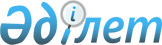 Қазақстан Республикасының белгілі бір аурулары (жай-күйлері) бар азаматтарының жекелеген санаттарын тегін және (немесе) жеңілдікті амбулаториялық қамтамасыз етуге арналған дәрілік заттар мен медициналық бұйымдардың тізбесін бекіту туралыҚазақстан Республикасы Денсаулық сақтау министрінің 2021 жылғы 5 тамыздағы № ҚР ДСМ - 75 бұйрығы. Қазақстан Республикасының Әділет министрлігінде 2021 жылғы 6 тамызда № 23885 болып тіркелді
      "Халық денсаулығы және денсаулық сақтау жүйесі туралы" Қазақстан Республикасының 2020 жылғы 7 шілдедегі Кодексі 7-бабының 47-тармағына сәйкес БҰЙЫРАМЫН:
      1. Осы бұйрыққа 1-қосымшаға сәйкес Қазақстан Республикасының белгілі бір аурулары (жай-күйлері) бар азаматтарының жекелеген санаттарын тегін және (немесе) жеңілдікті амбулаториялық қамтамасыз етуге арналған дәрілік заттар мен медициналық бұйымдардың тізбесі бекітілсін.
      2. Осы бұйрыққа 2-қосымшаға сәйкес Қазақстан Республикасы Денсаулық сақтау министрлігінің кейбір бұйрықтарының күші жойылды деп танылсын.
      3. Қазақстан Республикасы Денсаулық сақтау министрлігінің Дәрі-дәрмек саясаты департаменті Қазақстан Республикасының заңнамасында белгіленген тәртіппен:
      1) осы бұйрықты Қазақстан Республикасы Әділет министрлігінде мемлекеттік тіркеуді;
      2) осы бұйрықты ресми жарияланғаннан кейін оны Қазақстан Республикасы Денсаулық сақтау министрлігі интернет-ресурсында орналастыруды;
      3) осы бұйрықты Қазақстан Республикасы Әділет министрлігінде мемлекеттік тіркегеннен кейін он жұмыс күні ішінде Қазақстан Республикасы Денсаулық сақтау министрлігінің Заң департаментіне осы тармақтың 1) және 2) тармақшаларында көзделген іс-шаралардың орындалуы туралы мәліметтерді ұсынуды қамтамасыз етсін.
      4. Осы бұйрықтың орындалуын бақылау жетекшілік ететін Қазақстан Республикасының Денсаулық сақтау вице-министріне жүктелсін.
      5. Осы бұйрық алғашқы ресми жарияланған күнінен кейін күнтізбелік он күн өткен соң қолданысқа енгізіледі. Қазақстан Республикасының белгілі бір аурулары (жай-күйлері) бар азаматтарының жекелеген санаттарын тегін және (немесе) жеңілдікті амбулаториялық қамтамасыз етуге арналған дәрілік заттар мен медициналық бұйымдардың тізбесі Қазақстан Республикасы Денсаулық сақтау министрлігінің күші жойылған кейбір бұйрықтарының тізбесі
      1. "Тегін медициналық көмектің кепілдік берілген көлемі шеңберінде және міндетті әлеуметтік медициналық сақтандыру жүйесінде азаматтарды, оның ішінде белгілі бір аурулары (жай-күйлері) бар азаматтардың жекелеген санаттарын амбулаториялық деңгейде тегін немесе жеңілдікпен берілетін дәрілік заттармен, медициналық мақсаттағы бұйымдармен және мамандандыралған емдік өнімдермен қамтамасыз етуге арналған дәрілік заттардың және медициналық мақсаттағы бұйымдардың тізбесін бекіту туралы" Қазақстан Республикасы Денсаулық сақтау министрінің 2017 жылғы 29 тамыздағы № 666 бұйрығы (Нормативтік актілерді мемлекеттік тіркеу тізілімінде № 15724);
      2. "Тегін медициналық көмектің кепілдік берілген көлемі шеңберінде және міндетті әлеуметтік медициналық сақтандыру жүйесінде азаматтарды, оның ішінде белгілі бір аурулары (жай-күйлері) бар азаматтардың жекелеген санаттарын амбулаториялық деңгейде тегін немесе жеңілдікпен берілетін дәрілік заттармен, медициналық мақсаттағы бұйымдармен және мамандандыралған емдік өнімдермен қамтамасыз етуге арналған дәрілік заттардың және медициналық мақсаттағы бұйымдардың тізбесін бекіту туралы" Қазақстан Республикасы Денсаулық сақтау министрінің 2017 жылғы 29 тамыздағы № 666 бұйрығына өзгерістер енгізу туралы" Қазақстан Республикасы Денсаулық сақтау және әлеуметтік даму министрінің 2015 жылғы 30 қыркүйектегі № 766 бұйрығына өзгерістер енгізу туралы" Қазақстан Республикасы Денсаулық сақтау министрінің 2018 жылғы 14 наурыздағы № 105 бұйрығы (Нормативтік құқықтық актілерді мемлекеттік тіркеу тізілімінде № 16618);
      3. "Тегін медициналық көмектің кепілдік берілген көлемі шеңберінде, оның ішінде белгілі бір аурулары (жай-күйлері) бар азаматтардың жекелеген санаттарын амбулаториялық деңгейде тегін және (немесе) жеңілдікпен берілетін дәрілік заттармен және мамандандырылған емдік өнімдермен қамтамасыз етуге арналған дәрілік заттардың және медициналық мақсаттағы бұйымдардың тізбесін бекіту туралы" Қазақстан Республикасы Денсаулық сақтау министрінің 2017 жылғы 29 тамыздағы № 666 бұйрығына өзгерістер енгізу туралы" Қазақстан Республикасы Денсаулық сақтау министрінің 2019 жылғы 14 мамырдағы № ҚР ДСМ-76 бұйрығы (Нормативтік құқықтық актілерді мемлекеттік тіркеу тізілімінде № 18678);
      4. "Тегін медициналық көмектің кепілдік берілген көлемі шеңберінде, дәрілік заттармен және медициналық бұйымдармен қамтамасыз етілуге, оның ішінде белгілі бір аурулары (жай-күйлері) бар азаматтардың жекелеген санаттарын, амбулаториялық деңгейде тегін және (немесе) жеңілдікпен берілетін дәрілік заттармен және медициналық бұйымдардың тізбесін бекіту туралы" Қазақстан Республикасы Денсаулық сақтау министрінің 2017 жылғы 29 тамыздағы № 666 бұйрығына өзгерістер енгізу туралы" Қазақстан Республикасы Денсаулық сақтау министрінің 2020 жылғы 9 қаңтардағы № ҚР ДСМ-1/2020 бұйрығы (Нормативтік құқықтық актілерді мемлекеттік тіркеу тізілімінде № 19852);
      5. "Тегін медициналық көмектің кепілдік берілген көлемі шеңберінде және міндетті әлеуметтік медициналық сақтандыру жүйесінде дәрілік заттармен және медициналық бұйымдармен қамтамасыз етілуге, оның ішінде белгілі бір аурулары (жай-күйі) бар азаматтардың жекелеген санаттарын, амбулаториялық деңгейде тегін және (немесе) жеңілдікпен берілетін дәрілік заттардың, медициналық бұйымдардың және мамандандырылған емдік өнімдердің тізбесін бекіту туралы" Қазақстан Республикасы Денсаулық сақтау министрінің 2017 жылғы 29 тамыздағы № 666 бұйрығына өзгеріс пен толықтыру енгізу туралы" Қазақстан Республикасы Денсаулық сақтау министрінің 2020 жылғы 28 шілдедегі № ҚР ДСМ-88/2020 бұйрығы (Нормативтік құқықтық актілерді мемлекеттік тіркеу тізілімінде № 21021).
					© 2012. Қазақстан Республикасы Әділет министрлігінің «Қазақстан Республикасының Заңнама және құқықтық ақпарат институты» ШЖҚ РМК
				
      Қазақстан Республикасы 
Денсаулық сақтау министрі 

А. Цой
Қазақстан Республикасы
Денсаулық сақтау министрі
2021 жылғы 5 тамыздағы
№ ҚР ДСМ – 75 Бұйрығына 
1 қосымша
1. Тегін медициналық көмектің кепілдік берілген көлемі шеңберіндегі дәрілік заттар

№
АХЖ-10 коды
Аурудың (жай-күйінің) атауы
Халық санаты
Дәрілік заттарды тағайындау үшін көрсетілімдер (дәрежесі, сатысы, ауырлық ағымы)
Дәрілік заттардың немесе медициналық бұйымдардың немесе арнайы емдік өнімдердің атауы (дәрілік түрі)
Анатомиялық-терапиялық-химиялық жіктемесінің коды (АТХ)
Қан айналым жүйесінің аурулары
Қан айналым жүйесінің аурулары
Қан айналым жүйесінің аурулары
Қан айналым жүйесінің аурулары
Қан айналым жүйесінің аурулары
Қан айналым жүйесінің аурулары
Қан айналым жүйесінің аурулары
1
І20- І25
Жүректің ишемиялық ауруы
Диспансерлік есепте тұрған барлық санаттар
Коронарлық тамырларды стенттеуден, аортокоронарлық шунттеуден, миокард инфарктісінен кейінгі науқастар. Кернеу стенокардиясы ІІІ-ІV ФК
Клопидогрел, таблетка
B01AC04
1
І20- І25
Жүректің ишемиялық ауруы
Диспансерлік есепте тұрған барлық санаттар
Коронарлық тамырларды стенттеуден, аортокоронарлық шунттеуден, миокард инфарктісінен кейінгі науқастар. Кернеу стенокардиясы ІІІ-ІV ФК
Ацетилсалицил қышқылы, таблетка
B01AC06
1
І20- І25
Жүректің ишемиялық ауруы
Диспансерлік есепте тұрған барлық санаттар
Коронарлық тамырларды стенттеуден, аортокоронарлық шунттеуден, миокард инфарктісінен кейінгі науқастар. Кернеу стенокардиясы ІІІ-ІV ФК
Тикагрелор, таблетка
B01AC24
1
І20- І25
Жүректің ишемиялық ауруы
Диспансерлік есепте тұрған барлық санаттар
Коронарлық тамырларды стенттеуден, аортокоронарлық шунттеуден, миокард инфарктісінен кейінгі науқастар. Кернеу стенокардиясы ІІІ-ІV ФК
Нитроглицерин, тіл астына себілетін аэрозоль, тіл астына себілетін дозаланған спрей, тіл астына салынатын таблетка
C01DA02
1
І20- І25
Жүректің ишемиялық ауруы
Диспансерлік есепте тұрған барлық санаттар
Коронарлық тамырларды стенттеуден, аортокоронарлық шунттеуден, миокард инфарктісінен кейінгі науқастар. Кернеу стенокардиясы ІІІ-ІV ФК
Изосорбида динитрат, спрей, таблетка
C01DA08
1
І20- І25
Жүректің ишемиялық ауруы
Диспансерлік есепте тұрған барлық санаттар
Коронарлық тамырларды стенттеуден, аортокоронарлық шунттеуден, миокард инфарктісінен кейінгі науқастар. Кернеу стенокардиясы ІІІ-ІV ФК
Бисопролол, таблетка
C07AB07
1
І20- І25
Жүректің ишемиялық ауруы
Диспансерлік есепте тұрған барлық санаттар
Коронарлық тамырларды стенттеуден, аортокоронарлық шунттеуден, миокард инфарктісінен кейінгі науқастар. Кернеу стенокардиясы ІІІ-ІV ФК
Амлодипин, таблетка
C08CA01
1
І20- І25
Жүректің ишемиялық ауруы
Диспансерлік есепте тұрған барлық санаттар
Коронарлық тамырларды стенттеуден, аортокоронарлық шунттеуден, миокард инфарктісінен кейінгі науқастар. Кернеу стенокардиясы ІІІ-ІV ФК
Аторвастатин, таблетка
C10AA05
2
І10- І15
Артериялық гипертензия
Диспансерлік есепте тұрған барлық санаттар
Қауіптің 2-4 дәрежесі; созылмалы бүйрек аурулары кезіндегі симптоматикалық артериялық гипертензия
Индапамид, таблетка, капсула
C03BA11
2
І10- І15
Артериялық гипертензия
Диспансерлік есепте тұрған барлық санаттар
Қауіптің 2-4 дәрежесі; созылмалы бүйрек аурулары кезіндегі симптоматикалық артериялық гипертензия
Метопролол, таблетка
C07AB02
2
І10- І15
Артериялық гипертензия
Диспансерлік есепте тұрған барлық санаттар
Қауіптің 2-4 дәрежесі; созылмалы бүйрек аурулары кезіндегі симптоматикалық артериялық гипертензия
Бисопролол, таблетка
C07AB07
2
І10- І15
Артериялық гипертензия
Диспансерлік есепте тұрған барлық санаттар
Қауіптің 2-4 дәрежесі; созылмалы бүйрек аурулары кезіндегі симптоматикалық артериялық гипертензия
Амлодипин, таблетка
C08CA01
2
І10- І15
Артериялық гипертензия
Диспансерлік есепте тұрған барлық санаттар
Қауіптің 2-4 дәрежесі; созылмалы бүйрек аурулары кезіндегі симптоматикалық артериялық гипертензия
Эналаприл, таблетка
C09AA02
2
І10- І15
Артериялық гипертензия
Диспансерлік есепте тұрған барлық санаттар
Қауіптің 2-4 дәрежесі; созылмалы бүйрек аурулары кезіндегі симптоматикалық артериялық гипертензия
Периндоприл, таблетка
C09AA04
2
І10- І15
Артериялық гипертензия
Диспансерлік есепте тұрған барлық санаттар
Қауіптің 2-4 дәрежесі; созылмалы бүйрек аурулары кезіндегі симптоматикалық артериялық гипертензия
Фозиноприл, таблетка
C09AA09
2
І10- І15
Артериялық гипертензия
Диспансерлік есепте тұрған барлық санаттар
Қауіптің 2-4 дәрежесі; созылмалы бүйрек аурулары кезіндегі симптоматикалық артериялық гипертензия
Кандесартан, таблетка
C09CA06
2
І10- І15
Артериялық гипертензия
Диспансерлік есепте тұрған барлық санаттар
Базалық терапияның тиімсіз болуы кезінде
Моксонидин, таблетка
C02AC05
3
І47, І48
Аритмиялар
Диспансерлік есепте тұрған барлық санаттар
Жүрекшелер фибрилляциясы (пароксизмалды, персистирленген, тұрақты), оның ішінде радиожиілік аблациясы (РЖА) орындалғаннан кейін
Варфарин, таблетка
B01AA03
3
І47, І48
Аритмиялар
Диспансерлік есепте тұрған барлық санаттар
Жүрекшелер фибрилляциясы (пароксизмалды, персистирленген, тұрақты), оның ішінде радиожиілік аблациясы (РЖА) орындалғаннан кейін
Дабигатрана этексилат, капсулы
B01AE07
3
І47, І48
Аритмиялар
Диспансерлік есепте тұрған барлық санаттар
Жүрекшелер фибрилляциясы (пароксизмалды, персистирленген, тұрақты), оның ішінде радиожиілік аблациясы (РЖА) орындалғаннан кейін
Дигоксин, таблетка
C01AA05
3
І47, І48
Аритмиялар
Диспансерлік есепте тұрған барлық санаттар
Жүрекшелер фибрилляциясы (пароксизмалды, персистирленген, тұрақты), оның ішінде радиожиілік аблациясы (РЖА) орындалғаннан кейін
Пропафенон, таблетка
C01BC03
3
І47, І48
Аритмиялар
Диспансерлік есепте тұрған барлық санаттар
Жүрекшелер фибрилляциясы (пароксизмалды, персистирленген, тұрақты), оның ішінде радиожиілік аблациясы (РЖА) орындалғаннан кейін
Амиодарон, таблетка
C01BD01
3
І47, І48
Аритмиялар
Диспансерлік есепте тұрған барлық санаттар
Жүрекшелер фибрилляциясы (пароксизмалды, персистирленген, тұрақты), оның ішінде радиожиілік аблациясы (РЖА) орындалғаннан кейін
Бисопролол, таблетка
C07AB07
3
І47, І48
Аритмиялар
Диспансерлік есепте тұрған барлық санаттар
Жүрекшелер фибрилляциясы (пароксизмалды, персистирленген, тұрақты), оның ішінде радиожиілік аблациясы (РЖА) орындалғаннан кейін
Верапамил, таблетка, капсула
C08DA01
4
І50,І42
Созылмалы жүрек функциясының жеткіліксіздігі
Диспансерлік есепте тұрған барлық санаттар
ІІ-ІV диспансерлік есепте тұрған барлық санаттар NYHA бойынша функциялық кластар, оның ішінде дилатациялық кардиомиопатия және артериялық гипертензиямен және жүректің ишемиялық ауруларымен байланысты емес созылмалы жүрек функциясының жеткіліксіздігінің басқа да себептері
Дигоксин, таблетка
C01AA05
4
І50,І42
Созылмалы жүрек функциясының жеткіліксіздігі
Диспансерлік есепте тұрған барлық санаттар
ІІ-ІV диспансерлік есепте тұрған барлық санаттар NYHA бойынша функциялық кластар, оның ішінде дилатациялық кардиомиопатия және артериялық гипертензиямен және жүректің ишемиялық ауруларымен байланысты емес созылмалы жүрек функциясының жеткіліксіздігінің басқа да себептері
Торасемид, таблетка
C03CA04
4
І50,І42
Созылмалы жүрек функциясының жеткіліксіздігі
Диспансерлік есепте тұрған барлық санаттар
ІІ-ІV диспансерлік есепте тұрған барлық санаттар NYHA бойынша функциялық кластар, оның ішінде дилатациялық кардиомиопатия және артериялық гипертензиямен және жүректің ишемиялық ауруларымен байланысты емес созылмалы жүрек функциясының жеткіліксіздігінің басқа да себептері
Спиронолактон, таблетка, капсула
C03DA01
4
І50,І42
Созылмалы жүрек функциясының жеткіліксіздігі
Диспансерлік есепте тұрған барлық санаттар
ІІ-ІV диспансерлік есепте тұрған барлық санаттар NYHA бойынша функциялық кластар, оның ішінде дилатациялық кардиомиопатия және артериялық гипертензиямен және жүректің ишемиялық ауруларымен байланысты емес созылмалы жүрек функциясының жеткіліксіздігінің басқа да себептері
Бисопролол, таблетка
C07AB07
4
І50,І42
Созылмалы жүрек функциясының жеткіліксіздігі
Диспансерлік есепте тұрған барлық санаттар
ІІ-ІV диспансерлік есепте тұрған барлық санаттар NYHA бойынша функциялық кластар, оның ішінде дилатациялық кардиомиопатия және артериялық гипертензиямен және жүректің ишемиялық ауруларымен байланысты емес созылмалы жүрек функциясының жеткіліксіздігінің басқа да себептері
Карведилол, таблетка
C07AG02
4
І50,І42
Созылмалы жүрек функциясының жеткіліксіздігі
Диспансерлік есепте тұрған барлық санаттар
ІІ-ІV диспансерлік есепте тұрған барлық санаттар NYHA бойынша функциялық кластар, оның ішінде дилатациялық кардиомиопатия және артериялық гипертензиямен және жүректің ишемиялық ауруларымен байланысты емес созылмалы жүрек функциясының жеткіліксіздігінің басқа да себептері
Рамиприл, таблетка, капсула
C09AA05
4
І50,І42
Созылмалы жүрек функциясының жеткіліксіздігі
Диспансерлік есепте тұрған барлық санаттар
ІІ-ІV диспансерлік есепте тұрған барлық санаттар NYHA бойынша функциялық кластар, оның ішінде дилатациялық кардиомиопатия және артериялық гипертензиямен және жүректің ишемиялық ауруларымен байланысты емес созылмалы жүрек функциясының жеткіліксіздігінің басқа да себептері
Кандесартан, таблетка
C09CA06
5
І05-І09, І34-І39
Жүрек қақпақшаларының зақымдануы (жүрек қақпақшалары протезделген науқастар)
Диспансерлік есепте тұрған барлық санаттар
Барлық сатылары мен ауырлық дәрежесі
Варфарин, таблетка
B01AA03
6
І27.0
Бастапқы өкпе гипертензиясы
Диспансерлік есепте тұрған барлық санаттар
Барлық сатылары мен ауырлық дәрежесі
Илопрост, инъекцияға арналған ерітінді
B01AC11
6
І27.0
Бастапқы өкпе гипертензиясы
Диспансерлік есепте тұрған барлық санаттар
Барлық сатылары мен ауырлық дәрежесі
Бозентан, таблетка
C02KX01
6
І27.0
Бастапқы өкпе гипертензиясы
Диспансерлік есепте тұрған барлық санаттар
Барлық сатылары мен ауырлық дәрежесі
Силденафил, таблетка
G04BE03
Тыныс алу ағзаларының аурулары
Тыныс алу ағзаларының аурулары
Тыныс алу ағзаларының аурулары
Тыныс алу ағзаларының аурулары
Тыныс алу ағзаларының аурулары
Тыныс алу ағзаларының аурулары
Тыныс алу ағзаларының аурулары
7
J45
Бронх демікпесі
Диспансерлік есепте тұрған барлық санаттар
Барлық сатылары мен ауырлық дәрежесі
Преднизолон, таблетка
H02AB06
7
J45
Бронх демікпесі
Диспансерлік есепте тұрған барлық санаттар
Барлық сатылары мен ауырлық дәрежесі
Сальбутамол, арналған аэрозоль, небулайзерге арналған ерітінді
R03AC02
7
J45
Бронх демікпесі
Диспансерлік есепте тұрған барлық санаттар
Барлық сатылары мен ауырлық дәрежесі
Сальметерол және Флутиказона, ингаляцияға арналған дозаланған аэрозоль, ингаляцияға арналған ұнтақ
R03AK06
7
J45
Бронх демікпесі
Диспансерлік есепте тұрған барлық санаттар
Барлық сатылары мен ауырлық дәрежесі
Формотерола және Будесонид, ингаляцияға арналған ұнтақ, ингаляцияға арналған аэрозоль дозаланған
R03AK07
7
J45
Бронх демікпесі
Диспансерлік есепте тұрған барлық санаттар
Барлық сатылары мен ауырлық дәрежесі
Беклометазон, ингаляцияға арналған дозаланған аэрозоль
R03BA01
7
J45
Бронх демікпесі
Диспансерлік есепте тұрған барлық санаттар
Барлық сатылары мен ауырлық дәрежесі
Будесонид, ұнтақ, ингаляцияға арналған суспензия
R03BA02
7
J45
Бронх демікпесі
Диспансерлік есепте тұрған барлық санаттар
Барлық сатылары мен ауырлық дәрежесі
Флутиказон, ингаляцияға арналған аэрозоль
R03BA05
7
J45
Бронх демікпесі
Диспансерлік есепте тұрған барлық санаттар
Барлық сатылары мен ауырлық дәрежесі
Циклезонид, ингаляцияға арналған дозаланған аэрозоль
R03BA08
7
J45
Бронх демікпесі
Балалар 12 жастан бастап
Монтелукаст, таблетка, оның ішінде шайнайтын, түйіршіктер
R03DC03
8
J44
Өкпенің созылмалы обструктивті ауруы
Диспансерлік есепте тұрған барлық санаттар
Асқыну сатысы және ремиссиялар
Индакатерол, ингаляцияға арналған ұнтақ
R03AC18
8
J44
Өкпенің созылмалы обструктивті ауруы
Диспансерлік есепте тұрған барлық санаттар
Асқыну сатысы және ремиссиялар
Сальметерол және Флутиказона, ингаляцияға арналған аэрозоль, ингаляцияға арналған ұнтақ
R03AK06
8
J44
Өкпенің созылмалы обструктивті ауруы
Диспансерлік есепте тұрған барлық санаттар
Асқыну сатысы және ремиссиялар
Формотерола және Будесонид, ингаляцияға арналған ұнтақ, ингаляцияға арналған аэрозоль дозаланған
R03AK07
8
J44
Өкпенің созылмалы обструктивті ауруы
Диспансерлік есепте тұрған барлық санаттар
Асқыну сатысы және ремиссиялар
Фенотерола және Ипратропия бромид, ингаляцияға арналған ерітінді, ингаляцияға арналған аэрозоль
R03AL01
8
J44
Өкпенің созылмалы обструктивті ауруы
Диспансерлік есепте тұрған барлық санаттар
Асқыну сатысы және ремиссиялар
Тиотропия бромид, ингаляцияға арналған ерітінді, ингаляцияға арналған ұнтағы бар капсула ингаляторымен жиынтықта
R03BB04
8
J44
Өкпенің созылмалы обструктивті ауруы
Диспансерлік есепте тұрған барлық санаттар
Асқыну сатысы және ремиссиялар
Рофлумиласт, таблетка
R03DX07
9
J84
Өкпенің интерстициалдық басқа аурулары
Ересектер
Барлық санаттар
Нинтеданиб, капсула
L01XE31
9
J84
Өкпенің интерстициалдық басқа аурулары
Ересектер
Барлық санаттар
Пирфенидон, капсула
L04AX05
инфекциялық және паразитарлық аурулар
инфекциялық және паразитарлық аурулар
инфекциялық және паразитарлық аурулар
инфекциялық және паразитарлық аурулар
инфекциялық және паразитарлық аурулар
инфекциялық және паразитарлық аурулар
инфекциялық және паразитарлық аурулар
10
U07.1 U07.2 
COVІD 19 коронавирустық инфекциясы
Ересектер
Қауіп факторларынысыз жеңіл, орташа түрі (ЖРВИ клиникасы)
Ибупрофен, таблетка
M01AE01
10
U07.1 U07.2 
COVІD 19 коронавирустық инфекциясы
Ересектер
Қауіп факторларынысыз жеңіл, орташа түрі (ЖРВИ клиникасы)
Парацетамол, таблетка
N02BE01
10
U07.1 U07.2 
COVІD 19 коронавирустық инфекциясы
Ересектер
Пневмония, тромбоэмболия қауіп факторы бар пациентте қауіп факторлары бар ықтимал жағдайы
Дабигатран, капсула
B01AE07
10
U07.1 U07.2 
COVІD 19 коронавирустық инфекциясы
Ересектер
Пневмония, тромбоэмболия қауіп факторы бар пациентте қауіп факторлары бар ықтимал жағдайы
Ривароксабан, таблетка
B01AF01
10
U07.1 U07.2 
COVІD 19 коронавирустық инфекциясы
Ересектер
Пневмония, тромбоэмболия қауіп факторы бар пациентте қауіп факторлары бар ықтимал жағдайы
Апиксабан, таблетка
B01AF02
10
U07.1 U07.2 
COVІD 19 коронавирустық инфекциясы
Ересектер
Пневмония, тромбоэмболия қауіп факторы бар пациентте қауіп факторлары бар ықтимал жағдайы
Ибупрофен, таблетка
M01AE01
10
U07.1 U07.2 
COVІD 19 коронавирустық инфекциясы
Ересектер
Пневмония, тромбоэмболия қауіп факторы бар пациентте қауіп факторлары бар ықтимал жағдайы
Парацетамол, таблетка
N02BE01
Тері мен тері асты шелмайының аурулары
Тері мен тері асты шелмайының аурулары
Тері мен тері асты шелмайының аурулары
Тері мен тері асты шелмайының аурулары
Тері мен тері асты шелмайының аурулары
Тері мен тері асты шелмайының аурулары
Тері мен тері асты шелмайының аурулары
11
L13, Q81
Буллалы эпидермолиз
Диспансерлік есепте тұрған барлық санаттар
Барлық сатылары мен ауырлық дәрежесі
Хлоргексидин, ерітінді*
D08AC02
Ас қорыту ағзаларының аурулары
Ас қорыту ағзаларының аурулары
Ас қорыту ағзаларының аурулары
Ас қорыту ағзаларының аурулары
Ас қорыту ағзаларының аурулары
Ас қорыту ағзаларының аурулары
Ас қорыту ағзаларының аурулары
12
B18.2, К74
Созылмалы С вирусты гепатиті, бауыр циррозы сатысын қоса алғанда
Диспансерлік есепте тұрған барлық санаттар
Барлық сатылары мен ауырлық дәрежесі
Рибавирин, капсула, таблетка
J05AB04
12
B18.2, К74
Созылмалы С вирусты гепатиті, бауыр циррозы сатысын қоса алғанда
Диспансерлік есепте тұрған барлық санаттар
Барлық сатылары мен ауырлық дәрежесі
Софосбувир, таблетка
J05AP08
13
B18.0, В18.1
Дельта және дельта агентсіз В вирустық гепатиті
Диспансерлік есепте тұрған барлық санаттар
Барлық сатылары мен ауырлық дәрежесі
Тенофовир, таблетка
J05АF07
13
B18.0, В18.1
Дельта және дельта агентсіз В вирустық гепатиті
Диспансерлік есепте тұрған барлық санаттар
Барлық сатылары мен ауырлық дәрежесі
Пегинтерферон альфа 2а, раствор для инъекций
L03AB11
13
B18.0, В18.1
Дельта және дельта агентсіз В вирустық гепатиті
Диспансерлік есепте тұрған балалар
Барлық сатылары мен ауырлық дәрежесі
Пегинтерферон альфа 2b, порошок лиофилизированный для приготовления раствора для инъекций
L03AB10
14
K50
Крон ауруы
Диспансерлік есепте тұрған барлық санаттар
Барлық сатылары мен ауырлық дәрежесі
Месалазин, таблетка, түйіршіктер, суппозиторийлер, ректалді суспензия
A07EC02
14
K50
Крон ауруы
Диспансерлік есепте тұрған барлық санаттар
Барлық сатылары мен ауырлық дәрежесі
Преднизолон, таблетка
H02AB06
14
K50
Крон ауруы
Диспансерлік есепте тұрған барлық санаттар
Барлық сатылары мен ауырлық дәрежесі
Метотрексат, инъекцияға арналған ерітінді
L01BA01
14
K50
Крон ауруы
Диспансерлік есепте тұрған барлық санаттар
Барлық сатылары мен ауырлық дәрежесі
Азатиоприн, таблетка
L04AX01
14
K50
Крон ауруы
Диспансерлік есепте тұрған барлық санаттар
Бейінді мамандардың қатысуымен медициналық ұйымның дәрігерлік-консультациялық комиссиясының шешімі бойынша базалық иммундық-супрессивті терапияның тиімсіз болуы кезінде
Адалимумаб инъекцияға арналған ерітінді
L04AB04
14
K50
Крон ауруы
Диспансерлік есепте тұрған барлық санаттар
Бейінді мамандардың қатысуымен медициналық ұйымның дәрігерлік-консультациялық комиссиясының шешімі бойынша базалық иммундық-супрессивті терапияның тиімсіз болуы кезінде
Устекинумаб, инъекцияға арналған ерітінді, инфузияға арналған ерітінді дайындауға арналған концентрат
L04AC05
15
K51
Ойық жаралы колит
Диспансерлік есепте тұрған барлық санаттар
Барлық сатылары мен ауырлық дәрежесі
Месалазин, таблетка, түйіршіктер, суппозитория, ректальді суспензия
A07EC02
15
K51
Ойық жаралы колит
Диспансерлік есепте тұрған барлық санаттар
Барлық сатылары мен ауырлық дәрежесі
Преднизолон, таблетка
H02AB06
15
K51
Ойық жаралы колит
Диспансерлік есепте тұрған барлық санаттар
Барлық сатылары мен ауырлық дәрежесі
Метотрексат, инъекцияға арналған ерітінді
L01BA01
15
K51
Ойық жаралы колит
Диспансерлік есепте тұрған барлық санаттар
Барлық сатылары мен ауырлық дәрежесі
Азатиоприн, таблетка
L04AX01
15
K51
Ойық жаралы колит
Диспансерлік есепте тұрған барлық санаттар
Бейінді мамандардың қатысуымен медициналық ұйымның дәрігерлік-консультациялық комиссиясының шешімі бойынша базистік иммуносупрессивті терапия тиімсіздігі кезінде
Голимумаб, инъекцияға арналған ерітінді
L04AВ06
16
K25- K26
Асқазан мен ұлтабардың ойық жарасы кезеңінде
Диспансерлік есепте тұрған барлық санаттар
Асқыну кезеңінде бактерияға қарсы препараттар Н. Pylorі анықталған кезде тағайындалады
Омепразол, капсула
A02BC01
16
K25- K26
Асқазан мен ұлтабардың ойық жарасы кезеңінде
Диспансерлік есепте тұрған барлық санаттар
Асқыну кезеңінде бактерияға қарсы препараттар Н. Pylorі анықталған кезде тағайындалады
Висмута трикалия дицитрат, таблетка
A02BX05
16
K25- K26
Асқазан мен ұлтабардың ойық жарасы кезеңінде
Диспансерлік есепте тұрған барлық санаттар
Асқыну кезеңінде бактерияға қарсы препараттар Н. Pylorі анықталған кезде тағайындалады
Амоксициллин, таблетка, капсула, ауыз суспензиясын дайындауға арналған ұнтақ
J01CA04
16
K25- K26
Асқазан мен ұлтабардың ойық жарасы кезеңінде
Диспансерлік есепте тұрған барлық санаттар
Асқыну кезеңінде бактерияға қарсы препараттар Н. Pylorі анықталған кезде тағайындалады
Кларитромицин, таблетка
J01FA09
16
K25- K26
Асқазан мен ұлтабардың ойық жарасы кезеңінде
Диспансерлік есепте тұрған барлық санаттар
Асқыну кезеңінде бактерияға қарсы препараттар Н. Pylorі анықталған кезде тағайындалады
Метронидазол, таблетка
J01XD01
Қан, қан ұю ағзаларының аурулары және иммундық механизмді тартатын жекелеген бұзылулар
Қан, қан ұю ағзаларының аурулары және иммундық механизмді тартатын жекелеген бұзылулар
Қан, қан ұю ағзаларының аурулары және иммундық механизмді тартатын жекелеген бұзылулар
Қан, қан ұю ағзаларының аурулары және иммундық механизмді тартатын жекелеген бұзылулар
Қан, қан ұю ағзаларының аурулары және иммундық механизмді тартатын жекелеген бұзылулар
Қан, қан ұю ағзаларының аурулары және иммундық механизмді тартатын жекелеген бұзылулар
Қан, қан ұю ағзаларының аурулары және иммундық механизмді тартатын жекелеген бұзылулар
17
D45-47.9, С81– С96 D56, D57, D59.5, D61, D69.3, D76.0
Миелодисплатикалық синдромдарды қоса алғанда, лимфалық, қан өндіру және солар тектес тіндердің қатерлі ісіктері, апластикалық анемияны қоса алғанда, гематологиялық аурулар
Диспансерлік есепте тұрған барлық санаттар
Барлық сатылары мен ауырлық дәрежесі при верифицированном диагнозе
Элтромбопаг, таблетка
B02BX05
17
D45-47.9, С81– С96 D56, D57, D59.5, D61, D69.3, D76.0
Миелодисплатикалық синдромдарды қоса алғанда, лимфалық, қан өндіру және солар тектес тіндердің қатерлі ісіктері, апластикалық анемияны қоса алғанда, гематологиялық аурулар
Диспансерлік есепте тұрған барлық санаттар
Барлық сатылары мен ауырлық дәрежесі при верифицированном диагнозе
Эпоэтин зета, инъекцияға арналған ерітінді
B03XA01
17
D45-47.9, С81– С96 D56, D57, D59.5, D61, D69.3, D76.0
Миелодисплатикалық синдромдарды қоса алғанда, лимфалық, қан өндіру және солар тектес тіндердің қатерлі ісіктері, апластикалық анемияны қоса алғанда, гематологиялық аурулар
Диспансерлік есепте тұрған барлық санаттар
Барлық сатылары мен ауырлық дәрежесі при верифицированном диагнозе
Эпоэтин бета, инъекцияға арналған ерітінді
B03XA01
17
D45-47.9, С81– С96 D56, D57, D59.5, D61, D69.3, D76.0
Миелодисплатикалық синдромдарды қоса алғанда, лимфалық, қан өндіру және солар тектес тіндердің қатерлі ісіктері, апластикалық анемияны қоса алғанда, гематологиялық аурулар
Диспансерлік есепте тұрған барлық санаттар
Барлық сатылары мен ауырлық дәрежесі при верифицированном диагнозе
Эпоэтин альфа, инъекцияға арналған ерітінді
B03XA01
17
D45-47.9, С81– С96 D56, D57, D59.5, D61, D69.3, D76.0
Миелодисплатикалық синдромдарды қоса алғанда, лимфалық, қан өндіру және солар тектес тіндердің қатерлі ісіктері, апластикалық анемияны қоса алғанда, гематологиялық аурулар
Диспансерлік есепте тұрған барлық санаттар
Барлық сатылары мен ауырлық дәрежесі при верифицированном диагнозе
Дексаметазон, таблетка
H02AB02
17
D45-47.9, С81– С96 D56, D57, D59.5, D61, D69.3, D76.0
Миелодисплатикалық синдромдарды қоса алғанда, лимфалық, қан өндіру және солар тектес тіндердің қатерлі ісіктері, апластикалық анемияны қоса алғанда, гематологиялық аурулар
Диспансерлік есепте тұрған барлық санаттар
Барлық сатылары мен ауырлық дәрежесі при верифицированном диагнозе
Преднизолон, таблетка
H02AB06
17
D45-47.9, С81– С96 D56, D57, D59.5, D61, D69.3, D76.0
Миелодисплатикалық синдромдарды қоса алғанда, лимфалық, қан өндіру және солар тектес тіндердің қатерлі ісіктері, апластикалық анемияны қоса алғанда, гематологиялық аурулар
Диспансерлік есепте тұрған барлық санаттар
Барлық сатылары мен ауырлық дәрежесі при верифицированном диагнозе
Хлорамбуцил, таблетка
L01AA02
17
D45-47.9, С81– С96 D56, D57, D59.5, D61, D69.3, D76.0
Миелодисплатикалық синдромдарды қоса алғанда, лимфалық, қан өндіру және солар тектес тіндердің қатерлі ісіктері, апластикалық анемияны қоса алғанда, гематологиялық аурулар
Диспансерлік есепте тұрған барлық санаттар
Барлық сатылары мен ауырлық дәрежесі при верифицированном диагнозе
Мелфалан, таблетка
L01AA03
17
D45-47.9, С81– С96 D56, D57, D59.5, D61, D69.3, D76.0
Миелодисплатикалық синдромдарды қоса алғанда, лимфалық, қан өндіру және солар тектес тіндердің қатерлі ісіктері, апластикалық анемияны қоса алғанда, гематологиялық аурулар
Диспансерлік есепте тұрған барлық санаттар
Барлық сатылары мен ауырлық дәрежесі при верифицированном диагнозе
Метотрексат, таблетка, инъекцияға арналған ерітінді
L01BA01
17
D45-47.9, С81– С96 D56, D57, D59.5, D61, D69.3, D76.0
Миелодисплатикалық синдромдарды қоса алғанда, лимфалық, қан өндіру және солар тектес тіндердің қатерлі ісіктері, апластикалық анемияны қоса алғанда, гематологиялық аурулар
Диспансерлік есепте тұрған барлық санаттар
Барлық сатылары мен ауырлық дәрежесі при верифицированном диагнозе
Меркаптопурин, таблетка
L01BB02
17
D45-47.9, С81– С96 D56, D57, D59.5, D61, D69.3, D76.0
Миелодисплатикалық синдромдарды қоса алғанда, лимфалық, қан өндіру және солар тектес тіндердің қатерлі ісіктері, апластикалық анемияны қоса алғанда, гематологиялық аурулар
Диспансерлік есепте тұрған барлық санаттар
Барлық сатылары мен ауырлық дәрежесі при верифицированном диагнозе
Цитарабин, инъекция үшін ерітінді дайындауға арналған лиофилизирленген ұнтақ
L01BC01
17
D45-47.9, С81– С96 D56, D57, D59.5, D61, D69.3, D76.0
Миелодисплатикалық синдромдарды қоса алғанда, лимфалық, қан өндіру және солар тектес тіндердің қатерлі ісіктері, апластикалық анемияны қоса алғанда, гематологиялық аурулар
Диспансерлік есепте тұрған барлық санаттар
Барлық сатылары мен ауырлық дәрежесі при верифицированном диагнозе
Винбластин, ерітінді дайындауға арналған лиофилизат, инъекцияға арналған ерітінді
L01CA01
17
D45-47.9, С81– С96 D56, D57, D59.5, D61, D69.3, D76.0
Миелодисплатикалық синдромдарды қоса алғанда, лимфалық, қан өндіру және солар тектес тіндердің қатерлі ісіктері, апластикалық анемияны қоса алғанда, гематологиялық аурулар
Диспансерлік есепте тұрған барлық санаттар
Барлық сатылары мен ауырлық дәрежесі при верифицированном диагнозе
Иматиниб, таблетка, капсула
L01XE01
17
D45-47.9, С81– С96 D56, D57, D59.5, D61, D69.3, D76.0
Миелодисплатикалық синдромдарды қоса алғанда, лимфалық, қан өндіру және солар тектес тіндердің қатерлі ісіктері, апластикалық анемияны қоса алғанда, гематологиялық аурулар
Диспансерлік есепте тұрған барлық санаттар
Барлық сатылары мен ауырлық дәрежесі при верифицированном диагнозе
Дазатиниб, таблетка
L01XE06
17
D45-47.9, С81– С96 D56, D57, D59.5, D61, D69.3, D76.0
Миелодисплатикалық синдромдарды қоса алғанда, лимфалық, қан өндіру және солар тектес тіндердің қатерлі ісіктері, апластикалық анемияны қоса алғанда, гематологиялық аурулар
Диспансерлік есепте тұрған барлық санаттар
Барлық сатылары мен ауырлық дәрежесі при верифицированном диагнозе
Нилотиниб, капсула
L01XE08
17
D45-47.9, С81– С96 D56, D57, D59.5, D61, D69.3, D76.0
Миелодисплатикалық синдромдарды қоса алғанда, лимфалық, қан өндіру және солар тектес тіндердің қатерлі ісіктері, апластикалық анемияны қоса алғанда, гематологиялық аурулар
Диспансерлік есепте тұрған барлық санаттар
Барлық сатылары мен ауырлық дәрежесі при верифицированном диагнозе
Руксолитиниб, таблетка
L01XE18
17
D45-47.9, С81– С96 D56, D57, D59.5, D61, D69.3, D76.0
Миелодисплатикалық синдромдарды қоса алғанда, лимфалық, қан өндіру және солар тектес тіндердің қатерлі ісіктері, апластикалық анемияны қоса алғанда, гематологиялық аурулар
Диспансерлік есепте тұрған барлық санаттар
Барлық сатылары мен ауырлық дәрежесі при верифицированном диагнозе
Ибрутиниб, капсула
L01XE27
17
D45-47.9, С81– С96 D56, D57, D59.5, D61, D69.3, D76.0
Миелодисплатикалық синдромдарды қоса алғанда, лимфалық, қан өндіру және солар тектес тіндердің қатерлі ісіктері, апластикалық анемияны қоса алғанда, гематологиялық аурулар
Диспансерлік есепте тұрған барлық санаттар
Барлық сатылары мен ауырлық дәрежесі при верифицированном диагнозе
Гидроксикарбамид, капсула
L01XX05
17
D45-47.9, С81– С96 D56, D57, D59.5, D61, D69.3, D76.0
Миелодисплатикалық синдромдарды қоса алғанда, лимфалық, қан өндіру және солар тектес тіндердің қатерлі ісіктері, апластикалық анемияны қоса алғанда, гематологиялық аурулар
Диспансерлік есепте тұрған барлық санаттар
Барлық сатылары мен ауырлық дәрежесі при верифицированном диагнозе
Третиноин, капсула*
L01XX14
17
D45-47.9, С81– С96 D56, D57, D59.5, D61, D69.3, D76.0
Миелодисплатикалық синдромдарды қоса алғанда, лимфалық, қан өндіру және солар тектес тіндердің қатерлі ісіктері, апластикалық анемияны қоса алғанда, гематологиялық аурулар
Диспансерлік есепте тұрған барлық санаттар
Барлық сатылары мен ауырлық дәрежесі при верифицированном диагнозе
Интерферон альфа 2b, инъекцияға арналған ерітінді дайындауға арналған лиофилизирленген ұнтақ
L03AB05
17
D45-47.9, С81– С96 D56, D57, D59.5, D61, D69.3, D76.0
Миелодисплатикалық синдромдарды қоса алғанда, лимфалық, қан өндіру және солар тектес тіндердің қатерлі ісіктері, апластикалық анемияны қоса алғанда, гематологиялық аурулар
Диспансерлік есепте тұрған барлық санаттар
Барлық сатылары мен ауырлық дәрежесі при верифицированном диагнозе
Циклоспорин, капсула, ішке қабылдауға арналған ерітінді
L04AD01
17
D45-47.9, С81– С96 D56, D57, D59.5, D61, D69.3, D76.0
Миелодисплатикалық синдромдарды қоса алғанда, лимфалық, қан өндіру және солар тектес тіндердің қатерлі ісіктері, апластикалық анемияны қоса алғанда, гематологиялық аурулар
Диспансерлік есепте тұрған барлық санаттар
Барлық сатылары мен ауырлық дәрежесі при верифицированном диагнозе
Талидомид, таблетка, капсула
L04AX02
17
D45-47.9, С81– С96 D56, D57, D59.5, D61, D69.3, D76.0
Миелодисплатикалық синдромдарды қоса алғанда, лимфалық, қан өндіру және солар тектес тіндердің қатерлі ісіктері, апластикалық анемияны қоса алғанда, гематологиялық аурулар
Диспансерлік есепте тұрған барлық санаттар
Барлық сатылары мен ауырлық дәрежесі при верифицированном диагнозе
Леналидомид, капсула
L04AX04
17
D45-47.9, С81– С96 D56, D57, D59.5, D61, D69.3, D76.0
Миелодисплатикалық синдромдарды қоса алғанда, лимфалық, қан өндіру және солар тектес тіндердің қатерлі ісіктері, апластикалық анемияны қоса алғанда, гематологиялық аурулар
Диспансерлік есепте тұрған барлық санаттар
Барлық сатылары мен ауырлық дәрежесі при верифицированном диагнозе
Клодрон қышқылы, таблетка, капсула
M05BA02
17
D45-47.9, С81– С96 D56, D57, D59.5, D61, D69.3, D76.0
Миелодисплатикалық синдромдарды қоса алғанда, лимфалық, қан өндіру және солар тектес тіндердің қатерлі ісіктері, апластикалық анемияны қоса алғанда, гематологиялық аурулар
Диспансерлік есепте тұрған барлық санаттар
Барлық сатылары мен ауырлық дәрежесі при верифицированном диагнозе
Деферазирокс, таблетка
V03AC03
18
D66- D68
Қан ұю факторларының тұқым қуалайтын тапшылығы
Диспансерлік есепте тұрған барлық санаттар
Барлық сатылары мен ауырлық дәрежесі
VІІІ қан ұю факторы (плазмалық), лиофилизат / вена ішіне енгізуге арналған ерітінді дайындауға арналған лиофилизирленген ұнтақ / инъекцияға арналған ерітінді дайындауға арналған лиофилизирленген ұнтақ
B02BD02
18
D66- D68
Қан ұю факторларының тұқым қуалайтын тапшылығы
Диспансерлік есепте тұрған барлық санаттар
Барлық сатылары мен ауырлық дәрежесі
VІІІ қан ұю факторы (рекомбинанттық), лиофилизат/вена ішіне енгізуге арналған ерітінді дайындауға арналған лиофилизирленген ұнтақ / инъекцияға арналған лиофилизирленген ұнтақ
B02BD02
18
D66- D68
Қан ұю факторларының тұқым қуалайтын тапшылығы
Диспансерлік есепте тұрған барлық санаттар
Барлық сатылары мен ауырлық дәрежесі
Антиингибиторға қарсы коагулянт кешені, инфузия үшін ерітінді дайындауға арналған лиофилизат
B02BD03
18
D66- D68
Қан ұю факторларының тұқым қуалайтын тапшылығы
Диспансерлік есепте тұрған барлық санаттар
Барлық сатылары мен ауырлық дәрежесі
ІX қан ұю факторы (плазмалық), көктамыр ішіне енгізуге арналған ерітінді дайындауға арналған лиофилизат/инфузияға арналған ерітінді дайындауға арналған лиофилизат/ лиофилизат / инфузияға арналған ерітінді дайындауға арналған лиофилизат
B02BD04
18
D66- D68
Қан ұю факторларының тұқым қуалайтын тапшылығы
Диспансерлік есепте тұрған барлық санаттар
Барлық сатылары мен ауырлық дәрежесі
ІX қан ұю факторы (рекомбинантты), вена ішіне енгізуге арналған ерітінді дайындауға арналған лиофилизат/инфузияға арналған ерітінді дайындауға арналған лиофилизат/лиофилизат / инфузияға арналған ерітінді дайындауға арналған лиофилизат
B02BD04
18
D66- D68
Қан ұю факторларының тұқым қуалайтын тапшылығы
Диспансерлік есепте тұрған барлық санаттар
Барлық сатылары мен ауырлық дәрежесі
Виллебранд факторы және VІІІ қан ұю факторы комбинациясында, инфузияға арналған ерітінді дайындауға арналған лиофилизат / вена ішіне енгізуге арналған ерітінді дайындауға арналған лиофилизат
B02BD06
18
D66- D68
Қан ұю факторларының тұқым қуалайтын тапшылығы
Диспансерлік есепте тұрған барлық санаттар
Барлық сатылары мен ауырлық дәрежесі
Эптаког альфа (белсендірілген), вена ішіне енгізуге арналған ерітінді дайындауға арналған лиофилизат
B02BD08
18
D66- D68
Қан ұю факторларының тұқым қуалайтын тапшылығы
Диспансерлік есепте тұрған барлық санаттар
Барлық сатылары мен ауырлық дәрежесі
Эмицизумаб, инъекцияға арналған ерітінді
В02ВХ06
19
 D80- D89 
Аутоиммундық аурулар және иммундық- тапшылықтың жай-күйі
Диспансерлік есепте тұрған барлық санаттар
Барлық сатылары мен ауырлық дәрежесі
Иммуноглобулин адами қалыпты (тамырдан тыс енгізуге арналған), тері астына енгізуге арналған инъекцияға арналған ерітінді
J06BA01
Эндокриндік жүйе аурулары, тамақтанудың бұзылуы және зат алмасуының бұзылуы
Эндокриндік жүйе аурулары, тамақтанудың бұзылуы және зат алмасуының бұзылуы
Эндокриндік жүйе аурулары, тамақтанудың бұзылуы және зат алмасуының бұзылуы
Эндокриндік жүйе аурулары, тамақтанудың бұзылуы және зат алмасуының бұзылуы
Эндокриндік жүйе аурулары, тамақтанудың бұзылуы және зат алмасуының бұзылуы
Эндокриндік жүйе аурулары, тамақтанудың бұзылуы және зат алмасуының бұзылуы
Эндокриндік жүйе аурулары, тамақтанудың бұзылуы және зат алмасуының бұзылуы
20
E10-Е11
Қант диабеті
2 типті қант диабетінің барлық сатылары мен дәрежесі
Асқынуларсыз, терапияны таңдау ЖПД және/немесе эндокринологтың таңдауына негізделеді, диабеттің қалыптасуымен және өмір салтын өзгертумен кешенде жүргізілетін глюкозаланған гемоглобиннің нысаналы деңгейіне қол жеткізу.
Метформин, таблетка
A10BA02
20
E10-Е11
Қант диабеті
2 типті қант диабетінің барлық сатылары мен дәрежесі
Асқынуларсыз, терапияны таңдау ЖПД және/немесе эндокринологтың таңдауына негізделеді, диабеттің қалыптасуымен және өмір салтын өзгертумен кешенде жүргізілетін глюкозаланған гемоглобиннің нысаналы деңгейіне қол жеткізу.
Гликлазид, таблетка
A10BB09
20
E10-Е11
Қант диабеті
2 типті қант диабетінің барлық сатылары мен дәрежесі
Асқынуларсыз, терапияны таңдау ЖПД және/немесе эндокринологтың таңдауына негізделеді, диабеттің қалыптасуымен және өмір салтын өзгертумен кешенде жүргізілетін глюкозаланған гемоглобиннің нысаналы деңгейіне қол жеткізу.
Глимепирид, таблетка
A10BB12
20
E10-Е11
Қант диабеті
2 типті қант диабетінің барлық сатылары мен дәрежесі
Асқынуларсыз, терапияны таңдау ЖПД және/немесе эндокринологтың таңдауына негізделеді, диабеттің қалыптасуымен және өмір салтын өзгертумен кешенде жүргізілетін глюкозаланған гемоглобиннің нысаналы деңгейіне қол жеткізу.
Линаглиптин, таблетка
A10BH05
20
E10-Е11
Қант диабеті
2 типті қант диабетінің барлық сатылары мен дәрежесі
Асқынуларсыз, терапияны таңдау ЖПД және/немесе эндокринологтың таңдауына негізделеді, диабеттің қалыптасуымен және өмір салтын өзгертумен кешенде жүргізілетін глюкозаланған гемоглобиннің нысаналы деңгейіне қол жеткізу.
Репаглинид, таблетка
A10BX02
20
E10-Е11
Қант диабеті
2 типті қант диабетінің барлық сатылары мен дәрежесі
Асқынуларсыз, терапияны таңдау ЖПД және/немесе эндокринологтың таңдауына негізделеді, диабеттің қалыптасуымен және өмір салтын өзгертумен кешенде жүргізілетін глюкозаланған гемоглобиннің нысаналы деңгейіне қол жеткізу.
Вилдаглиптин, таблетка
А10ВН02
20
E10-Е11
Қант диабеті
2 типті қант диабетінің барлық сатылары мен дәрежесі
Семіздік және жүрек-тамыр ауруларының қауіп факторлары болған жағдайда (қосымша ем) эндокринологтың тағайындауымен.
Лираглутид, тері астына енгізуге арналған ерітінді
A10BJ02
20
E10-Е11
Қант диабеті
2 типті қант диабетінің барлық сатылары мен дәрежесі
Семіздік және жүрек-тамыр ауруларының қауіп факторлары болған жағдайда (қосымша ем) эндокринологтың тағайындауымен.
Дулаглутид, тері астына енгізуге арналған ерітінді
A10BJ05
20
E10-Е11
Қант диабеті
2 типті қант диабетінің барлық сатылары мен дәрежесі
Семіздік және жүрек-тамыр ауруларының қауіп факторлары болған жағдайда (қосымша ем) эндокринологтың тағайындауымен.
Ликсисенатид, инъекцияға арналған ерітінді
A10BJ03
20
E10-Е11
Қант диабеті
2 типті қант диабетінің барлық сатылары мен дәрежесі
Семіздік және жүрек-тамыр ауруларының қауіп факторлары болған жағдайда (қосымша ем) эндокринологтың тағайындауымен.
Дапаглифлозин, таблетка
A10BK01
20
E10-Е11
Қант диабеті
2 типті қант диабетінің барлық сатылары мен дәрежесі
Семіздік және жүрек-тамыр ауруларының қауіп факторлары болған жағдайда (қосымша ем) эндокринологтың тағайындауымен.
Канаглифлозин, таблетка
A10BK02
20
E10-Е11
Қант диабеті
2 типті қант диабетінің барлық сатылары мен дәрежесі
Семіздік және жүрек-тамыр ауруларының қауіп факторлары болған жағдайда (қосымша ем) эндокринологтың тағайындауымен.
Эмпаглифлозин, таблетка
A10BK03
20
E10-Е11
Қант диабеті
Диспансерлік есепте тұрған барлық санаттар
І және ІІ типті қант диабетінің барлық сатылары мен дәрежесі
Инсулин лизпро, инъекцияға арналған ерітінді
A10AB04
20
E10-Е11
Қант диабеті
Диспансерлік есепте тұрған барлық санаттар
І және ІІ типті қант диабетінің барлық сатылары мен дәрежесі
Инсулин аспарт, инъекцияға арналған ерітінді
A10AB05
20
E10-Е11
Қант диабеті
Диспансерлік есепте тұрған барлық санаттар
І және ІІ типті қант диабетінің барлық сатылары мен дәрежесі
Инсулин глулизин, инъекцияға арналған ерітінді
A10AB06
20
E10-Е11
Қант диабеті
Диспансерлік есепте тұрған барлық санаттар
І және ІІ типті қант диабетінің барлық сатылары мен дәрежесі
Адамнан алынған еритін гендік-инженерлік инсулин, инъекцияға арналған ерітінді
A10AB0l
20
E10-Е11
Қант диабеті
Диспансерлік есепте тұрған барлық санаттар
І және ІІ типті қант диабетінің барлық сатылары мен дәрежесі
Адамнан алынған, тәулік бойы әсер ететін (орташа) гендік-инженерлік инсулин изофан, суспензия
A10AC01
20
E10-Е11
Қант диабеті
Диспансерлік есепте тұрған барлық санаттар
І және ІІ типті қант диабетінің барлық сатылары мен дәрежесі
Адамнан алынған екі фазалы гендік-инженерлік инсулин, суспензия
A10AD01
20
E10-Е11
Қант диабеті
Диспансерлік есепте тұрған барлық санаттар
І және ІІ типті қант диабетінің барлық сатылары мен дәрежесі
Әсері орташа инсулинмен біріктірілген екі фазалы Инсулин лизпро (қысқа және ұзақ әсер ететін инсулин аналогтарының қоспасы), суспензия
A10AD04
20
E10-Е11
Қант диабеті
Диспансерлік есепте тұрған барлық санаттар
І және ІІ типті қант диабетінің барлық сатылары мен дәрежесі
Әсері орташа инсулинмен біріктірілген екі фазалы Инсулин аспарт (әсері қысқа және орташа инсулин аналогтарының қоспасы), суспензия
A10AD05
20
E10-Е11
Қант диабеті
Диспансерлік есепте тұрған барлық санаттар
І және ІІ типті қант диабетінің барлық сатылары мен дәрежесі
Инсулин гларгин, инъекцияға арналған ерітінді
A10AE04
20
E10-Е11
Қант диабеті
Диспансерлік есепте тұрған барлық санаттар
І және ІІ типті қант диабетінің барлық сатылары мен дәрежесі
Инсулин детемир, инъекцияға арналған ерітінді
A10AE05
20
E10-Е11
Қант диабеті
Балалар
Инсулин инъекциясынан кейінгі ауыр гипогликемиялық жағдайлар
Глюкагон, инъекция үшін ерітінді дайындауға арналған лиофилизат еріткішпен жиынтықта
Н04АА01
21
 E23.2 
Қанттық емес диабет
Диспансерлік есепте тұрған барлық санаттар
Барлық сатылары мен ауырлық дәрежесі
Десмопрессин, ішуге арналған лиофилизат, таблетка
H01BA02
22
E00-E03, E89.0, Е05, Е20
Гипотиреоз/ Гипертиреоз/ Гипопаратиреоз
Диспансерлік есепте тұрған барлық санаттар
Верификацияланған диагноз. Гипотиреоз
Левотироксин, таблетка
H03AA01
22
E00-E03, E89.0, Е05, Е20
Гипотиреоз/ Гипертиреоз/ Гипопаратиреоз
Диспансерлік есепте тұрған барлық санаттар
Верификацияланған диагноз. Гипертиреоз
Левотироксин, таблетка
H03AA01
22
E00-E03, E89.0, Е05, Е20
Гипотиреоз/ Гипертиреоз/ Гипопаратиреоз
Диспансерлік есепте тұрған барлық санаттар
Верификацияланған диагноз. Гипопаратиреоз
Тиамазол, таблетка
H03BB02
23
E22 D35.2
Гипофиздің гормональді белсенді ісіктері. Акромегалия
Диспансерлік есепте тұрған барлық санаттар
Тексеру деректерімен верификацияланған диагноз
Бромокриптин, таблетка
G02CB01
23
E22 D35.2
Гипофиздің гормональді белсенді ісіктері. Акромегалия
Диспансерлік есепте тұрған барлық санаттар
Тексеру деректерімен верификацияланған диагноз
Каберголин, таблетка
G02CB03
23
E22 D35.2
Гипофиздің гормональді белсенді ісіктері. Акромегалия
Диспансерлік есепте тұрған барлық санаттар
Тексеру деректерімен верификацияланған диагноз
Октреотид, иньекция үшін суспензия дайындауға арналған микросфералар, иньекция үшін суспензия дайындауға арналған лиофилизат
H01CB02
23
E22 D35.2
Гипофиздің гормональді белсенді ісіктері. Акромегалия
Диспансерлік есепте тұрған барлық санаттар
Тексеру деректерімен верификацияланған диагноз
Ланреотид, теріастылық инъекцияға арналған ерітінді, суспензия дайындауға арналған лиофилизат
H01CB03
24
Е23.0
Гипофиздік нанизм, Шерешевского- Тернера синдромы
Диспансерлік есепте тұрған барлық санаттар
Тексерулер деректерімен верификацияланған диагноз
Соматропин, инъекциялық ерітінді дайындауға арналған лиофилизацияланған ұнтақ, инъекцияға арналған ерітінді
H01AC01
25
Е22.8, E30.1
Орталық генездің ерте (алдын ала, жіті) жыныстық дамуы
Диспансерлік есепте тұрған барлық санаттар
Тексерулер деректерімен верификацияланған диагноз
Трипторелин, инъекция үшін суспензия дайындауға арналған лиофилизат
L02AE04
26
E83.0
Гепато–церебральді дистрофия
Диспансерлік есепте тұрған барлық санаттар
Ауыр ағымы
Пеницилламин, таблетка
М01СС01
27
E75.2
Басқа сфинголипидоздар 
Диспансерлік есепте тұрған барлық санаттар
Гоше ауруы (Ауырлық дәрежесіне байланыссыз, 1 және 3 типі)
Имиглюцераза, инфузия үшін ерітінді дайындауға арналған лиофилизат
A16AB02
27
E75.2
Басқа сфинголипидоздар 
Диспансерлік есепте тұрған барлық санаттар
Фабри ауруы (Барлық кезеңдер мен ауырлық дәрежесі)
Агалзидаз альфасы, инфузия үшін ерітінді дайындауға арналған концентрат
A16AB03
27
E75.2
Басқа сфинголипидоздар 
Диспансерлік есепте тұрған барлық санаттар
Фабри ауруы (Барлық кезеңдер мен ауырлық дәрежесі)
Агалзидаза бета, инфузия үшін ерітінді дайындауға арналған концентрат
A16AB04
28
E76.0 E76.1, E76.2, E76.3, E76.8
Мукополисахаридоз
Диспансерлік есепте тұрған барлық санаттар
Гурлер синдромы (1 типі)
Ларонидаза, инфузия үшін ерітінді дайындауға арналған концентрат
A16AB05
28
E76.0 E76.1, E76.2, E76.3, E76.8
Мукополисахаридоз
Диспансерлік есепте тұрған барлық санаттар
Мукополисахаридоз 1-3 типі
Идурсульфаза, инфузия үшін ерітінді дайындауға арналған концентрат
A16AB09
28
E76.0 E76.1, E76.2, E76.3, E76.8
Мукополисахаридоз
Диспансерлік есепте тұрған барлық санаттар
Мукополисахаридоз 6 типі
Идурсульфаза бета, инфузия үшін ерітінді дайындауға арналған концентрат
А16АВ16 
28
E76.0 E76.1, E76.2, E76.3, E76.8
Мукополисахаридоз
Диспансерлік есепте тұрған барлық санаттар
Мукополисахаридоз ІVА типі
Галсульфаза, инфузия үшін ерітінді дайындауға арналған концентрат
A16AB08
28
E76.0 E76.1, E76.2, E76.3, E76.8
Мукополисахаридоз
Диспансерлік есепте тұрған барлық санаттар
Гурлер синдромы (1 типі)
Элосульфаза альфа, инфузия үшін ерітінді дайындауға арналған концентрат
A16AB12
29
Е84
Кисталы фиброз (Муковисцидоз)
Барлық санаттар
Ауырлық дәрежесіне тәуелсіз барлық түрлері
Мультиферменттер (липаза, протеаза және т.б.), капсула
A09AA02
29
Е84
Кисталы фиброз (Муковисцидоз)
Барлық санаттар
Ауырлық дәрежесіне тәуелсіз барлық түрлері
Тобрамицин, капсуладағы ингаляцияларға арналған ұнтақ, небуладағы ингаляцияларға арналған ерітінді
J01GB01
29
Е84
Кисталы фиброз (Муковисцидоз)
Барлық санаттар
Ауырлық дәрежесіне тәуелсіз барлық түрлері
Натрий колистиметаты, инъекция немесе инфузия үшін ерітінді дайындауға арналған ұнтақ
J01XB01
29
Е84
Кисталы фиброз (Муковисцидоз)
Барлық санаттар
Ауырлық дәрежесіне тәуелсіз барлық түрлері
Дорназа альфа, ингаляцияға арналған ерітінді
R05CB13
29
Е84
Кисталы фиброз (Муковисцидоз)
Барлық санаттар
Балалар
Ципрофлоксацин, таблетка
J01MA02
Сүйек-бұлшықет жүйесінің және дәнекер тіндердің аурулары
Сүйек-бұлшықет жүйесінің және дәнекер тіндердің аурулары
Сүйек-бұлшықет жүйесінің және дәнекер тіндердің аурулары
Сүйек-бұлшықет жүйесінің және дәнекер тіндердің аурулары
Сүйек-бұлшықет жүйесінің және дәнекер тіндердің аурулары
Сүйек-бұлшықет жүйесінің және дәнекер тіндердің аурулары
Сүйек-бұлшықет жүйесінің және дәнекер тіндердің аурулары
30
M08
Ювенилді артрит
Диспансерлік есепте тұрған балалар
Барлық сатылары мен ауырлық дәрежесі
Метотрексат, таблетка, инъекцияға арналған ерітінді
L01BA01
30
M08
Ювенилді артрит
Диспансерлік есепте тұрған балалар
Барлық сатылары мен ауырлық дәрежесі
Метилпреднизолон, таблетка
H02AB04
30
M08
Ювенилді артрит
Диспансерлік есепте тұрған балалар
Бірінші желілік терапияның тиімсіз болуы кезінде
Этанерцепт, инъекцияға арналған ерітінді, инъекцияға арналған ерітінді дайындау үшін лиофилизацияланған ұнтақ
L04АВ01
31
M05-М06
Ревматоидтық артрит
Диспансерлік есепте тұрған ересектер
Барлық сатылары мен ауырлық дәрежесі
Метилпреднизолон, таблетка, инъекцияға арналған ерітінді дайындау үшін лиофилизацияланған ұнтақ
H02AB04
31
M05-М06
Ревматоидтық артрит
Диспансерлік есепте тұрған ересектер
Барлық сатылары мен ауырлық дәрежесі
Метотрексат, таблетка, инъекцияға арналған ерітінді
L01BA01
31
M05-М06
Ревматоидтық артрит
Диспансерлік есепте тұрған ересектер
Барлық сатылары мен ауырлық дәрежесі
Лефлуномид, таблетка
L04AA13
31
M05-М06
Ревматоидтық артрит
Диспансерлік есепте тұрған ересектер
Бейінді мамандардың қатысуымен медициналық ұйымның дәрігерлік-консультациялық комиссиясының шешімі бойынша бірінші желілік терапияның тиімсіз болуы кезінде
Голимумаб, инъекцияға арналған ерітінді
L04AB06
31
M05-М06
Ревматоидтық артрит
Диспансерлік есепте тұрған ересектер
Бейінді мамандардың қатысуымен медициналық ұйымның дәрігерлік-консультациялық комиссиясының шешімі бойынша бірінші желілік терапияның тиімсіз болуы кезінде
Ритуксимаб, венаішілік инфузия үшін ерітінді дайындауға арналған концентрат
L01XC02
31
M05-М06
Ревматоидтық артрит
Диспансерлік есепте тұрған ересектер
Алдынғы терапияның тиімсіз және төзбеушілігі жағдайында ересек пациенттерде белсенділіктің орташа немесе жоғары дәрежесі ревматизмге қарсы препараттармен және ісік некрозы факторының антагонистерімен емдеу тиімсіз немесе төзбеушілік жағдайында, ауыр төзбейтін уыттылық жағдайындағы ауру, бейінді мамандардың қатысуымен медициналық ұйымның дәрігерлік-консультациялық комиссиясының шешімі бойынша
Тоцилизумаб, тері астына инъекцияға арналған ерітінді
L04AС07
32
М45
Анкилоздаушы спондилит
Диспансерлік есепте тұрған ересектер
Барлық сатылары мен ауырлық дәрежесі
Сульфасалазин, таблетка
А07ЕС01
32
М45
Анкилоздаушы спондилит
Диспансерлік есепте тұрған ересектер
Барлық сатылары мен ауырлық дәрежесі
Индометацин, таблетка
М01АВ01
32
М45
Анкилоздаушы спондилит
Диспансерлік есепте тұрған ересектер
Бейінді мамандардың қатысуымен медициналық ұйымның дәрігерлік-консультациялық комиссиясының шешімі бойынша бірінші желілік терапия тиімсіз болған кезде
Голимумаб, инъекцияға арналған ерітінді
L04AB06
32
М45
Анкилоздаушы спондилит
Диспансерлік есепте тұрған ересектер
Бұрын препаратты қабылдаған пациенттерге
Адалимумаб, инъекцияға арналған ерітінді
L04AB04 
33
M32
Жүйелі қызыл жегі
Диспансерлік есепте тұрған барлық санаттар
Барлық сатылары мен ауырлық дәрежесі
Метилпреднизолон, таблетка
H02AB06
33
M32
Жүйелі қызыл жегі
Диспансерлік есепте тұрған барлық санаттар
Барлық сатылары мен ауырлық дәрежесі
Микофенол қышқылы, капсула, таблетка
L04AA06
33
M32
Жүйелі қызыл жегі
Диспансерлік есепте тұрған барлық санаттар
Барлық сатылары мен ауырлық дәрежесі
Азатиоприн, таблетка
L04AX01
33
M32
Жүйелі қызыл жегі
Диспансерлік есепте тұрған барлық санаттар
Барлық сатылары мен ауырлық дәрежесі
Гидроксихлорохин, таблетка
P01BA02
34
М34-М34.9
Жүйелі беріштену (жүйелі склеродермия)
Диспансерлік есепте тұрған барлық санаттар
Барлық кезеңдер мен ауырлық дәрежесі
Амлодипин, таблетка
C08CA01
34
М34-М34.9
Жүйелі беріштену (жүйелі склеродермия)
Диспансерлік есепте тұрған барлық санаттар
Барлық кезеңдер мен ауырлық дәрежесі
Циклофосфамид, таблетка, вена ішіне және бұлшықетке енгізу үшін ерітінді дайындауға лиофилизат
L01AA01
34
М34-М34.9
Жүйелі беріштену (жүйелі склеродермия)
Диспансерлік есепте тұрған барлық санаттар
Барлық кезеңдер мен ауырлық дәрежесі
Метотрексат, таблетка, инъекцияға арналған ерітінді
L01BA01
34
М34-М34.9
Жүйелі беріштену (жүйелі склеродермия)
Диспансерлік есепте тұрған барлық санаттар
Дигитальді жарасы бар ауыр Рейно феноменін емдеу үшін
Бозентан, таблетка
C02KX01
Нерв жүйесінің аурулары
Нерв жүйесінің аурулары
Нерв жүйесінің аурулары
Нерв жүйесінің аурулары
Нерв жүйесінің аурулары
Нерв жүйесінің аурулары
Нерв жүйесінің аурулары
35
G80
Церебральді салдану
Диспансерлік есепте тұрған барлық санаттар
Эпилепсия тәрізді ұстамалар болған жағдайда
Топирамат, капсула, таблетка
N03AX11
35
G80
Церебральді салдану
Диспансерлік есепте тұрған барлық санаттар
Эпилепсия тәрізді ұстамалар болған жағдайда
Вальпрой қышқылы, таблетка, капсула, түйіршік, шәрбат, ішуге арналған тамшылар
N03AG01
35
G80
Церебральді салдану
Диспансерлік есепте тұрған барлық санаттар
Эпилепсия тәрізді ұстамалар болған жағдайда
Диазепам, таблетка
N05BA01
36
G35
Шашыраңқы беріш
Диспансерлік есепте тұрған барлық санаттар
Барлық ағым түрлері
Интерферон бета 1а, бұлшық етке енгізу үшін ерітінді дайындауға арналған лиофилизат, инъекцияға арналған ерітінді
L03AB07
36
G35
Шашыраңқы беріш
Диспансерлік есепте тұрған барлық санаттар
Барлық ағым түрлері
Интерферон бета 1 b, инъекция үшін ерітінді дайындауға арналған лиофилизат
L03AB08
36
G35
Шашыраңқы беріш
Диспансерлік есепте тұрған барлық санаттар
Барлық ағым түрлері
Глатирамер ацетаты, теріастына енгізуге арналған ерітінді
L03AX13
36
G35
Шашыраңқы беріш
Диспансерлік есепте тұрған барлық санаттар
Барлық ағым түрлері
Пэгинтерферон бета-1а, теріасты инъекцияларына арналған ерітінді
L03АВ13
36
G35
Шашыраңқы беріш
Диспансерлік есепте тұрған барлық санаттар
Барлық ағым түрлері
Натализумаб, инфузиялар үшін ерітінді дайындауға арналған концентрат
L04AA23
36
G35
Шашыраңқы беріш
Диспансерлік есепте тұрған барлық санаттар
Барлық ағым түрлері
Терифлуномид, таблетка
L04AA31
36
G35
Шашыраңқы беріш
Диспансерлік есепте тұрған барлық санаттар
Барлық ағым түрлері
Окрелизумаб, ерітінді дайындауға арналған концентрат
L04AA36
37
G40
Эпилепсия 
Диспансерлік есепте тұрған барлық санаттар
Барлық кезеңдер мен ауырлық дәрежесі
Карбамазепин, таблетка
N03AF01
37
G40
Эпилепсия 
Диспансерлік есепте тұрған барлық санаттар
Барлық кезеңдер мен ауырлық дәрежесі
Вальпрой қышқылы, таблетка, капсула, түйіршік, шәрбат, ішуге арналған тамшылар
N03AG01
37
G40
Эпилепсия 
Диспансерлік есепте тұрған барлық санаттар
Барлық кезеңдер мен ауырлық дәрежесі
Окскарбазепин, таблетка
N03AF02
37
G40
Эпилепсия 
Диспансерлік есепте тұрған барлық санаттар
Барлық кезеңдер мен ауырлық дәрежесі
Ламотриджин, таблетка, таблетка жевательная
N03AX09
37
G40
Эпилепсия 
Диспансерлік есепте тұрған барлық санаттар
Барлық кезеңдер мен ауырлық дәрежесі
Топирамат, капсула, таблетка
N03AX11
37
G40
Эпилепсия 
Диспансерлік есепте тұрған барлық санаттар
Барлық кезеңдер мен ауырлық дәрежесі
Леветирацетам, таблетка, ішу арқылы қолдануға арналған ерітінді
N03AX14
38
G70.2
Миастения
Диспансерлік есепте тұрған барлық санаттар
Ауырлығының барлық сатылары мен дәрежесі
Неостигмин, инъекцияға арналған ерітінді
N07AA01
38
G70.2
Миастения
Диспансерлік есепте тұрған барлық санаттар
Ауырлығының барлық сатылары мен дәрежесі
Пиридостигмин бромиді, таблетка
N07AA02
39
 G71.0 
Дюшенн бұлшықет дистрофиясы
Диспансерлік есепте тұрған барлық санаттар
Барлық сатылары мен ауырлық дәрежесі
Преднизолон, таблетка
H02AB06
39
 G71.0 
Дюшенн бұлшықет дистрофиясы
Диспансерлік есепте тұрған барлық санаттар
2 жаста және асқан уақытта анықталған DMD геніндегі нонсенс-мутациясында
Аталурен, ауыз арқылы қабылдауға арналған түйіршіктер
M09AX03
Психикалық бұзылулар мен мінез-құлықтың бұзылуы
Психикалық бұзылулар мен мінез-құлықтың бұзылуы
Психикалық бұзылулар мен мінез-құлықтың бұзылуы
Психикалық бұзылулар мен мінез-құлықтың бұзылуы
Психикалық бұзылулар мен мінез-құлықтың бұзылуы
Психикалық бұзылулар мен мінез-құлықтың бұзылуы
Психикалық бұзылулар мен мінез-құлықтың бұзылуы
40
F00-F99
Психикалық аурулар
Диспансерлік есепте тұрған барлық санаттар
Барлық сатылары мен ауырлық дәрежесі
Тригексифенидил, таблетка
N04AA01
40
F00-F99
Психикалық аурулар
Диспансерлік есепте тұрған барлық санаттар
Барлық сатылары мен ауырлық дәрежесі
Хлорпромазин, таблетка
N05AA01
40
F00-F99
Психикалық аурулар
Диспансерлік есепте тұрған барлық санаттар
Барлық сатылары мен ауырлық дәрежесі
Левомепромазин, таблетка
N05AA02
40
F00-F99
Психикалық аурулар
Диспансерлік есепте тұрған барлық санаттар
Барлық сатылары мен ауырлық дәрежесі
Трифлуоперазин, таблетка
N05AB06
40
F00-F99
Психикалық аурулар
Диспансерлік есепте тұрған барлық санаттар
Барлық сатылары мен ауырлық дәрежесі
Галоперидол, таблетка, инъекцияға арналған майлы ерітінді
N05AD01
40
F00-F99
Психикалық аурулар
Диспансерлік есепте тұрған барлық санаттар
Барлық сатылары мен ауырлық дәрежесі
Клозапин, таблетка
N05AH02
40
F00-F99
Психикалық аурулар
Диспансерлік есепте тұрған барлық санаттар
Барлық сатылары мен ауырлық дәрежесі
Оланзапин, таблетка
N05AH03
40
F00-F99
Психикалық аурулар
Диспансерлік есепте тұрған барлық санаттар
Барлық сатылары мен ауырлық дәрежесі
Рисперидон, таблетка, ұзақ әсер ететін, бұлшықет ішіне енгізуге үшін суспензия дайындауға арналған ұнтақ, ішке қабылдауға арналған ерітінді
N05AX08
40
F00-F99
Психикалық аурулар
Диспансерлік есепте тұрған барлық санаттар
Барлық сатылары мен ауырлық дәрежесі
Палиперидон, таблетка, бұлшықет ішіне енгізу үшін инъекцияға арналған әсері ұзақ суспензия
N05AX13
40
F00-F99
Психикалық аурулар
Диспансерлік есепте тұрған барлық санаттар
Барлық сатылары мен ауырлық дәрежесі
Диазепам, таблетка
N05BA01
40
F00-F99
Психикалық аурулар
Диспансерлік есепте тұрған барлық санаттар
Барлық сатылары мен ауырлық дәрежесі
Амитриптилин, таблетка
N06AA09
40
F00-F99
Психикалық аурулар
Диспансерлік есепте тұрған барлық санаттар
Барлық сатылары мен ауырлық дәрежесі
Венлафаксин, таблетка, капсула
N06AX16
Кейбір инфекциялық және паразиттік аурулар
Кейбір инфекциялық және паразиттік аурулар
Кейбір инфекциялық және паразиттік аурулар
Кейбір инфекциялық және паразиттік аурулар
Кейбір инфекциялық және паразиттік аурулар
Кейбір инфекциялық және паразиттік аурулар
Кейбір инфекциялық және паразиттік аурулар
41
А15-А19 Z20.1 R76.1 Y58.0
Туберкулез
Диспансерлік есепте тұрған барлық санаттар
Интенсивная и поддерживающая фазы
Пиридоксин, инъекцияға арналған ерітінді
A11HA02
41
А15-А19 Z20.1 R76.1 Y58.0
Туберкулез
Диспансерлік есепте тұрған барлық санаттар
Интенсивная и поддерживающая фазы
Амоксициллин және клавулан қышқылы, таблетка, ішуге арналған суспензия дайындауға арналған ұнтақ
J01CR02
41
А15-А19 Z20.1 R76.1 Y58.0
Туберкулез
Диспансерлік есепте тұрған барлық санаттар
Интенсивная и поддерживающая фазы
Кларитромицин, таблетка
J01FA09
41
А15-А19 Z20.1 R76.1 Y58.0
Туберкулез
Диспансерлік есепте тұрған барлық санаттар
Интенсивная и поддерживающая фазы
Стрептомицин, бұлшықет ішіне енгізу үшін ерітінді дайындауға арналған ұнтақ
J01GA01
41
А15-А19 Z20.1 R76.1 Y58.0
Туберкулез
Диспансерлік есепте тұрған барлық санаттар
Интенсивная и поддерживающая фазы
Канамицин, инъекция үшін ерітінді дайындауға арналған ұнтақ
J01GB04
41
А15-А19 Z20.1 R76.1 Y58.0
Туберкулез
Диспансерлік есепте тұрған барлық санаттар
Интенсивная и поддерживающая фазы
Амикацин, инъекцияға арналған ерітінді, инъекция үшін ерітінді дайындауға арналған ұнтақ
J01GB06
41
А15-А19 Z20.1 R76.1 Y58.0
Туберкулез
Диспансерлік есепте тұрған барлық санаттар
Интенсивная и поддерживающая фазы
Левофлоксацин, таблетка
J01MA12
41
А15-А19 Z20.1 R76.1 Y58.0
Туберкулез
Диспансерлік есепте тұрған барлық санаттар
Интенсивная и поддерживающая фазы
Моксифлоксацин, таблетка
J01MA14
41
А15-А19 Z20.1 R76.1 Y58.0
Туберкулез
Диспансерлік есепте тұрған барлық санаттар
Интенсивная и поддерживающая фазы
Линезолид, таблетка
J01XX08
41
А15-А19 Z20.1 R76.1 Y58.0
Туберкулез
Диспансерлік есепте тұрған барлық санаттар
Интенсивная и поддерживающая фазы
Аминосалицил қышқылы және оның туындылары, таблетка, түйіршіктер, ішуге арналған ерітінді дайындауға арналған дозаланған ұнтақ
J04AA01
41
А15-А19 Z20.1 R76.1 Y58.0
Туберкулез
Диспансерлік есепте тұрған барлық санаттар
Интенсивная и поддерживающая фазы
Циклосерин, капсула
J04AB01
41
А15-А19 Z20.1 R76.1 Y58.0
Туберкулез
Диспансерлік есепте тұрған барлық санаттар
Интенсивная и поддерживающая фазы
Рифампицин, капсула
J04AB02
41
А15-А19 Z20.1 R76.1 Y58.0
Туберкулез
Диспансерлік есепте тұрған барлық санаттар
Интенсивная и поддерживающая фазы
Капреомицин, инъекция үшін ерітінді дайындауға арналған ұнтақ
J04AB30
41
А15-А19 Z20.1 R76.1 Y58.0
Туберкулез
Диспансерлік есепте тұрған барлық санаттар
Интенсивная и поддерживающая фазы
Изониазид, таблетка, сироп, инъекцияға арналған ерітінді
J04AC01
41
А15-А19 Z20.1 R76.1 Y58.0
Туберкулез
Диспансерлік есепте тұрған барлық санаттар
Интенсивная и поддерживающая фазы
Протионамид, таблетка
J04AD01
41
А15-А19 Z20.1 R76.1 Y58.0
Туберкулез
Диспансерлік есепте тұрған барлық санаттар
Интенсивная и поддерживающая фазы
Пиразинамид, таблетка
J04AK01
41
А15-А19 Z20.1 R76.1 Y58.0
Туберкулез
Диспансерлік есепте тұрған барлық санаттар
Интенсивная и поддерживающая фазы
Этамбутол, инъекцияға арналған ерітінді, таблетка
J04AK02
41
А15-А19 Z20.1 R76.1 Y58.0
Туберкулез
Диспансерлік есепте тұрған барлық санаттар
Интенсивная и поддерживающая фазы
Бедаквилин, таблетка
J04AK05
41
А15-А19 Z20.1 R76.1 Y58.0
Туберкулез
Диспансерлік есепте тұрған барлық санаттар
Интенсивная и поддерживающая фазы
Деламанид, таблетка
J04AK06
41
А15-А19 Z20.1 R76.1 Y58.0
Туберкулез
Диспансерлік есепте тұрған барлық санаттар
Интенсивная и поддерживающая фазы
Рифампицин және Изониазид, таблетка
J04AM02
41
А15-А19 Z20.1 R76.1 Y58.0
Туберкулез
Диспансерлік есепте тұрған барлық санаттар
Интенсивная и поддерживающая фазы
Рифампицин, Пиразинамид, Этамбутол және Изониазид, таблетка
J04AM06
42
В20-В24

Z20.6, Z20.1, Z29.2, Z29.8
АИТВ инфекциясы, дейінгі және постконтакты АИТВ инфекциясының, АИТВ қауымдастырылған ауруларынның алдын алу үшін
Диспансерлік есепте тұрған барлық санаттар.
Антиретровирустық емдеу кестесі бойынша барлық дәрежесі мен сатысы, соның ішінде жүкті әйелдердің және АИТВ инфециясын жұқтырған анадан туған балалардың профилактикасы үшін.

ейінгі және постконтакты АИТВ инфекциясының, АИТВ қауымдастырылған ауруларынның алдын алуды жүргізу үшін.

Диспансерлік есепте тұрған балалар 18 жасқа толғанға дейін бір өндірушінің дәрілік препараттарын қабылдайды.

ВИЧ-инфекциясы бар Түркістан облысы мен Шымкент қаласының зақымдану ошағындағы пациенттер өмір бойы бір бір өндірушінің дәрілік препараттарын қабылдайды
Дарунавир, таблетка
J05AE10
42
В20-В24

Z20.6, Z20.1, Z29.2, Z29.8
АИТВ инфекциясы, дейінгі және постконтакты АИТВ инфекциясының, АИТВ қауымдастырылған ауруларынның алдын алу үшін
Диспансерлік есепте тұрған барлық санаттар.
Антиретровирустық емдеу кестесі бойынша барлық дәрежесі мен сатысы, соның ішінде жүкті әйелдердің және АИТВ инфециясын жұқтырған анадан туған балалардың профилактикасы үшін.

ейінгі және постконтакты АИТВ инфекциясының, АИТВ қауымдастырылған ауруларынның алдын алуды жүргізу үшін.

Диспансерлік есепте тұрған балалар 18 жасқа толғанға дейін бір өндірушінің дәрілік препараттарын қабылдайды.

ВИЧ-инфекциясы бар Түркістан облысы мен Шымкент қаласының зақымдану ошағындағы пациенттер өмір бойы бір бір өндірушінің дәрілік препараттарын қабылдайды
Зидовудин, капсула, инъекцияға арналған ерітінді
J05AF01
42
В20-В24

Z20.6, Z20.1, Z29.2, Z29.8
АИТВ инфекциясы, дейінгі және постконтакты АИТВ инфекциясының, АИТВ қауымдастырылған ауруларынның алдын алу үшін
Диспансерлік есепте тұрған барлық санаттар.
Антиретровирустық емдеу кестесі бойынша барлық дәрежесі мен сатысы, соның ішінде жүкті әйелдердің және АИТВ инфециясын жұқтырған анадан туған балалардың профилактикасы үшін.

ейінгі және постконтакты АИТВ инфекциясының, АИТВ қауымдастырылған ауруларынның алдын алуды жүргізу үшін.

Диспансерлік есепте тұрған балалар 18 жасқа толғанға дейін бір өндірушінің дәрілік препараттарын қабылдайды.

ВИЧ-инфекциясы бар Түркістан облысы мен Шымкент қаласының зақымдану ошағындағы пациенттер өмір бойы бір бір өндірушінің дәрілік препараттарын қабылдайды
Ламивудин, таблетка, ішуге арналған ерітінді
J05AF05
42
В20-В24

Z20.6, Z20.1, Z29.2, Z29.8
АИТВ инфекциясы, дейінгі және постконтакты АИТВ инфекциясының, АИТВ қауымдастырылған ауруларынның алдын алу үшін
Диспансерлік есепте тұрған барлық санаттар.
Антиретровирустық емдеу кестесі бойынша барлық дәрежесі мен сатысы, соның ішінде жүкті әйелдердің және АИТВ инфециясын жұқтырған анадан туған балалардың профилактикасы үшін.

ейінгі және постконтакты АИТВ инфекциясының, АИТВ қауымдастырылған ауруларынның алдын алуды жүргізу үшін.

Диспансерлік есепте тұрған балалар 18 жасқа толғанға дейін бір өндірушінің дәрілік препараттарын қабылдайды.

ВИЧ-инфекциясы бар Түркістан облысы мен Шымкент қаласының зақымдану ошағындағы пациенттер өмір бойы бір бір өндірушінің дәрілік препараттарын қабылдайды
Абакавир, таблетка; ішуге арналған ерітінді
J05AF06
42
В20-В24

Z20.6, Z20.1, Z29.2, Z29.8
АИТВ инфекциясы, дейінгі және постконтакты АИТВ инфекциясының, АИТВ қауымдастырылған ауруларынның алдын алу үшін
Диспансерлік есепте тұрған барлық санаттар.
Антиретровирустық емдеу кестесі бойынша барлық дәрежесі мен сатысы, соның ішінде жүкті әйелдердің және АИТВ инфециясын жұқтырған анадан туған балалардың профилактикасы үшін.

ейінгі және постконтакты АИТВ инфекциясының, АИТВ қауымдастырылған ауруларынның алдын алуды жүргізу үшін.

Диспансерлік есепте тұрған балалар 18 жасқа толғанға дейін бір өндірушінің дәрілік препараттарын қабылдайды.

ВИЧ-инфекциясы бар Түркістан облысы мен Шымкент қаласының зақымдану ошағындағы пациенттер өмір бойы бір бір өндірушінің дәрілік препараттарын қабылдайды
Тенофовир, таблетка
J05AF07
42
В20-В24

Z20.6, Z20.1, Z29.2, Z29.8
АИТВ инфекциясы, дейінгі және постконтакты АИТВ инфекциясының, АИТВ қауымдастырылған ауруларынның алдын алу үшін
Диспансерлік есепте тұрған барлық санаттар.
Антиретровирустық емдеу кестесі бойынша барлық дәрежесі мен сатысы, соның ішінде жүкті әйелдердің және АИТВ инфециясын жұқтырған анадан туған балалардың профилактикасы үшін.

ейінгі және постконтакты АИТВ инфекциясының, АИТВ қауымдастырылған ауруларынның алдын алуды жүргізу үшін.

Диспансерлік есепте тұрған балалар 18 жасқа толғанға дейін бір өндірушінің дәрілік препараттарын қабылдайды.

ВИЧ-инфекциясы бар Түркістан облысы мен Шымкент қаласының зақымдану ошағындағы пациенттер өмір бойы бір бір өндірушінің дәрілік препараттарын қабылдайды
Невирапин, таблетка, пероральді суспензия
J05AG01
42
В20-В24

Z20.6, Z20.1, Z29.2, Z29.8
АИТВ инфекциясы, дейінгі және постконтакты АИТВ инфекциясының, АИТВ қауымдастырылған ауруларынның алдын алу үшін
Диспансерлік есепте тұрған барлық санаттар.
Антиретровирустық емдеу кестесі бойынша барлық дәрежесі мен сатысы, соның ішінде жүкті әйелдердің және АИТВ инфециясын жұқтырған анадан туған балалардың профилактикасы үшін.

ейінгі және постконтакты АИТВ инфекциясының, АИТВ қауымдастырылған ауруларынның алдын алуды жүргізу үшін.

Диспансерлік есепте тұрған балалар 18 жасқа толғанға дейін бір өндірушінің дәрілік препараттарын қабылдайды.

ВИЧ-инфекциясы бар Түркістан облысы мен Шымкент қаласының зақымдану ошағындағы пациенттер өмір бойы бір бір өндірушінің дәрілік препараттарын қабылдайды
Эфавиренз, таблетка, капсула
J05AG03
42
В20-В24

Z20.6, Z20.1, Z29.2, Z29.8
АИТВ инфекциясы, дейінгі және постконтакты АИТВ инфекциясының, АИТВ қауымдастырылған ауруларынның алдын алу үшін
Диспансерлік есепте тұрған барлық санаттар.
Антиретровирустық емдеу кестесі бойынша барлық дәрежесі мен сатысы, соның ішінде жүкті әйелдердің және АИТВ инфециясын жұқтырған анадан туған балалардың профилактикасы үшін.

ейінгі және постконтакты АИТВ инфекциясының, АИТВ қауымдастырылған ауруларынның алдын алуды жүргізу үшін.

Диспансерлік есепте тұрған балалар 18 жасқа толғанға дейін бір өндірушінің дәрілік препараттарын қабылдайды.

ВИЧ-инфекциясы бар Түркістан облысы мен Шымкент қаласының зақымдану ошағындағы пациенттер өмір бойы бір бір өндірушінің дәрілік препараттарын қабылдайды
Этравирин, таблетка
J05AG04
42
В20-В24

Z20.6, Z20.1, Z29.2, Z29.8
АИТВ инфекциясы, дейінгі және постконтакты АИТВ инфекциясының, АИТВ қауымдастырылған ауруларынның алдын алу үшін
Диспансерлік есепте тұрған барлық санаттар.
Антиретровирустық емдеу кестесі бойынша барлық дәрежесі мен сатысы, соның ішінде жүкті әйелдердің және АИТВ инфециясын жұқтырған анадан туған балалардың профилактикасы үшін.

ейінгі және постконтакты АИТВ инфекциясының, АИТВ қауымдастырылған ауруларынның алдын алуды жүргізу үшін.

Диспансерлік есепте тұрған балалар 18 жасқа толғанға дейін бір өндірушінің дәрілік препараттарын қабылдайды.

ВИЧ-инфекциясы бар Түркістан облысы мен Шымкент қаласының зақымдану ошағындағы пациенттер өмір бойы бір бір өндірушінің дәрілік препараттарын қабылдайды
Зидовудин және Ламивудин, таблетка
J05AR01
42
В20-В24

Z20.6, Z20.1, Z29.2, Z29.8
АИТВ инфекциясы, дейінгі және постконтакты АИТВ инфекциясының, АИТВ қауымдастырылған ауруларынның алдын алу үшін
Диспансерлік есепте тұрған барлық санаттар.
Антиретровирустық емдеу кестесі бойынша барлық дәрежесі мен сатысы, соның ішінде жүкті әйелдердің және АИТВ инфециясын жұқтырған анадан туған балалардың профилактикасы үшін.

ейінгі және постконтакты АИТВ инфекциясының, АИТВ қауымдастырылған ауруларынның алдын алуды жүргізу үшін.

Диспансерлік есепте тұрған балалар 18 жасқа толғанға дейін бір өндірушінің дәрілік препараттарын қабылдайды.

ВИЧ-инфекциясы бар Түркістан облысы мен Шымкент қаласының зақымдану ошағындағы пациенттер өмір бойы бір бір өндірушінің дәрілік препараттарын қабылдайды
Ламивудин және Абакавир, таблетка
J05AR02
42
В20-В24

Z20.6, Z20.1, Z29.2, Z29.8
АИТВ инфекциясы, дейінгі және постконтакты АИТВ инфекциясының, АИТВ қауымдастырылған ауруларынның алдын алу үшін
Диспансерлік есепте тұрған барлық санаттар.
Антиретровирустық емдеу кестесі бойынша барлық дәрежесі мен сатысы, соның ішінде жүкті әйелдердің және АИТВ инфециясын жұқтырған анадан туған балалардың профилактикасы үшін.

ейінгі және постконтакты АИТВ инфекциясының, АИТВ қауымдастырылған ауруларынның алдын алуды жүргізу үшін.

Диспансерлік есепте тұрған балалар 18 жасқа толғанға дейін бір өндірушінің дәрілік препараттарын қабылдайды.

ВИЧ-инфекциясы бар Түркістан облысы мен Шымкент қаласының зақымдану ошағындағы пациенттер өмір бойы бір бір өндірушінің дәрілік препараттарын қабылдайды
Тенофовира дизопроксил және Эмтрицитабин, таблетка
J05AR03
42
В20-В24

Z20.6, Z20.1, Z29.2, Z29.8
АИТВ инфекциясы, дейінгі және постконтакты АИТВ инфекциясының, АИТВ қауымдастырылған ауруларынның алдын алу үшін
Диспансерлік есепте тұрған барлық санаттар.
Антиретровирустық емдеу кестесі бойынша барлық дәрежесі мен сатысы, соның ішінде жүкті әйелдердің және АИТВ инфециясын жұқтырған анадан туған балалардың профилактикасы үшін.

ейінгі және постконтакты АИТВ инфекциясының, АИТВ қауымдастырылған ауруларынның алдын алуды жүргізу үшін.

Диспансерлік есепте тұрған балалар 18 жасқа толғанға дейін бір өндірушінің дәрілік препараттарын қабылдайды.

ВИЧ-инфекциясы бар Түркістан облысы мен Шымкент қаласының зақымдану ошағындағы пациенттер өмір бойы бір бір өндірушінің дәрілік препараттарын қабылдайды
Зидовудин, Ламивудин және Абакавир, таблетка
J05AR04
42
В20-В24

Z20.6, Z20.1, Z29.2, Z29.8
АИТВ инфекциясы, дейінгі және постконтакты АИТВ инфекциясының, АИТВ қауымдастырылған ауруларынның алдын алу үшін
Диспансерлік есепте тұрған барлық санаттар.
Антиретровирустық емдеу кестесі бойынша барлық дәрежесі мен сатысы, соның ішінде жүкті әйелдердің және АИТВ инфециясын жұқтырған анадан туған балалардың профилактикасы үшін.

ейінгі және постконтакты АИТВ инфекциясының, АИТВ қауымдастырылған ауруларынның алдын алуды жүргізу үшін.

Диспансерлік есепте тұрған балалар 18 жасқа толғанға дейін бір өндірушінің дәрілік препараттарын қабылдайды.

ВИЧ-инфекциясы бар Түркістан облысы мен Шымкент қаласының зақымдану ошағындағы пациенттер өмір бойы бір бір өндірушінің дәрілік препараттарын қабылдайды
Эмтрицитабин, Тенофовир дизопроксил және Эфавиренз, таблетка
J05AR06
42
В20-В24

Z20.6, Z20.1, Z29.2, Z29.8
АИТВ инфекциясы, дейінгі және постконтакты АИТВ инфекциясының, АИТВ қауымдастырылған ауруларынның алдын алу үшін
Диспансерлік есепте тұрған барлық санаттар.
Антиретровирустық емдеу кестесі бойынша барлық дәрежесі мен сатысы, соның ішінде жүкті әйелдердің және АИТВ инфециясын жұқтырған анадан туған балалардың профилактикасы үшін.

ейінгі және постконтакты АИТВ инфекциясының, АИТВ қауымдастырылған ауруларынның алдын алуды жүргізу үшін.

Диспансерлік есепте тұрған балалар 18 жасқа толғанға дейін бір өндірушінің дәрілік препараттарын қабылдайды.

ВИЧ-инфекциясы бар Түркістан облысы мен Шымкент қаласының зақымдану ошағындағы пациенттер өмір бойы бір бір өндірушінің дәрілік препараттарын қабылдайды
Эмтрицитабин, Тенофовир дизопроксил және Рилпивирин, таблетка
J05AR08
42
В20-В24

Z20.6, Z20.1, Z29.2, Z29.8
АИТВ инфекциясы, дейінгі және постконтакты АИТВ инфекциясының, АИТВ қауымдастырылған ауруларынның алдын алу үшін
Диспансерлік есепте тұрған барлық санаттар.
Антиретровирустық емдеу кестесі бойынша барлық дәрежесі мен сатысы, соның ішінде жүкті әйелдердің және АИТВ инфециясын жұқтырған анадан туған балалардың профилактикасы үшін.

ейінгі және постконтакты АИТВ инфекциясының, АИТВ қауымдастырылған ауруларынның алдын алуды жүргізу үшін.

Диспансерлік есепте тұрған балалар 18 жасқа толғанға дейін бір өндірушінің дәрілік препараттарын қабылдайды.

ВИЧ-инфекциясы бар Түркістан облысы мен Шымкент қаласының зақымдану ошағындағы пациенттер өмір бойы бір бір өндірушінің дәрілік препараттарын қабылдайды
Лопинавир және Ритонавир, таблетка, ішуге арналған ерітінді
J05AR10
42
В20-В24

Z20.6, Z20.1, Z29.2, Z29.8
АИТВ инфекциясы, дейінгі және постконтакты АИТВ инфекциясының, АИТВ қауымдастырылған ауруларынның алдын алу үшін
Диспансерлік есепте тұрған барлық санаттар.
Антиретровирустық емдеу кестесі бойынша барлық дәрежесі мен сатысы, соның ішінде жүкті әйелдердің және АИТВ инфециясын жұқтырған анадан туған балалардың профилактикасы үшін.

ейінгі және постконтакты АИТВ инфекциясының, АИТВ қауымдастырылған ауруларынның алдын алуды жүргізу үшін.

Диспансерлік есепте тұрған балалар 18 жасқа толғанға дейін бір өндірушінің дәрілік препараттарын қабылдайды.

ВИЧ-инфекциясы бар Түркістан облысы мен Шымкент қаласының зақымдану ошағындағы пациенттер өмір бойы бір бір өндірушінің дәрілік препараттарын қабылдайды
Ламивудин, Абакавир және Долутегравир, таблетка
J05AR13
42
В20-В24

Z20.6, Z20.1, Z29.2, Z29.8
АИТВ инфекциясы, дейінгі және постконтакты АИТВ инфекциясының, АИТВ қауымдастырылған ауруларынның алдын алу үшін
Диспансерлік есепте тұрған барлық санаттар.
Антиретровирустық емдеу кестесі бойынша барлық дәрежесі мен сатысы, соның ішінде жүкті әйелдердің және АИТВ инфециясын жұқтырған анадан туған балалардың профилактикасы үшін.

ейінгі және постконтакты АИТВ инфекциясының, АИТВ қауымдастырылған ауруларынның алдын алуды жүргізу үшін.

Диспансерлік есепте тұрған балалар 18 жасқа толғанға дейін бір өндірушінің дәрілік препараттарын қабылдайды.

ВИЧ-инфекциясы бар Түркістан облысы мен Шымкент қаласының зақымдану ошағындағы пациенттер өмір бойы бір бір өндірушінің дәрілік препараттарын қабылдайды
Дарунавир және Кобицистат, таблетка
J05AR14
42
В20-В24

Z20.6, Z20.1, Z29.2, Z29.8
АИТВ инфекциясы, дейінгі және постконтакты АИТВ инфекциясының, АИТВ қауымдастырылған ауруларынның алдын алу үшін
Диспансерлік есепте тұрған барлық санаттар.
Антиретровирустық емдеу кестесі бойынша барлық дәрежесі мен сатысы, соның ішінде жүкті әйелдердің және АИТВ инфециясын жұқтырған анадан туған балалардың профилактикасы үшін.

ейінгі және постконтакты АИТВ инфекциясының, АИТВ қауымдастырылған ауруларынның алдын алуды жүргізу үшін.

Диспансерлік есепте тұрған балалар 18 жасқа толғанға дейін бір өндірушінің дәрілік препараттарын қабылдайды.

ВИЧ-инфекциясы бар Түркістан облысы мен Шымкент қаласының зақымдану ошағындағы пациенттер өмір бойы бір бір өндірушінің дәрілік препараттарын қабылдайды
Долутегравир, таблетка
J05AX12
Жаңа өспелер
Жаңа өспелер
Жаңа өспелер
Жаңа өспелер
Жаңа өспелер
Жаңа өспелер
Жаңа өспелер
43
С00-С97, D00- D48
Онкологиялық аурулар
Диспансерлік есепте тұрған барлық санаттар
Таргеттік терапияның сезімтал сатысына қарамастан қатерлі жаңа өспелер
Эпоэтин альфа, инъекцияға арналған ерітінді
B03XA01
43
С00-С97, D00- D48
Онкологиялық аурулар
Диспансерлік есепте тұрған барлық санаттар
Таргеттік терапияның сезімтал сатысына қарамастан қатерлі жаңа өспелер
Эпоэтин зета, инъекцияға арналған ерітінді
B03XA01
43
С00-С97, D00- D48
Онкологиялық аурулар
Диспансерлік есепте тұрған барлық санаттар
Таргеттік терапияның сезімтал сатысына қарамастан қатерлі жаңа өспелер
Эпоэтин бета, инъекцияға арналған ерітінді
B03XA01
43
С00-С97, D00- D48
Онкологиялық аурулар
Диспансерлік есепте тұрған барлық санаттар
Таргеттік терапияның сезімтал сатысына қарамастан қатерлі жаңа өспелер
Ципротерон, таблетка, инъекцияға арналған ерітінді
G03HA01
43
С00-С97, D00- D48
Онкологиялық аурулар
Диспансерлік есепте тұрған барлық санаттар
Таргеттік терапияның сезімтал сатысына қарамастан қатерлі жаңа өспелер
Темозоломид, капсула
L01AX03
43
С00-С97, D00- D48
Онкологиялық аурулар
Диспансерлік есепте тұрған барлық санаттар
Таргеттік терапияның сезімтал сатысына қарамастан қатерлі жаңа өспелер
Тегафур, капсула
L01BC03
43
С00-С97, D00- D48
Онкологиялық аурулар
Диспансерлік есепте тұрған барлық санаттар
Таргеттік терапияның сезімтал сатысына қарамастан қатерлі жаңа өспелер
Капецитабин, таблетка
L01BC06
43
С00-С97, D00- D48
Онкологиялық аурулар
Диспансерлік есепте тұрған барлық санаттар
Таргеттік терапияның сезімтал сатысына қарамастан қатерлі жаңа өспелер
Трастузумаб, инъекцияға арналған ерітінді
L01XC03
43
С00-С97, D00- D48
Онкологиялық аурулар
Диспансерлік есепте тұрған барлық санаттар
Таргеттік терапияның сезімтал сатысына қарамастан қатерлі жаңа өспелер
Иматиниб, таблетка, капсула
L01XE01
43
С00-С97, D00- D48
Онкологиялық аурулар
Диспансерлік есепте тұрған барлық санаттар
Таргеттік терапияның сезімтал сатысына қарамастан қатерлі жаңа өспелер
Гефитиниб, таблетка
L01XE02
43
С00-С97, D00- D48
Онкологиялық аурулар
Диспансерлік есепте тұрған барлық санаттар
Таргеттік терапияның сезімтал сатысына қарамастан қатерлі жаңа өспелер
Эрлотиниб, таблетка
L01XE03
43
С00-С97, D00- D48
Онкологиялық аурулар
Диспансерлік есепте тұрған барлық санаттар
Таргеттік терапияның сезімтал сатысына қарамастан қатерлі жаңа өспелер
Сунитиниб, капсула
L01XE04
43
С00-С97, D00- D48
Онкологиялық аурулар
Диспансерлік есепте тұрған барлық санаттар
Таргеттік терапияның сезімтал сатысына қарамастан қатерлі жаңа өспелер
Сорафениб, таблетка
L01XE05
43
С00-С97, D00- D48
Онкологиялық аурулар
Диспансерлік есепте тұрған барлық санаттар
Таргеттік терапияның сезімтал сатысына қарамастан қатерлі жаңа өспелер
Лапатиниб, таблетка
L01XE07
43
С00-С97, D00- D48
Онкологиялық аурулар
Диспансерлік есепте тұрған барлық санаттар
Таргеттік терапияның сезімтал сатысына қарамастан қатерлі жаңа өспелер
Афатиниб, таблетка
L01XE13
43
С00-С97, D00- D48
Онкологиялық аурулар
Диспансерлік есепте тұрған барлық санаттар
Таргеттік терапияның сезімтал сатысына қарамастан қатерлі жаңа өспелер
Вемурафениб, таблетка
L01XE15
43
С00-С97, D00- D48
Онкологиялық аурулар
Диспансерлік есепте тұрған барлық санаттар
Таргеттік терапияның сезімтал сатысына қарамастан қатерлі жаңа өспелер
Дабрафениб, капсула
L01XE23
43
С00-С97, D00- D48
Онкологиялық аурулар
Диспансерлік есепте тұрған барлық санаттар
Таргеттік терапияның сезімтал сатысына қарамастан қатерлі жаңа өспелер
Траметиниб, таблетка
L01XE25
43
С00-С97, D00- D48
Онкологиялық аурулар
Диспансерлік есепте тұрған барлық санаттар
Таргеттік терапияның сезімтал сатысына қарамастан қатерлі жаңа өспелер
Осимертиниб, таблетка
L01XE35
43
С00-С97, D00- D48
Онкологиялық аурулар
Диспансерлік есепте тұрған барлық санаттар
Таргеттік терапияның сезімтал сатысына қарамастан қатерлі жаңа өспелер
Кобиметиниб, таблетка
L01XE38
43
С00-С97, D00- D48
Онкологиялық аурулар
Диспансерлік есепте тұрған барлық санаттар
Таргеттік терапияның сезімтал сатысына қарамастан қатерлі жаңа өспелер
Лейпрорелин, тері астына енгізу үшін ерітінді дайындауға арналған лиофилизат, инъекция үшін суспензия дайындауға арналған лиофилизацияланған ұнтақ
L02AE02
43
С00-С97, D00- D48
Онкологиялық аурулар
Диспансерлік есепте тұрған барлық санаттар
Таргеттік терапияның сезімтал сатысына қарамастан қатерлі жаңа өспелер
Гозерелин, тері астына енгізуге арналған, ұзақ әсер ететін имплантат
L02AE03
43
С00-С97, D00- D48
Онкологиялық аурулар
Диспансерлік есепте тұрған барлық санаттар
Таргеттік терапияның сезімтал сатысына қарамастан қатерлі жаңа өспелер
Трипторелин, инъекция үшін суспензия дайындауға арналған лиофилизат
L02AE04
43
С00-С97, D00- D48
Онкологиялық аурулар
Диспансерлік есепте тұрған барлық санаттар
Таргеттік терапияның сезімтал сатысына қарамастан қатерлі жаңа өспелер
Тамоксифен, таблетка
L02BA01
43
С00-С97, D00- D48
Онкологиялық аурулар
Диспансерлік есепте тұрған барлық санаттар
Таргеттік терапияның сезімтал сатысына қарамастан қатерлі жаңа өспелер
Торемифен, таблетка
L02BA02
43
С00-С97, D00- D48
Онкологиялық аурулар
Диспансерлік есепте тұрған барлық санаттар
Таргеттік терапияның сезімтал сатысына қарамастан қатерлі жаңа өспелер
Фулвестрант, бұлшықет ішіне енгізуге арналған ерітінді
L02BA03
43
С00-С97, D00- D48
Онкологиялық аурулар
Диспансерлік есепте тұрған барлық санаттар
Таргеттік терапияның сезімтал сатысына қарамастан қатерлі жаңа өспелер
Бикалутамид, таблетка
L02BB03
43
С00-С97, D00- D48
Онкологиялық аурулар
Диспансерлік есепте тұрған барлық санаттар
Таргеттік терапияның сезімтал сатысына қарамастан қатерлі жаңа өспелер
Энзалутамид, капсулалар
L02BB04
43
С00-С97, D00- D48
Онкологиялық аурулар
Диспансерлік есепте тұрған барлық санаттар
Таргеттік терапияның сезімтал сатысына қарамастан қатерлі жаңа өспелер
Анастрозол, таблетка
L02BG03
43
С00-С97, D00- D48
Онкологиялық аурулар
Диспансерлік есепте тұрған барлық санаттар
Таргеттік терапияның сезімтал сатысына қарамастан қатерлі жаңа өспелер
Летрозол, таблетка
L02BG04
43
С00-С97, D00- D48
Онкологиялық аурулар
Диспансерлік есепте тұрған барлық санаттар
Таргеттік терапияның сезімтал сатысына қарамастан қатерлі жаңа өспелер
Филграстим, инъекцияға арналған ерітінді
L03AA02
43
С00-С97, D00- D48
Онкологиялық аурулар
Диспансерлік есепте тұрған барлық санаттар
Таргеттік терапияның сезімтал сатысына қарамастан қатерлі жаңа өспелер
Интерферон альфа 2а, инъекцияға арналған ерітінді
L03AB04
43
С00-С97, D00- D48
Онкологиялық аурулар
Диспансерлік есепте тұрған барлық санаттар
Таргеттік терапияның сезімтал сатысына қарамастан қатерлі жаңа өспелер
Интерферон альфа 2b, инъекцияға арналған ерітінді
L03AB05
43
С00-С97, D00- D48
Онкологиялық аурулар
Диспансерлік есепте тұрған барлық санаттар
Таргеттік терапияның сезімтал сатысына қарамастан қатерлі жаңа өспелер
БЦЖ вакцинасы, интравизикальді енгізу үшін суспензия дайындауға арналған ұнтақ еріткішпен жиынтықта
L03AX03
43
С00-С97, D00- D48
Онкологиялық аурулар
Диспансерлік есепте тұрған барлық санаттар
Таргеттік терапияның сезімтал сатысына қарамастан қатерлі жаңа өспелер
Клодрон қышқылы, капсула, таблетка
M05BA02
43
С00-С97, D00- D48
Онкологиялық аурулар
Диспансерлік есепте тұрған барлық санаттар
Таргеттік терапияның сезімтал сатысына қарамастан қатерлі жаңа өспелер
Золедрон қышқылы, концентрат/ лиофилизацияланған ұнтақ, инфузия ерітіндісін дайындауға арналған лиофилизат, инфузияға арналған ерітінді
M05BA08
Паллиативтік көмек
Паллиативтік көмек
Паллиативтік көмек
Паллиативтік көмек
Паллиативтік көмек
Паллиативтік көмек
Паллиативтік көмек
44
Қатерлі жаңа өспелердің, туберкулездің және АИТВ инфекциясының кең таралған түрлері, декомпенсация сатысындағы созылмалы өршитін аурулар, жүрек, өкпе, бауыр, бүйрек функцияларының жеткіліксіздігі, бауыр циррозының асқынулары бар пациенттерге
Диспансерлік есепте тұрған барлық санаттар
Симптоматикасы болған кездегі барлық сатысы
Омепразол, капсула
A02BC01
44
Қатерлі жаңа өспелердің, туберкулездің және АИТВ инфекциясының кең таралған түрлері, декомпенсация сатысындағы созылмалы өршитін аурулар, жүрек, өкпе, бауыр, бүйрек функцияларының жеткіліксіздігі, бауыр циррозының асқынулары бар пациенттерге
Диспансерлік есепте тұрған барлық санаттар
Симптоматикасы болған кездегі барлық сатысы
Метоклопрамид, таблетка, инъекцияға арналған ерітінді
A03FA01
44
Қатерлі жаңа өспелердің, туберкулездің және АИТВ инфекциясының кең таралған түрлері, декомпенсация сатысындағы созылмалы өршитін аурулар, жүрек, өкпе, бауыр, бүйрек функцияларының жеткіліксіздігі, бауыр циррозының асқынулары бар пациенттерге
Диспансерлік есепте тұрған барлық санаттар
Симптоматикасы болған кездегі барлық сатысы
Бисакодил, таблетка, суппозитория ректальная
A06AB02
44
Қатерлі жаңа өспелердің, туберкулездің және АИТВ инфекциясының кең таралған түрлері, декомпенсация сатысындағы созылмалы өршитін аурулар, жүрек, өкпе, бауыр, бүйрек функцияларының жеткіліксіздігі, бауыр циррозының асқынулары бар пациенттерге
Диспансерлік есепте тұрған барлық санаттар
Симптоматикасы болған кездегі барлық сатысы
Лактулоза, шәрбат
A06AD11
44
Қатерлі жаңа өспелердің, туберкулездің және АИТВ инфекциясының кең таралған түрлері, декомпенсация сатысындағы созылмалы өршитін аурулар, жүрек, өкпе, бауыр, бүйрек функцияларының жеткіліксіздігі, бауыр циррозының асқынулары бар пациенттерге
Диспансерлік есепте тұрған барлық санаттар
Симптоматикасы болған кездегі барлық сатысы
Фуросемид, таблетка
C03CA01
44
Қатерлі жаңа өспелердің, туберкулездің және АИТВ инфекциясының кең таралған түрлері, декомпенсация сатысындағы созылмалы өршитін аурулар, жүрек, өкпе, бауыр, бүйрек функцияларының жеткіліксіздігі, бауыр циррозының асқынулары бар пациенттерге
Диспансерлік есепте тұрған барлық санаттар
Симптоматикасы болған кездегі барлық сатысы
Торасемид, таблетка
C03CA04
44
Қатерлі жаңа өспелердің, туберкулездің және АИТВ инфекциясының кең таралған түрлері, декомпенсация сатысындағы созылмалы өршитін аурулар, жүрек, өкпе, бауыр, бүйрек функцияларының жеткіліксіздігі, бауыр циррозының асқынулары бар пациенттерге
Диспансерлік есепте тұрған барлық санаттар
Симптоматикасы болған кездегі барлық сатысы
Спиронолактон, таблетка; капсула
C03DА01
44
Қатерлі жаңа өспелердің, туберкулездің және АИТВ инфекциясының кең таралған түрлері, декомпенсация сатысындағы созылмалы өршитін аурулар, жүрек, өкпе, бауыр, бүйрек функцияларының жеткіліксіздігі, бауыр циррозының асқынулары бар пациенттерге
Диспансерлік есепте тұрған барлық санаттар
Симптоматикасы болған кездегі барлық сатысы
Пропранолол, таблетка
C07AA05
44
Қатерлі жаңа өспелердің, туберкулездің және АИТВ инфекциясының кең таралған түрлері, декомпенсация сатысындағы созылмалы өршитін аурулар, жүрек, өкпе, бауыр, бүйрек функцияларының жеткіліксіздігі, бауыр циррозының асқынулары бар пациенттерге
Диспансерлік есепте тұрған барлық санаттар
Симптоматикасы болған кездегі барлық сатысы
Дексаметазон, таблетка
H02AB02
44
Қатерлі жаңа өспелердің, туберкулездің және АИТВ инфекциясының кең таралған түрлері, декомпенсация сатысындағы созылмалы өршитін аурулар, жүрек, өкпе, бауыр, бүйрек функцияларының жеткіліксіздігі, бауыр циррозының асқынулары бар пациенттерге
Диспансерлік есепте тұрған барлық санаттар
Симптоматикасы болған кездегі барлық сатысы
Преднизолон, таблетка
H02AB06
44
Қатерлі жаңа өспелердің, туберкулездің және АИТВ инфекциясының кең таралған түрлері, декомпенсация сатысындағы созылмалы өршитін аурулар, жүрек, өкпе, бауыр, бүйрек функцияларының жеткіліксіздігі, бауыр циррозының асқынулары бар пациенттерге
Диспансерлік есепте тұрған барлық санаттар
Симптоматикасы болған кездегі барлық сатысы
Кетопрофен, инъекцияға арналған ерітінді, таблетка, капсула, суппозиторий
M01AE03
44
Қатерлі жаңа өспелердің, туберкулездің және АИТВ инфекциясының кең таралған түрлері, декомпенсация сатысындағы созылмалы өршитін аурулар, жүрек, өкпе, бауыр, бүйрек функцияларының жеткіліксіздігі, бауыр циррозының асқынулары бар пациенттерге
Диспансерлік есепте тұрған барлық санаттар
Симптоматикасы болған кездегі барлық сатысы
Морфин, инъекцияға арналған ерітінді, таблетка
N02AA01
44
Қатерлі жаңа өспелердің, туберкулездің және АИТВ инфекциясының кең таралған түрлері, декомпенсация сатысындағы созылмалы өршитін аурулар, жүрек, өкпе, бауыр, бүйрек функцияларының жеткіліксіздігі, бауыр циррозының асқынулары бар пациенттерге
Диспансерлік есепте тұрған барлық санаттар
Симптоматикасы болған кездегі барлық сатысы
Фентанил, трансдермальді емдік жүйе
N02AB03
44
Қатерлі жаңа өспелердің, туберкулездің және АИТВ инфекциясының кең таралған түрлері, декомпенсация сатысындағы созылмалы өршитін аурулар, жүрек, өкпе, бауыр, бүйрек функцияларының жеткіліксіздігі, бауыр циррозының асқынулары бар пациенттерге
Диспансерлік есепте тұрған барлық санаттар
Симптоматикасы болған кездегі барлық сатысы
Трамадол, таблетка, инъекцияға арналған ерітінді, капсула, суппозитория
N02AX02
44
Қатерлі жаңа өспелердің, туберкулездің және АИТВ инфекциясының кең таралған түрлері, декомпенсация сатысындағы созылмалы өршитін аурулар, жүрек, өкпе, бауыр, бүйрек функцияларының жеткіліксіздігі, бауыр циррозының асқынулары бар пациенттерге
Диспансерлік есепте тұрған барлық санаттар
Симптоматикасы болған кездегі барлық сатысы
Карбамазепин, таблетка
N03AF01
44
Қатерлі жаңа өспелердің, туберкулездің және АИТВ инфекциясының кең таралған түрлері, декомпенсация сатысындағы созылмалы өршитін аурулар, жүрек, өкпе, бауыр, бүйрек функцияларының жеткіліксіздігі, бауыр циррозының асқынулары бар пациенттерге
Диспансерлік есепте тұрған барлық санаттар
Симптоматикасы болған кездегі барлық сатысы
Диазепам, таблетка, инъекцияға арналған ерітінді
N05BA01
44
Қатерлі жаңа өспелердің, туберкулездің және АИТВ инфекциясының кең таралған түрлері, декомпенсация сатысындағы созылмалы өршитін аурулар, жүрек, өкпе, бауыр, бүйрек функцияларының жеткіліксіздігі, бауыр циррозының асқынулары бар пациенттерге
Диспансерлік есепте тұрған барлық санаттар
Симптоматикасы болған кездегі барлық сатысы
Амитриптилин, таблетка, драже, инъекцияға арналған ерітінді
N06AA09
Ағзалар мен тіндерді ауыстырып салудан кейінгі жағдайлар
Ағзалар мен тіндерді ауыстырып салудан кейінгі жағдайлар
Ағзалар мен тіндерді ауыстырып салудан кейінгі жағдайлар
Ағзалар мен тіндерді ауыстырып салудан кейінгі жағдайлар
Ағзалар мен тіндерді ауыстырып салудан кейінгі жағдайлар
Ағзалар мен тіндерді ауыстырып салудан кейінгі жағдайлар
Ағзалар мен тіндерді ауыстырып салудан кейінгі жағдайлар
45
Z94
Ағзалар мен тіндерді ауыстырып салудан кейінгі жағдайлар
Диспансерлік есепте тұрған барлық санаттар
Барлық сатылары мен ауырлық дәрежесі
Метилпреднизолон, таблетка
H02AB04
45
Z94
Ағзалар мен тіндерді ауыстырып салудан кейінгі жағдайлар
Диспансерлік есепте тұрған барлық санаттар
Барлық сатылары мен ауырлық дәрежесі
Преднизолон, таблетка
H02AB06
45
Z94
Ағзалар мен тіндерді ауыстырып салудан кейінгі жағдайлар
Диспансерлік есепте тұрған барлық санаттар
Барлық сатылары мен ауырлық дәрежесі
Сульфаметоксазол және Триметоприм, таблетка, суспензия
J01EE01
45
Z94
Ағзалар мен тіндерді ауыстырып салудан кейінгі жағдайлар
Диспансерлік есепте тұрған барлық санаттар
Барлық сатылары мен ауырлық дәрежесі
Флуконазол, капсула*
J02AC01
45
Z94
Ағзалар мен тіндерді ауыстырып салудан кейінгі жағдайлар
Диспансерлік есепте тұрған барлық санаттар
Барлық сатылары мен ауырлық дәрежесі
Итраконазол, капсула*
J02AC02
45
Z94
Ағзалар мен тіндерді ауыстырып салудан кейінгі жағдайлар
Диспансерлік есепте тұрған барлық санаттар
Барлық сатылары мен ауырлық дәрежесі
Валацикловир, таблетка
J05AB11
45
Z94
Ағзалар мен тіндерді ауыстырып салудан кейінгі жағдайлар
Диспансерлік есепте тұрған барлық санаттар
Транспланталған ағзалар мен тіндердің қабылдамау қаупінің алдын алу үшін, науқастар бір өндірушінің дәрілік препараттарын бүкіл өмірі бойына қабылдайды
Микофенол қышқылы, капсула, таблетка
L04AA06
45
Z94
Ағзалар мен тіндерді ауыстырып салудан кейінгі жағдайлар
Диспансерлік есепте тұрған барлық санаттар
Транспланталған ағзалар мен тіндердің қабылдамау қаупінің алдын алу үшін, науқастар бір өндірушінің дәрілік препараттарын бүкіл өмірі бойына қабылдайды
Циклоспорин, капсула, инъекцияға арналған ерітінді
L04AD01
45
Z94
Ағзалар мен тіндерді ауыстырып салудан кейінгі жағдайлар
Диспансерлік есепте тұрған барлық санаттар
Транспланталған ағзалар мен тіндердің қабылдамау қаупінің алдын алу үшін, науқастар бір өндірушінің дәрілік препараттарын бүкіл өмірі бойына қабылдайды
Такролимус, капсула
L04AD02
45
Z94
Ағзалар мен тіндерді ауыстырып салудан кейінгі жағдайлар
Диспансерлік есепте тұрған барлық санаттар
Транспланталған ағзалар мен тіндердің қабылдамау қаупінің алдын алу үшін, науқастар бір өндірушінің дәрілік препараттарын бүкіл өмірі бойына қабылдайды
Азатиоприн, таблетка
L04AX01
46
N00-N08
Үдемелі гломерулярлық аурулар
Диспансерлік есепте тұрған барлық санаттар
Морфологиялық верификацияланған және клиникалық тұрғыдан көрініс беретін нефроздық және ағымы жылдам үдейтін нефриттік синдромдарымен, (соның ішінде аутоиммундық аурулар кезінде)
Метилпреднизолон, таблетка
H02AB04
46
N00-N08
Үдемелі гломерулярлық аурулар
Диспансерлік есепте тұрған барлық санаттар
Морфологиялық верификацияланған және клиникалық тұрғыдан көрініс беретін нефроздық және ағымы жылдам үдейтін нефриттік синдромдарымен, (соның ішінде аутоиммундық аурулар кезінде)
Преднизолон, таблетка
H02AB06
46
N00-N08
Үдемелі гломерулярлық аурулар
Диспансерлік есепте тұрған барлық санаттар
Морфологиялық верификацияланған және клиникалық тұрғыдан көрініс беретін нефроздық және ағымы жылдам үдейтін нефриттік синдромдарымен, (соның ішінде аутоиммундық аурулар кезінде)
Циклофосфамид, таблетка, венаға және бұлшықетке енгізу үшін ерітінді дайындауға лиофилизат
L01AA01
46
N00-N08
Үдемелі гломерулярлық аурулар
Диспансерлік есепте тұрған барлық санаттар
Морфологиялық верификацияланған және клиникалық тұрғыдан көрініс беретін нефроздық және ағымы жылдам үдейтін нефриттік синдромдарымен, (соның ішінде аутоиммундық аурулар кезінде)
Микофенол қышқылы, капсула, таблетка
L04AA06
46
N00-N08
Үдемелі гломерулярлық аурулар
Диспансерлік есепте тұрған барлық санаттар
Морфологиялық верификацияланған және клиникалық тұрғыдан көрініс беретін нефроздық және ағымы жылдам үдейтін нефриттік синдромдарымен, (соның ішінде аутоиммундық аурулар кезінде)
Циклоспорин, капсула, инъекцияға арналған ерітінді
L04AD01
47
N18
Бүйректің реналді анемиямен созылмалы ауруы
Диспансерлік есепте тұрған барлық санаттар
Жоспарлы диализ алатын пациенттерді қоспағанда, ІІІ-ІV-V сатылары
Темір сульфаты, капсула, таблетка
B03AA07
47
N18
Бүйректің реналді анемиямен созылмалы ауруы
Диспансерлік есепте тұрған барлық санаттар
Жоспарлы диализ алатын пациенттерді қоспағанда, ІІІ-ІV-V сатылары
Метокси полиэтиленгликоль-эпоэтина бета, венаішілік және теріастылық инъекцияларға арналған ерітінді
B03XA
47
N18
Бүйректің реналді анемиямен созылмалы ауруы
Диспансерлік есепте тұрған барлық санаттар
Жоспарлы диализ алатын пациенттерді қоспағанда, ІІІ-ІV-V сатылары
Эпоэтин альфа, инъекцияға арналған ерітінді
B03XA01
47
N18
Бүйректің реналді анемиямен созылмалы ауруы
Диспансерлік есепте тұрған барлық санаттар
Жоспарлы диализ алатын пациенттерді қоспағанда, ІІІ-ІV-V сатылары
Эпоэтин зета, инъекцияға арналған ерітінді
B03XA01
47
N18
Бүйректің реналді анемиямен созылмалы ауруы
Диспансерлік есепте тұрған барлық санаттар
Жоспарлы диализ алатын пациенттерді қоспағанда, ІІІ-ІV-V сатылары
Эпоэтин бета, инъекцияға арналған ерітінді
B03XA01
47
N18
Бүйректің реналді анемиямен созылмалы ауруы
Диспансерлік есепте тұрған барлық санаттар
Жоспарлы диализ алатын пациенттерді қоспағанда, ІІІ-ІV-V сатылары
Севеламер, ауыз арқылы қолданылатын суспензия дайындауға арналған ұнтақ, таблетка
V03AE02
2. Тегін медициналық көмектің кепілді көлемі шеңберіндегі медициналық бұйымдар мен арнайы емдік өнімдер
2. Тегін медициналық көмектің кепілді көлемі шеңберіндегі медициналық бұйымдар мен арнайы емдік өнімдер
2. Тегін медициналық көмектің кепілді көлемі шеңберіндегі медициналық бұйымдар мен арнайы емдік өнімдер
2. Тегін медициналық көмектің кепілді көлемі шеңберіндегі медициналық бұйымдар мен арнайы емдік өнімдер
2. Тегін медициналық көмектің кепілді көлемі шеңберіндегі медициналық бұйымдар мен арнайы емдік өнімдер
2. Тегін медициналық көмектің кепілді көлемі шеңберіндегі медициналық бұйымдар мен арнайы емдік өнімдер
2. Тегін медициналық көмектің кепілді көлемі шеңберіндегі медициналық бұйымдар мен арнайы емдік өнімдер
Эндокриндік жүйе аурулары
Эндокриндік жүйе аурулары
Эндокриндік жүйе аурулары
Эндокриндік жүйе аурулары
Эндокриндік жүйе аурулары
Эндокриндік жүйе аурулары
Эндокриндік жүйе аурулары
48
E10- Е11
Қант диабеті
Диспансерлік есепте тұрған барлық санаттар
Инсулинге тәуелді диабеттің барлық сатысы мен дәрежесі
Шприц-қаламға арналған инелер
Шприц-қаламға арналған инелер
48
E10- Е11
Қант диабеті
Диспансерлік есепте тұрған барлық санаттар
Инсулинге тәуелді диабеттің барлық сатысы мен дәрежесі
Несептегі кетондық денелерді анықтауға арналған тест жолақтары
Несептегі кетондық денелерді анықтауға арналған тест жолақтары
48
E10- Е11
Қант диабеті
Диспансерлік есепте тұрған барлық санаттар
Инсулинге тәуелді диабеттің барлық сатысы мен дәрежесі
Таңбалануы бір реттік инсулиндік шприцтер
Таңбалануы бір реттік инсулиндік шприцтер
48
E10- Е11
Қант диабеті
Диспансерлік есепте тұрған барлық санаттар
Инсулинмен қарқынды емдеу аясындағы қант диабеті бар пациенттер – инсулиннің көптеген инъекциялық режимі (помпалық инсулин емі) қант диабеті бар пациенттер

Аралас типті әсерететін инсулиннің 2 инъекциясы режимі аясында

Базалді инсулин терапиясы аясындағы қант диабеті бар пациенттер
Қандағы глюкозаны анықтауға арналған тест жолақтары

1 пациентке жылына 1460 жолақ

1 пациентке жылына 730 жолақ

1 пациентке жылына 365 жолақ
Қандағы глюкозаны анықтауға арналған тест жолақтары

1 пациентке жылына 1460 жолақ

1 пациентке жылына 730 жолақ

1 пациентке жылына 365 жолақ
48
E10- Е11
Қант диабеті
Диспансерлік есепте тұрған барлық санаттар
18 жасқа дейінгі балалар
Инсулиндік помпалар**
Инсулиндік помпалар**
48
E10- Е11
Қант диабеті
Диспансерлік есепте тұрған барлық санаттар
18 жасқа дейінгі балалар
Инсулиндік помпаларға арналған инфузиялық жинақ
Инсулиндік помпаларға арналған инфузиялық жинақ
48
E10- Е11
Қант диабеті
Диспансерлік есепте тұрған барлық санаттар
18 жасқа дейінгі балалар
Инсулиндік помпаларға арналған резервуар
Инсулиндік помпаларға арналған резервуар
Паллиативтік көмек
Паллиативтік көмек
Паллиативтік көмек
Паллиативтік көмек
Паллиативтік көмек
Паллиативтік көмек
Паллиативтік көмек
49
Қатерлі жаңа өспелердің кең тараған түрі, туберкулез және АИТВ инфекциясы, декомпенсация сатысындағы созылмалы өршитін аурулары, жүрек, өкпе, бауыр, бүйрек функциясыжеткіліксіздігі бар пациенттерге
Барлық санаттар
Симптоматикасы болған кездегі барлық сатылар
Бір компонентті дренаждалатын илео/колостомалық нәжіс қабылдағыш қорғау пастасымен жиынтықта
Бір компонентті дренаждалатын илео/колостомалық нәжіс қабылдағыш қорғау пастасымен жиынтықта
Зат алмасу бұзылулары
Зат алмасу бұзылулары
Зат алмасу бұзылулары
Зат алмасу бұзылулары
Зат алмасу бұзылулары
Зат алмасу бұзылулары
Зат алмасу бұзылулары
50
Е70.0
Фенилкетонурия
Диспансерлік есепте тұрған барлық санаттар
Барлық формалар, өмірлік терапия
Ақуыз мөлшері төмен емдік өнімдер және фенилаланин мөлшері төмен өнімдер
Ақуыз мөлшері төмен емдік өнімдер және фенилаланин мөлшері төмен өнімдер
51
O92.0, O92.3, O92.4, O92.7
Ерте жасанды немесе араласқан емізу
1 жасқа дейінгі балалар
Емшек сүтіне бейімделген алмастырғыштар
Емшек сүтіне бейімделген алмастырғыштар
Емшек сүтіне бейімделген алмастырғыштар
51
O92.0, O92.3, O92.4, O92.7
Ерте жасанды немесе араласқан емізу
1 жасқа дейінгі балалар
Абсолютті көрсеткіштер:

- жасанды емізу:

1. медициналық:

- емізетін ананың ауруы:

АИТВ инфекциясы, туберкулездің белсенді түрі;

- баланың ауруы: расталған туа біткен лактазды жеткіліксіздік, галактоземия, фенилкетонурия, "үйеңкі шәрбаты" ауруы;

2. әлеуметтік:

асырап алынған балалар.

Салыстырмалы көрсеткіштер:

- жасанды емізу:

1. медициналық:

бейінді маманның қорытындысы болған кезде дәрілік препараттарды (цитостатиктер, радиоактивті, тиреоидті, психотропты, есірткілік) қабылдаумен сүйемелденетін емізетін ананың ауруы:

күрделі психикалық аурулар (психоздар немесе ауыр босанғаннан кейінгі күйзелістер), туа біткен және жүре пайда болған жүрек кемістігі, жүрек-қантамыр жүйесінің декомпенсациясымен сүйемелденетін жүрек аурулары, эндокриндік аурулардың ауыр түрлері, аллергиялық аурулардың ауыр түрлері;

- жасанды және аралас емізу:

. медициналық:

бейінді маманның қорытындысы болған кезде дәрілік препараттарды (цитостатиктер, радиоактивті, тиреоидті, психотропты, есірткілік) қабылдаумен сүйемелденетін емізетін ананың ауруы:

қан жүйесі және қан түзу аппаратының ауыр ауру түрлері, қатерлі онкологиялық аурулар, бүйрек жеткіліксіздігінің дамуымен бүйрек ауруларының ауыр түрлері, іріңді-септикалық аурулар, гипогалактияның бастапқы түрлері;

2. әлеуметтік:

- көпұрықтық жүктіліктен туған балалар;

- білім беру ұйымдарында күндізгі оқу түрі бойынша оқитын аналардың балалары,

- ананың стационарлық емделуі
Абсолютті көрсеткіштер:

- жасанды емізу:

1. медициналық:

- емізетін ананың ауруы:

АИТВ инфекциясы, туберкулездің белсенді түрі;

- баланың ауруы: расталған туа біткен лактазды жеткіліксіздік, галактоземия, фенилкетонурия, "үйеңкі шәрбаты" ауруы;

2. әлеуметтік:

асырап алынған балалар.

Салыстырмалы көрсеткіштер:

- жасанды емізу:

1. медициналық:

бейінді маманның қорытындысы болған кезде дәрілік препараттарды (цитостатиктер, радиоактивті, тиреоидті, психотропты, есірткілік) қабылдаумен сүйемелденетін емізетін ананың ауруы:

күрделі психикалық аурулар (психоздар немесе ауыр босанғаннан кейінгі күйзелістер), туа біткен және жүре пайда болған жүрек кемістігі, жүрек-қантамыр жүйесінің декомпенсациясымен сүйемелденетін жүрек аурулары, эндокриндік аурулардың ауыр түрлері, аллергиялық аурулардың ауыр түрлері;

- жасанды және аралас емізу:

. медициналық:

бейінді маманның қорытындысы болған кезде дәрілік препараттарды (цитостатиктер, радиоактивті, тиреоидті, психотропты, есірткілік) қабылдаумен сүйемелденетін емізетін ананың ауруы:

қан жүйесі және қан түзу аппаратының ауыр ауру түрлері, қатерлі онкологиялық аурулар, бүйрек жеткіліксіздігінің дамуымен бүйрек ауруларының ауыр түрлері, іріңді-септикалық аурулар, гипогалактияның бастапқы түрлері;

2. әлеуметтік:

- көпұрықтық жүктіліктен туған балалар;

- білім беру ұйымдарында күндізгі оқу түрі бойынша оқитын аналардың балалары,

- ананың стационарлық емделуі
Абсолютті көрсеткіштер:

- жасанды емізу:

1. медициналық:

- емізетін ананың ауруы:

АИТВ инфекциясы, туберкулездің белсенді түрі;

- баланың ауруы: расталған туа біткен лактазды жеткіліксіздік, галактоземия, фенилкетонурия, "үйеңкі шәрбаты" ауруы;

2. әлеуметтік:

асырап алынған балалар.

Салыстырмалы көрсеткіштер:

- жасанды емізу:

1. медициналық:

бейінді маманның қорытындысы болған кезде дәрілік препараттарды (цитостатиктер, радиоактивті, тиреоидті, психотропты, есірткілік) қабылдаумен сүйемелденетін емізетін ананың ауруы:

күрделі психикалық аурулар (психоздар немесе ауыр босанғаннан кейінгі күйзелістер), туа біткен және жүре пайда болған жүрек кемістігі, жүрек-қантамыр жүйесінің декомпенсациясымен сүйемелденетін жүрек аурулары, эндокриндік аурулардың ауыр түрлері, аллергиялық аурулардың ауыр түрлері;

- жасанды және аралас емізу:

. медициналық:

бейінді маманның қорытындысы болған кезде дәрілік препараттарды (цитостатиктер, радиоактивті, тиреоидті, психотропты, есірткілік) қабылдаумен сүйемелденетін емізетін ананың ауруы:

қан жүйесі және қан түзу аппаратының ауыр ауру түрлері, қатерлі онкологиялық аурулар, бүйрек жеткіліксіздігінің дамуымен бүйрек ауруларының ауыр түрлері, іріңді-септикалық аурулар, гипогалактияның бастапқы түрлері;

2. әлеуметтік:

- көпұрықтық жүктіліктен туған балалар;

- білім беру ұйымдарында күндізгі оқу түрі бойынша оқитын аналардың балалары,

- ананың стационарлық емделуі
Тері мен тері асты шелмайының аурулары
Тері мен тері асты шелмайының аурулары
Тері мен тері асты шелмайының аурулары
Тері мен тері асты шелмайының аурулары
Тері мен тері асты шелмайының аурулары
Тері мен тері асты шелмайының аурулары
Тері мен тері асты шелмайының аурулары
52
L13, Q81
Буллалы эпидермолиз
Диспансерлік есепте тұрған барлық санаттар
Барлық сатылары мен ауырлық дәрежесі
Күмісі бар майланған таңғыш*
Күмісі бар майланған таңғыш*
52
L13, Q81
Буллалы эпидермолиз
Диспансерлік есепте тұрған барлық санаттар
Барлық сатылары мен ауырлық дәрежесі
Фармпрепаратсыз таңғыш*
Фармпрепаратсыз таңғыш*
52
L13, Q81
Буллалы эпидермолиз
Диспансерлік есепте тұрған барлық санаттар
Барлық сатылары мен ауырлық дәрежесі
Стерильді таңғыш*
Стерильді таңғыш*
52
L13, Q81
Буллалы эпидермолиз
Диспансерлік есепте тұрған барлық санаттар
Барлық сатылары мен ауырлық дәрежесі
Абсорбциялайтын стерильді таңғыш*
Абсорбциялайтын стерильді таңғыш*
52
L13, Q81
Буллалы эпидермолиз
Диспансерлік есепте тұрған барлық санаттар
Барлық сатылары мен ауырлық дәрежесі
Абсорбциялайтын таңғыш*
Абсорбциялайтын таңғыш*
52
L13, Q81
Буллалы эпидермолиз
Диспансерлік есепте тұрған барлық санаттар
Барлық сатылары мен ауырлық дәрежесі
Бұласыр*
Бұласыр*
52
L13, Q81
Буллалы эпидермолиз
Диспансерлік есепте тұрған барлық санаттар
Барлық сатылары мен ауырлық дәрежесі
Гидротюль, гидроактивті майланған таңғыш*
Гидротюль, гидроактивті майланған таңғыш*
52
L13, Q81
Буллалы эпидермолиз
Диспансерлік есепте тұрған барлық санаттар
Барлық сатылары мен ауырлық дәрежесі
Перуан бальзамы бар майланған таңғыш*
Перуан бальзамы бар майланған таңғыш*
52
L13, Q81
Буллалы эпидермолиз
Диспансерлік есепте тұрған барлық санаттар
Барлық сатылары мен ауырлық дәрежесі
Стерильді майлықтар*
Стерильді майлықтар*
52
L13, Q81
Буллалы эпидермолиз
Диспансерлік есепте тұрған барлық санаттар
Барлық сатылары мен ауырлық дәрежесі
Бекітетін созылмалы бинт*
Бекітетін созылмалы бинт*
52
L13, Q81
Буллалы эпидермолиз
Диспансерлік есепте тұрған барлық санаттар
Барлық сатылары мен ауырлық дәрежесі
Бекітетін бинт*
Бекітетін бинт*
52
L13, Q81
Буллалы эпидермолиз
Диспансерлік есепте тұрған барлық санаттар
Барлық сатылары мен ауырлық дәрежесі
Торлы құбырлы бинт*
Торлы құбырлы бинт*
52
L13, Q81
Буллалы эпидермолиз
Диспансерлік есепте тұрған барлық санаттар
Барлық сатылары мен ауырлық дәрежесі
Жұмсақ стерильді емес мақталы бинт*
Жұмсақ стерильді емес мақталы бинт*
52
L13, Q81
Буллалы эпидермолиз
Диспансерлік есепте тұрған барлық санаттар
Барлық сатылары мен ауырлық дәрежесі
Хлорамфеникол негізіндегі стерильді таңғыш*
Хлорамфеникол негізіндегі стерильді таңғыш*
3. Ересектерге арналған міндетті әлеуметтік медициналық сақтандыру жүйесіндегі дәрілік заттар
3. Ересектерге арналған міндетті әлеуметтік медициналық сақтандыру жүйесіндегі дәрілік заттар
3. Ересектерге арналған міндетті әлеуметтік медициналық сақтандыру жүйесіндегі дәрілік заттар
3. Ересектерге арналған міндетті әлеуметтік медициналық сақтандыру жүйесіндегі дәрілік заттар
3. Ересектерге арналған міндетті әлеуметтік медициналық сақтандыру жүйесіндегі дәрілік заттар
3. Ересектерге арналған міндетті әлеуметтік медициналық сақтандыру жүйесіндегі дәрілік заттар
3. Ересектерге арналған міндетті әлеуметтік медициналық сақтандыру жүйесіндегі дәрілік заттар
Қанайналым жүйесінің аурулары
Қанайналым жүйесінің аурулары
Қанайналым жүйесінің аурулары
Қанайналым жүйесінің аурулары
Қанайналым жүйесінің аурулары
Қанайналым жүйесінің аурулары
Қанайналым жүйесінің аурулары
1
І70
Атеросклероз
Диспансерлік есепте тұрған барлық санаттар
Барлық санаттар
Клопидогрел, таблетка
B01AC04
1
І70
Атеросклероз
Диспансерлік есепте тұрған барлық санаттар
Барлық санаттар
Ацетилсалициловая кислота, таблетка
B01AC06
1
І70
Атеросклероз
Диспансерлік есепте тұрған барлық санаттар
Барлық санаттар
Симвастатин, таблетка
C10AA01
1
І70
Атеросклероз
Диспансерлік есепте тұрған барлық санаттар
Барлық санаттар
Аторвастатин, таблетка
C10AA05
Қан және қан түзетін органдардың аурулары және иммундық механизмді қатыстыратын жекелеген бұзылыстар
Қан және қан түзетін органдардың аурулары және иммундық механизмді қатыстыратын жекелеген бұзылыстар
Қан және қан түзетін органдардың аурулары және иммундық механизмді қатыстыратын жекелеген бұзылыстар
Қан және қан түзетін органдардың аурулары және иммундық механизмді қатыстыратын жекелеген бұзылыстар
Қан және қан түзетін органдардың аурулары және иммундық механизмді қатыстыратын жекелеген бұзылыстар
Қан және қан түзетін органдардың аурулары және иммундық механизмді қатыстыратын жекелеген бұзылыстар
Қан және қан түзетін органдардың аурулары және иммундық механизмді қатыстыратын жекелеген бұзылыстар
2
D50
Темір тапшылығы анемиясы
Диспансерлік есепте тұрған, фертильді кезеңдегі әйелдер
ІІ, ІІІ дәрежелі темір тапшылығы анемиясының анықталған диагнозы
Темір сульфаты, аскорбин қышқылы бар бір компонентті/біріктірілген, таблетка, капсула
B03AA07/ B03AЕ10
3
D55-64.9, D69
Апластикалық анемияны қоса алғанда, гематологиялық аурулар
Диспансерлік есепте тұрған барлық санаттар
Анықталған диагноз кезіндегі барлық ауырлық дәрежесі мен кезеңдері
Элтромбопаг, таблетка
B02BX05
3
D55-64.9, D69
Апластикалық анемияны қоса алғанда, гематологиялық аурулар
Диспансерлік есепте тұрған барлық санаттар
Анықталған диагноз кезіндегі барлық ауырлық дәрежесі мен кезеңдері
Эпоэтин зета, раствор для инъекций
B03XA01
3
D55-64.9, D69
Апластикалық анемияны қоса алғанда, гематологиялық аурулар
Диспансерлік есепте тұрған барлық санаттар
Анықталған диагноз кезіндегі барлық ауырлық дәрежесі мен кезеңдері
Эпоэтин бета, раствор для инъекций
B03XA01
3
D55-64.9, D69
Апластикалық анемияны қоса алғанда, гематологиялық аурулар
Диспансерлік есепте тұрған барлық санаттар
Анықталған диагноз кезіндегі барлық ауырлық дәрежесі мен кезеңдері
Эпоэтин альфа, раствор для инъекций
B03XA01
3
D55-64.9, D69
Апластикалық анемияны қоса алғанда, гематологиялық аурулар
Диспансерлік есепте тұрған барлық санаттар
Анықталған диагноз кезіндегі барлық ауырлық дәрежесі мен кезеңдері
Преднизолон, таблетка
H02AB06
3
D55-64.9, D69
Апластикалық анемияны қоса алғанда, гематологиялық аурулар
Диспансерлік есепте тұрған барлық санаттар
Анықталған диагноз кезіндегі барлық ауырлық дәрежесі мен кезеңдері
Циклоспорин, капсула
L04AD01
3
D55-64.9, D69
Апластикалық анемияны қоса алғанда, гематологиялық аурулар
Диспансерлік есепте тұрған барлық санаттар
Анықталған диагноз кезіндегі барлық ауырлық дәрежесі мен кезеңдері
Деферазирокс, таблетка
V03AC03
Ас қорыту ағзаларының аурулары
Ас қорыту ағзаларының аурулары
Ас қорыту ағзаларының аурулары
Ас қорыту ағзаларының аурулары
Ас қорыту ағзаларының аурулары
Ас қорыту ағзаларының аурулары
Ас қорыту ағзаларының аурулары
4
К21.0
Гастроэзофагальді рефлюкс ауруы
Диспансерлік есепте тұрған барлық санаттар
Өршу кезеңінде
Омепразол, капсула
A02BC01
4
К21.0
Гастроэзофагальді рефлюкс ауруы
Диспансерлік есепте тұрған барлық санаттар
Өршу кезеңінде
Фамотидин, таблетка
А02ВА03
Сүйек-бұлшықет жүйесінің және дәнекер тіндердің аурулары
Сүйек-бұлшықет жүйесінің және дәнекер тіндердің аурулары
Сүйек-бұлшықет жүйесінің және дәнекер тіндердің аурулары
Сүйек-бұлшықет жүйесінің және дәнекер тіндердің аурулары
Сүйек-бұлшықет жүйесінің және дәнекер тіндердің аурулары
Сүйек-бұлшықет жүйесінің және дәнекер тіндердің аурулары
Сүйек-бұлшықет жүйесінің және дәнекер тіндердің аурулары
5
Реактивті артрит
Диспансерлік есепте тұрған барлық санаттар
Барлық кезеңдер мен ауырлық дәрежесі
Сульфасалазин, таблетка
A07EC01
5
Реактивті артрит
Диспансерлік есепте тұрған барлық санаттар
Барлық кезеңдер мен ауырлық дәрежесі
Преднизолон, таблетка
H02AB06
5
Реактивті артрит
Диспансерлік есепте тұрған барлық санаттар
Барлық кезеңдер мен ауырлық дәрежесі
Доксициклин, капсула
J01AA02
5
Реактивті артрит
Диспансерлік есепте тұрған барлық санаттар
Барлық кезеңдер мен ауырлық дәрежесі
Азитромицин, ішуге арналған суспензия дайындауға арналған ұнтақ, капсула, таблетка
J01FA10
5
Реактивті артрит
Диспансерлік есепте тұрған барлық санаттар
Барлық кезеңдер мен ауырлық дәрежесі
Ципрофлоксацин, таблетка
J01MA02
5
Реактивті артрит
Диспансерлік есепте тұрған барлық санаттар
Барлық кезеңдер мен ауырлық дәрежесі
Диклофенак, таблетка
M01AB05
6
М30, М31
Түйінді полиартерит пен сол тектес жағдайлар; Басқа өлі еттендіруші васкулопатиялар
Диспансерлік есепте тұрған барлық санаттар
Барлық кезеңдер мен ауырлық дәрежесі
Фолий қышқылы, таблетка
B03BB01
6
М30, М31
Түйінді полиартерит пен сол тектес жағдайлар; Басқа өлі еттендіруші васкулопатиялар
Диспансерлік есепте тұрған барлық санаттар
Барлық кезеңдер мен ауырлық дәрежесі
Преднизолон, таблетка
H02AB06
6
М30, М31
Түйінді полиартерит пен сол тектес жағдайлар; Басқа өлі еттендіруші васкулопатиялар
Диспансерлік есепте тұрған барлық санаттар
Барлық кезеңдер мен ауырлық дәрежесі
Циклофосфамид, таблетка, вена ішіне және бұлшықетке енгізу үшін ерітінді дайындауға лиофилизат
L01AA01
6
М30, М31
Түйінді полиартерит пен сол тектес жағдайлар; Басқа өлі еттендіруші васкулопатиялар
Диспансерлік есепте тұрған барлық санаттар
Барлық кезеңдер мен ауырлық дәрежесі
Метотрексат, таблетка, инъекцияға арналған ерітінді
L01BA01
7
М33-М33.9
Дерматополимиозит
Диспансерлік есепте тұрған барлық санаттар
Барлық кезеңдер мен ауырлық дәрежесі
Метилпреднизолон, таблетка
H02AB04
7
М33-М33.9
Дерматополимиозит
Диспансерлік есепте тұрған барлық санаттар
Барлық кезеңдер мен ауырлық дәрежесі
Преднизолон, таблетка
H02AB06
7
М33-М33.9
Дерматополимиозит
Диспансерлік есепте тұрған барлық санаттар
Барлық кезеңдер мен ауырлық дәрежесі
Микофенол қышқылы, капсула, таблетка
L04AA06
7
М33-М33.9
Дерматополимиозит
Диспансерлік есепте тұрған барлық санаттар
Барлық кезеңдер мен ауырлық дәрежесі
Метотрексат, таблетка, инъекцияға арналған ерітінді
L01BA01
8
М15-М19
Артроздар
Ересектер
Барлық санаттар
Диклофенак,таблетка
M01AB05
8
М15-М19
Артроздар
Ересектер
Барлық санаттар
Мелоксикам, таблетка
M01AC06
8
М15-М19
Артроздар
Ересектер
Барлық санаттар
Парацетамол, таблетка
N02BE01
9
М35.2
Бехчет ауруы
Ересектер
Барлық санаттар
Триамцинолон, жақпамай
D07AB09
9
М35.2
Бехчет ауруы
Ересектер
Барлық санаттар
Преднизолон, таблетка
H02AB06
9
М35.2
Бехчет ауруы
Ересектер
Барлық санаттар
Метилпреднизолон, таблетка
H02AB04
Нерв жүйесінің аурулары
Нерв жүйесінің аурулары
Нерв жүйесінің аурулары
Нерв жүйесінің аурулары
Нерв жүйесінің аурулары
Нерв жүйесінің аурулары
Нерв жүйесінің аурулары
10
G30
Альцгеймер ауруы
Ересектер
Барлық санаттар
Донепезил, таблетка
N06DA02
10
G30
Альцгеймер ауруы
Ересектер
Барлық санаттар
Мемантин, таблетка
N06DX01
11
G20
Паркинсон ауруы
Диспансерлік есепте тұрған барлық санаттар
Ауырлығының барлық сатылары мен дәрежесі
Леводопа және Карбидопа, таблетка
N04BA02
11
G20
Паркинсон ауруы
Диспансерлік есепте тұрған барлық санаттар
Ауырлығының барлық сатылары мен дәрежесі
Прамипексол, таблетка
N04BC05
11
G20
Паркинсон ауруы
Диспансерлік есепте тұрған барлық санаттар
Ауырлығының барлық сатылары мен дәрежесі
Разагилин, таблетка
N04BD02
12
G50, G51, G52, G54
Бассүйек нервілерінің зақымданулары
Диспансерлік есепте тұрған барлық санаттар
Ауырлығының барлық сатылары мен дәрежесі
Карбамазепин, таблетка
N03AF01
Тыныс алу органдарының аурулары
Тыныс алу органдарының аурулары
Тыныс алу органдарының аурулары
Тыныс алу органдарының аурулары
Тыныс алу органдарының аурулары
Тыныс алу органдарының аурулары
Тыныс алу органдарының аурулары
13
J13-J16, J18
Ауруханадан тыс пневмония
Ересектер
Жеңіл және орташа ауырлық дәрежесі
Амоксициллин, ішуге арналған суспензия дайындауға арналған ұнтақ, таблетка, капсула
J01CA04
13
J13-J16, J18
Ауруханадан тыс пневмония
Ересектер
Жеңіл және орташа ауырлық дәрежесі
Азитромицин, ішуге арналған суспензия дайындауға арналған ұнтақ, капсула, таблетка, ішуге арналған суспензия дайындауға арналған түйіршіктер
J01FA10
Көз және есту мүшесі аурулары
Көз және есту мүшесі аурулары
Көз және есту мүшесі аурулары
Көз және есту мүшесі аурулары
Көз және есту мүшесі аурулары
Көз және есту мүшесі аурулары
Көз және есту мүшесі аурулары
14
J01, J32
Жіті/созылмалы синусит
Ересектер
Жеңіл және орташа ауырлық дәрежесі
Амоксициллин және клавулан қышқылы, ішуге арналған суспензия дайындауға арналған ұнтақ, таблетка
J01CR02
14
J01, J32
Жіті/созылмалы синусит
Ересектер
Жеңіл және орташа ауырлық дәрежесі
Азитромицин, ішуге арналған суспензия дайындауға арналған ұнтақ, капсула, таблетка
J01FA10
15
J30.1-J30.4
Аллергиялық ринит
Ересектер
Барлық санаттар
Лоратадин, таблетка
R06AX13
15
J30.1-J30.4
Аллергиялық ринит
Ересектер
Барлық санаттар
Беклометазон, мұрынға арналған спрей
R01AD01
16
Н66, Н67
Жіті/ іріңді ортаңғы отит
Ересектер
Жеңіл және орташа ауырлық дәрежесі
Амоксициллин және клавулан қышқылы, ішке қабылдауға арналған суспензия дайындауға арналған ұнтақ, таблетка
J01CR02
16
Н66, Н67
Жіті/ іріңді ортаңғы отит
Ересектер
Жеңіл және орташа ауырлық дәрежесі
Азитромицин, таблетка, капсула, ішке қабылдауға арналған суспензия дайындауға арналған ұнтақ, ішке қабылдауға арналған суспензия дайындауға арналған түйіршіктер
J01FA10
17
H16
Жіті/созылмалы кератит
Ересектер
Жеңіл және орташа ауырлық дәрежесі
Офлоксацин, көзге арналған тамшыдәрі
S01AE01
17
H16
Жіті/созылмалы кератит
Ересектер
Жеңіл және орташа ауырлық дәрежесі
Тобрамицин, көзге арналған тамшыдәрі
S01AA12
17
H16
Жіті/созылмалы кератит
Ересектер
Жеңіл және орташа ауырлық дәрежесі
Ацикловир, көзге арналған тамшыдәрі
S01AD03
18
H01, H10, H11, Н20
Жіті/созылмалы блефарит/конъюнктивит/иридоциклит
Ересектер
Жеңіл және орташа ауырлық дәрежесі
Хлорамфеникол, көз тамшылары
S01AA01
18
H01, H10, H11, Н20
Жіті/созылмалы блефарит/конъюнктивит/иридоциклит
Ересектер
Жеңіл және орташа ауырлық дәрежесі
Тобрамицин, көзге арналған тамшыдәрі
S01AA12
19
H40-Н42
Глаукома
Ересектер
Барлық санаттар
Тимолол, көз тамшылары
S01ED01
19
H40-Н42
Глаукома
Ересектер
Барлық санаттар
Латанопрост, көзге арналған тамшыдәрі
S01EE01
Тері мен тері асты шелмайының аурулары
Тері мен тері асты шелмайының аурулары
Тері мен тері асты шелмайының аурулары
Тері мен тері асты шелмайының аурулары
Тері мен тері асты шелмайының аурулары
Тері мен тері асты шелмайының аурулары
Тері мен тері асты шелмайының аурулары
20
L51
Көп пішінді қызару
Ересектер
Барлық санаттар
Гидрокортизон, жақпамай
D07AA02
20
L51
Көп пішінді қызару
Ересектер
Барлық санаттар
Преднизолон, таблетка
H02AB06
21
L40
Псориаз
Диспансерлік есепте тұрған барлық санаттар
Барлық кезеңдер мен ауырлық дәрежесі
Метотрексат, инъекцияға арналған ерітінді
L01BA01
21
L40
Псориаз
Диспансерлік есепте тұрған барлық санаттар
Барлық кезеңдер мен ауырлық дәрежесі
Циклоспорин, капсула
L04AD01
21
L40
Псориаз
Диспансерлік есепте тұрған барлық санаттар
Базистік иммуносупрессивтік ем тиісіз болған жағдайда, медициналық ұйымның дәрігерлік- консультациялық комиссиясының шешімімен бейінді мамандардың қатысуымен
Устекинумаб, инъекцияға арналған ерітінді
L04AC05
22
M07.3
Псориаздық артропатиялар
Диспансерлік есепте тұрған ересектер
Барлық сатылары мен ауырлық дәрежесі
Сульфасалазин, таблетка
A07EC01
22
M07.3
Псориаздық артропатиялар
Диспансерлік есепте тұрған ересектер
Барлық сатылары мен ауырлық дәрежесі
Метилпреднизолон, таблетка
H02AB04
22
M07.3
Псориаздық артропатиялар
Диспансерлік есепте тұрған ересектер
Барлық сатылары мен ауырлық дәрежесі
Преднизолон, таблетка
H02AB06
22
M07.3
Псориаздық артропатиялар
Диспансерлік есепте тұрған ересектер
Барлық сатылары мен ауырлық дәрежесі
Метотрексат, таблетка, инъекцияға арналған ерітінді
L01BA01
22
M07.3
Псориаздық артропатиялар
Диспансерлік есепте тұрған ересектер
Барлық сатылары мен ауырлық дәрежесі
Лефлуномид, таблетка
L04AA13
22
M07.3
Псориаздық артропатиялар
Диспансерлік есепте тұрған ересектер
Барлық сатылары мен ауырлық дәрежесі
Диклофенак, таблетка
M01AB05
22
M07.3
Псориаздық артропатиялар
Диспансерлік есепте тұрған ересектер
Базистік иммуносупрессивтік ем тиісіз болған кезде бейінді мамандардың қатысуымен медициналық ұйымның дәрігерлік- консультациялық комиссиясының шешімімен
Голимумаб, инъекцияға арналған ерітінді
L04AВ06
22
M07.3
Псориаздық артропатиялар
Диспансерлік есепте тұрған ересектер
Базистік иммуносупрессивтік ем тиісіз болған кезде бейінді мамандардың қатысуымен медициналық ұйымның дәрігерлік- консультациялық комиссиясының шешімімен
Устекинумаб, инъекцияға арналған ерітінді
L04AC05
23
L10
Күлдіреуік
Ересектер
Барлық санаттар
Преднизолон, таблетка
H02AB06
23
L10
Күлдіреуік
Ересектер
Барлық санаттар
Лоратадин, таблетка
R06AX13
Несеп-жыныс жүйесінің аурулары
Несеп-жыныс жүйесінің аурулары
Несеп-жыныс жүйесінің аурулары
Несеп-жыныс жүйесінің аурулары
Несеп-жыныс жүйесінің аурулары
Несеп-жыныс жүйесінің аурулары
Несеп-жыныс жүйесінің аурулары
24
N40
Қуықасты безінің гиперплазиясы
Диспансерлік есепте тұрған барлық санаттар.
Барлық дәрежесі мен сатылары
Доксазозин, таблетка
C02CA04 
24
N40
Қуықасты безінің гиперплазиясы
Диспансерлік есепте тұрған барлық санаттар.
Барлық дәрежесі мен сатылары
Дутастерид, капсула
G04CB02
25
N60
Сүт безінің қатерсіз дисплазиясы
Диспансерлік есепте тұрған барлық санаттар
Барлық дәрежесі мен сатылары
Бромокриптин, таблетка
G02CB01
25
N60
Сүт безінің қатерсіз дисплазиясы
Диспансерлік есепте тұрған барлық санаттар
Барлық дәрежесі мен сатылары
Тамоксифен, таблетка
L02BA01
26
N80
Эндометриоз
Диспансерлік есепте тұрған барлық санаттар
Барлық дәрежесі мен сатылары
Диеногест, таблетка
G03DB08
26
N80
Эндометриоз
Диспансерлік есепте тұрған барлық санаттар
Барлық дәрежесі мен сатылары
Левоноргестрел, таблетка
G03AC03
27
N11, N30, N34, N41.0, N41.1
Несеп-жыныс жүйесінің созылмалы инфекциялары
Ересектер
Жеңіл және орташа ауырлық дәрежесі
Амоксициллин, таблетка
J01CA04
27
N11, N30, N34, N41.0, N41.1
Несеп-жыныс жүйесінің созылмалы инфекциялары
Ересектер
Жеңіл және орташа ауырлық дәрежесі
Амоксициллин және клавулан қышқылы, таблетка
J01CR02
27
N11, N30, N34, N41.0, N41.1
Несеп-жыныс жүйесінің созылмалы инфекциялары
Ересектер
Жеңіл және орташа ауырлық дәрежесі
Цефуроксим, таблетка
J01DC02
27
N11, N30, N34, N41.0, N41.1
Несеп-жыныс жүйесінің созылмалы инфекциялары
Ересектер
Жеңіл және орташа ауырлық дәрежесі
Цефиксим, ішке қабылдауға арналған суспензия, капсулалар
J01DD08
27
N11, N30, N34, N41.0, N41.1
Несеп-жыныс жүйесінің созылмалы инфекциялары
Ересектер
Жеңіл және орташа ауырлық дәрежесі
Сульфаметоксазол және Триметоприм, таблетка
J01EE01
27
N11, N30, N34, N41.0, N41.1
Несеп-жыныс жүйесінің созылмалы инфекциялары
Ересектер
Жеңіл және орташа ауырлық дәрежесі
Ципрофлоксацин, таблетка
J01MA02
27
N11, N30, N34, N41.0, N41.1
Несеп-жыныс жүйесінің созылмалы инфекциялары
Ересектер
Жеңіл және орташа ауырлық дәрежесі
Нитрофурантоин, таблетка
J01XE01
4. 18 жасқа дейінгі балаларға арналған амбулаториялық деңгейде міндетті әлеуметтік медициналық сақтандыру шеңберіндегі дәрілік заттар, медициналық бұйымдар және арнайы емдік өнімдер
4. 18 жасқа дейінгі балаларға арналған амбулаториялық деңгейде міндетті әлеуметтік медициналық сақтандыру шеңберіндегі дәрілік заттар, медициналық бұйымдар және арнайы емдік өнімдер
4. 18 жасқа дейінгі балаларға арналған амбулаториялық деңгейде міндетті әлеуметтік медициналық сақтандыру шеңберіндегі дәрілік заттар, медициналық бұйымдар және арнайы емдік өнімдер
4. 18 жасқа дейінгі балаларға арналған амбулаториялық деңгейде міндетті әлеуметтік медициналық сақтандыру шеңберіндегі дәрілік заттар, медициналық бұйымдар және арнайы емдік өнімдер
4. 18 жасқа дейінгі балаларға арналған амбулаториялық деңгейде міндетті әлеуметтік медициналық сақтандыру шеңберіндегі дәрілік заттар, медициналық бұйымдар және арнайы емдік өнімдер
4. 18 жасқа дейінгі балаларға арналған амбулаториялық деңгейде міндетті әлеуметтік медициналық сақтандыру шеңберіндегі дәрілік заттар, медициналық бұйымдар және арнайы емдік өнімдер
4. 18 жасқа дейінгі балаларға арналған амбулаториялық деңгейде міндетті әлеуметтік медициналық сақтандыру шеңберіндегі дәрілік заттар, медициналық бұйымдар және арнайы емдік өнімдер
Жұқпалы аурулар
Жұқпалы аурулар
Жұқпалы аурулар
Жұқпалы аурулар
Жұқпалы аурулар
Жұқпалы аурулар
Жұқпалы аурулар
1
A04, A09
Жұқпа түріндегі гастроэнтерит және колит
Барлық санаттар
Жеңіл және орташа ауырлық дәрежесі
Сусыз глюкоза, натрий хлориді, калий хлориді, натрий цитраты, ұнтақ
A07CA
1
A04, A09
Жұқпа түріндегі гастроэнтерит және колит
Барлық санаттар
Жеңіл және орташа ауырлық дәрежесі
Парацетамол, таблетка, тік ішекті суппозитория, ішуге арналған ерітінді, ішуге арналған суспензия
N02BE01
1
A04, A09
Жұқпа түріндегі гастроэнтерит және колит
Барлық санаттар
Жеңіл және орташа ауырлық дәрежесі
Ибупрофен, таблетка, суспензия
M01AE01
1
A04, A09
Жұқпа түріндегі гастроэнтерит және колит
Барлық санаттар
Құсу кезінде
Ондансетрон, инъекцияға арналған ерітінді
A04AA01
1
A04, A09
Жұқпа түріндегі гастроэнтерит және колит
Барлық санаттар
Бактериялық этиология кезінде
Азитромицин, ішке қабылдау үшін суспензия дайындауға арналған ұнтақ, таблетка, капсула, ішке қабылдау үшін суспензия дайындауға арналған түйіршіктер
J01FA10
2
A69.2
Лайм ауруы
Барлық санаттар
Жеңіл және орташа ауырлық дәрежесі
Доксициклин, капсула
J01AA02
2
A69.2
Лайм ауруы
Барлық санаттар
Жеңіл және орташа ауырлық дәрежесі
Цефуроксим, таблетка, ішке қабылдау үшін суспензия дайындауға арналған түйіршіктер
J01DC02
2
A69.2
Лайм ауруы
Барлық санаттар
Жеңіл және орташа ауырлық дәрежесі
Амоксициллин және клавулан қышқылы, таблетка, ішке қабылдау үшін суспензия дайындауға арналған ұнтақ
J01CR02
2
A69.2
Лайм ауруы
Барлық санаттар
Жеңіл және орташа ауырлық дәрежесі
Азитромицин, ішке қабылдау үшін суспензия дайындауға арналған ұнтақ, таблетка, капсула, ішке қабылдау үшін суспензия дайындауға арналған түйіршіктер
J01FA10
3
A46
Тілме
Барлық санаттар
Жеңіл және орташа ауырлық дәрежесі
Амоксициллин, таблетка, ішке қабылдау үшін суспензия дайындауға арналған ұнтақ, капсула
J01FA10
3
A46
Тілме
Барлық санаттар
Жеңіл және орташа ауырлық дәрежесі
Азитромицин, ішке қабылдау үшін суспензия дайындауға арналған ұнтақ, таблетка, капсула, ішке қабылдау үшін суспензия дайындауға арналған түйіршіктер
J01CA04
4
A38
Жəншау
Барлық санаттар
Жеңіл және орташа ауырлық дәрежесі
Амоксициллин, таблетка, ішке қабылдау үшін суспензия дайындауға арналған ұнтақ, капсула
J01CA04
4
A38
Жəншау
Барлық санаттар
Жеңіл және орташа ауырлық дәрежесі
Эритромицин, таблетка
 J01FA01 
4
A38
Жəншау
Барлық санаттар
Жеңіл және орташа ауырлық дәрежесі
Парацетамол, таблетка, тік ішекті суппозитория, ішуге арналған ерітінді, ішуге арналған суспензия
N02BE01
4
A38
Жəншау
Барлық санаттар
Жеңіл және орташа ауырлық дәрежесі
Ибупрофен, таблетка, суспензия
M01AE01
5
B01
Жел шешек
Барлық санаттар
Жеңіл және орташа ауырлық дәрежесі
Ацикловир, таблетка
J05AB01
5
B01
Жел шешек
Барлық санаттар
Жеңіл және орташа ауырлық дәрежесі
Парацетамол, таблетка, тік ішекті суппозитория, ішуге арналған ерітінді, ішуге арналған суспензия
N02BE01
5
B01
Жел шешек
Барлық санаттар
Жеңіл және орташа ауырлық дәрежесі
Ибупрофен, таблетка, суспензия
M01AE01
6
B25
Цитомегаловирустық ауру
Барлық санаттар
Жеңіл және орташа ауырлық дәрежесі
Парацетамол, таблетка, тік ішекті суппозитория, ішуге арналған ерітінді, ішуге арналған суспензия
N02BE01
6
B25
Цитомегаловирустық ауру
Барлық санаттар
Жеңіл және орташа ауырлық дәрежесі
Ибупрофен, таблетка, суспензия
M01AE01
7
B58
Токсоплазмоз
Барлық санаттар
Жеңіл және орташа ауырлық дәрежесі
Сульфаметоксазол және Триметоприм, таблетка, суспензия
J01EE01
8
B00, B02
Герпес вирусы тудыратын жұқпалар/ Белдеу теміреткі
Барлық санаттар
Жеңіл және орташа ауырлық дәрежесі
Валацикловир, таблетка
J05AB11
8
B00, B02
Герпес вирусы тудыратын жұқпалар/ Белдеу теміреткі
Барлық санаттар
Жеңіл және орташа ауырлық дәрежесі
Ацикловир, таблетка
J05AB01
8
B00, B02
Герпес вирусы тудыратын жұқпалар/ Белдеу теміреткі
Барлық санаттар
Жеңіл және орташа ауырлық дәрежесі
Ацикловир, крем, жақпамай
D06BB03
8
B00, B02
Герпес вирусы тудыратын жұқпалар/ Белдеу теміреткі
Барлық санаттар
Жеңіл және орташа ауырлық дәрежесі
Парацетамол, таблетка, тік ішекті суппозитория, ішуге арналған ерітінді, ішуге арналған суспензия
N02BE01
8
B00, B02
Герпес вирусы тудыратын жұқпалар/ Белдеу теміреткі
Барлық санаттар
Жеңіл және орташа ауырлық дәрежесі
Ибупрофен, таблетка, суспензия
M01AE01
Протозойлы аурулар
Протозойлы аурулар
Протозойлы аурулар
Протозойлы аурулар
Протозойлы аурулар
Протозойлы аурулар
Протозойлы аурулар
9
A06 A07.1 A59
Амебиаз

Лямблиоз

Трихомониаз
Барлық санаттар
Асқынусыз жеңіл, орташа ауыр ағымда
Метронидазол, таблетка
J01XD01
Гельминтоздар
Гельминтоздар
Гельминтоздар
Гельминтоздар
Гельминтоздар
Гельминтоздар
Гельминтоздар
10
B77 B80 B76
Аскаридоз Энтеробиоз Анкилостомидоз
Барлық санаттар
Барлық дәрежесі мен сатылары
Мебендазол, таблетка
P02CA01
10
B77 B80 B76
Аскаридоз Энтеробиоз Анкилостомидоз
Барлық санаттар
Барлық дәрежесі мен сатылары
Албендазол, таблетка
P02CA03
10
B77 B80 B76
Аскаридоз Энтеробиоз Анкилостомидоз
Барлық санаттар
Барлық дәрежесі мен сатылары
Левамизол, таблетка
P02CE01
Паразитарлық аурулар
Паразитарлық аурулар
Паразитарлық аурулар
Паразитарлық аурулар
Паразитарлық аурулар
Паразитарлық аурулар
Паразитарлық аурулар
11
B86
Қышыма қотыр
Барлық санаттар
Барлық дәрежесі мен сатылары
Перметрин, жақпамай
P03AC04
11
B86
Қышыма қотыр
Барлық санаттар
Барлық дәрежесі мен сатылары
Бензилбензоат, жақпамай
P03AX01
Зең инфекциялары
Зең инфекциялары
Зең инфекциялары
Зең инфекциялары
Зең инфекциялары
Зең инфекциялары
Зең инфекциялары
12
B35-B49
Микоздар
Барлық санаттар
Барлық дәрежесі мен сатылары
Клотримазол, жақпамай, крем
D01AC01
12
B35-B49
Микоздар
Барлық санаттар
Барлық дәрежесі мен сатылары
Тербинафин, крем
D01AE15
12
B35-B49
Микоздар
Барлық санаттар
Барлық дәрежесі мен сатылары
Флуконазол, капсула, таблетка
 J02AC01 
12
B35-B49
Микоздар
Барлық санаттар
Барлық дәрежесі мен сатылары
Нистатин, жергілікті қолдану үшін суспензиялар дайындауға арналған түйіршіктер
D01AA01
Асқорыту аурулары
Асқорыту аурулары
Асқорыту аурулары
Асқорыту аурулары
Асқорыту аурулары
Асқорыту аурулары
Асқорыту аурулары
13
K21
Эзофагит қабаттасқан асқазан-өңеш рефлюксі
Диспансерлік есепте тұрған барлық санаттар
Барлық дәрежесі мен сатылары
Ранитидин, таблетка
A02BA02
13
K21
Эзофагит қабаттасқан асқазан-өңеш рефлюксі
Диспансерлік есепте тұрған барлық санаттар
Барлық дәрежесі мен сатылары
Омепразол, капсула
A02BC01
13
K21
Эзофагит қабаттасқан асқазан-өңеш рефлюксі
Диспансерлік есепте тұрған барлық санаттар
Барлық дәрежесі мен сатылары
Эзомепразол, капсула, таблетка
A02BC05
13
K21
Эзофагит қабаттасқан асқазан-өңеш рефлюксі
Диспансерлік есепте тұрған барлық санаттар
Барлық дәрежесі мен сатылары
Метоклопрамид, таблетка
A03FA01
13
K21
Эзофагит қабаттасқан асқазан-өңеш рефлюксі
Диспансерлік есепте тұрған барлық санаттар
Барлық дәрежесі мен сатылары
Домперидон, таблетка
A03FA03
14
K29
Гастрит және дуоденит
Диспансерлік есепте тұрған барлық санаттар
Барлық дәрежесі мен сатылары
Ранитидин, таблетка
A02BA02
14
K29
Гастрит және дуоденит
Диспансерлік есепте тұрған барлық санаттар
Барлық дәрежесі мен сатылары
Омепразол, капсула
A02BC01
14
K29
Гастрит және дуоденит
Диспансерлік есепте тұрған барлық санаттар
Барлық дәрежесі мен сатылары
Эзомепразол, капсула, таблетка
A02BC05
14
K29
Гастрит және дуоденит
Диспансерлік есепте тұрған барлық санаттар
Барлық дәрежесі мен сатылары
Метоклопрамид, таблетка
A03FA01
14
K29
Гастрит және дуоденит
Диспансерлік есепте тұрған барлық санаттар
Барлық дәрежесі мен сатылары
Домперидон, таблетка
A03FA03
14
K29
Гастрит және дуоденит
Диспансерлік есепте тұрған барлық санаттар
Бактерияға қарсы препараттар H.​Pylorі анықтаған кезде тағайындалады
Амоксициллин, таблетка, ішке қабылдау үшін суспензия дайындауға арналған ұнтақ, капсула
J01CA04
14
K29
Гастрит және дуоденит
Диспансерлік есепте тұрған барлық санаттар
Бактерияға қарсы препараттар H.​Pylorі анықтаған кезде тағайындалады
Кларитромицин, таблетка
J01FA09
14
K29
Гастрит және дуоденит
Диспансерлік есепте тұрған барлық санаттар
Бактерияға қарсы препараттар H.​Pylorі анықтаған кезде тағайындалады
Метронидазол, таблетка
J01XD01
15
K59.0
Іш қатуы
Барлық санаттар
Барлық дәрежесі мен сатылары
Бисакодил, тік ішекті суппозиториялар
A06AB02
15
K59.0
Іш қатуы
Барлық санаттар
Барлық дәрежесі мен сатылары
Лактулоза, шәрбат
A06AD11
16
K60
Артқы өтіс пен тік ішек аймағының сызаты мен жыланкөзі
Диспансерлік есепте тұрған барлық санаттар
Барлық дәрежесі мен сатылары
Бисакодил, тік ішекті суппозиториялар
A06AB02
16
K60
Артқы өтіс пен тік ішек аймағының сызаты мен жыланкөзі
Диспансерлік есепте тұрған барлық санаттар
Барлық дәрежесі мен сатылары
Лактулоза, шәрбат
A06AD11
16
K60
Артқы өтіс пен тік ішек аймағының сызаты мен жыланкөзі
Диспансерлік есепте тұрған барлық санаттар
Барлық дәрежесі мен сатылары
Цефуроксим, таблетка, ішке қабылдау үшін суспензия дайындауға арналған түйіршіктер
J01DC02
16
K60
Артқы өтіс пен тік ішек аймағының сызаты мен жыланкөзі
Диспансерлік есепте тұрған барлық санаттар
Барлық дәрежесі мен сатылары
Метронидазол, таблетка
J01XD01
17
K58
Тітіркенген ішек синдромы
Барлық санаттар
Барлық дәрежесі мен сатылары
Силикондар, ішке қабылдауға арналған ерітінді
A03AX13
17
K58
Тітіркенген ішек синдромы
Барлық санаттар
Барлық дәрежесі мен сатылары
Лоперамид, капсула
A07DA03
17
K58
Тітіркенген ішек синдромы
Барлық санаттар
Барлық дәрежесі мен сатылары
Лактулоза, шәрбат
A06AD11
18
K72
Бауыр қызметінің басқа айдарларда жіктелмеген жеткіліксіздігі
Диспансерлік есепте тұрған барлық санаттар
Барлық дәрежесі мен сатылары
Лактулоза, шәрбат
A06AD11
19
K90
Целиакия
Диспансерлік есепте тұрған барлық санаттар
Барлық дәрежесі мен сатылары
Эргокальциферол, тамшылар, ішке қабылдауға арналған май ерітіндісі
A11CC01
19
K90
Целиакия
Диспансерлік есепте тұрған барлық санаттар
Ауыр және сезімсіз жүру кезінде
Преднизолон, таблетка
H02AB06
20
K86.1
Созылмалы панкреатит
Диспансерлік есепте тұрған барлық санаттар
Қабыну барысында
Омепразол, капсула
A02BC01
20
K86.1
Созылмалы панкреатит
Диспансерлік есепте тұрған барлық санаттар
Қабыну барысында
Мультиферменттер (липаза, протеаза және т.б.), капсула
A09AA02
20
K86.1
Созылмалы панкреатит
Диспансерлік есепте тұрған барлық санаттар
Қабыну барысында
Октреотид, инъекциялар үшін суспензия дайындауға арналған микросфералар, теріасты инфекцияларға арналған ерітінді
H01CB02
20
K86.1
Созылмалы панкреатит
Диспансерлік есепте тұрған барлық санаттар
Қабыну барысында
Ибупрофен, таблетка, суспензия
M01AE01
20
K86.1
Созылмалы панкреатит
Диспансерлік есепте тұрған барлық санаттар
Қабыну барысында
Парацетамол, таблетка, тік ішекті суппозитория, ішуге арналған ерітінді, ішуге арналған суспензия
N02BE01
21
 K81, K83.0 
Холецистит/ Холангит
Диспансерлік есепте тұрған барлық санаттар
Қабыну барысында
Урсодезоксихол қышқылы, капсула
A05AA02
21
 K81, K83.0 
Холецистит/ Холангит
Диспансерлік есепте тұрған барлық санаттар
Қабыну барысында
Амоксициллин, таблетка, ішке қабылдау үшін суспензия дайындауға арналған ұнтақ, капсула
J01CA04
21
 K81, K83.0 
Холецистит/ Холангит
Диспансерлік есепте тұрған барлық санаттар
Қабыну барысында
Цефуроксим, таблетка, ішке қабылдау үшін суспензия дайындауға арналған түйіршіктер
J01DC02
22
K80
Өт-тас ауруы
Диспансерлік есепте тұрған барлық санаттар
Рентген теріс холестерин тастары болған кезде
Урсодезоксихол қышқылы, капсула
A05AA02
Эндокриндік жүйе аурулары, тамақтану мен зат алмасуының бұзылуы
Эндокриндік жүйе аурулары, тамақтану мен зат алмасуының бұзылуы
Эндокриндік жүйе аурулары, тамақтану мен зат алмасуының бұзылуы
Эндокриндік жүйе аурулары, тамақтану мен зат алмасуының бұзылуы
Эндокриндік жүйе аурулары, тамақтану мен зат алмасуының бұзылуы
Эндокриндік жүйе аурулары, тамақтану мен зат алмасуының бұзылуы
Эндокриндік жүйе аурулары, тамақтану мен зат алмасуының бұзылуы
23
E23, Q96.9
Гипофиздің гипофункциясы мен басқа бұзылулары, Тернер Синдромы нақтыланбаған
Диспансерлік есепте тұрған барлық санаттар
Осы зерттеулермен анықталған диагноз
Соматропин, инъекцияға арналған ерітінді дайындау үшін лиофилизацияланған ұнтақ, инъекцияға арналған ерітінді
H01AC01
24
E55
Мешел
5 жасқа дейінгі балалар
Күзгі-қысқы мезгілдегі профилактика, ауырлық дәрежесі мен сатысына тәуелсіз емдеу
Эргокальциферол, тамшылар, ішке қабылдауға арналған май ерітіндісі
 A11CC01 
24
E55
Мешел
5 жасқа дейінгі балалар
Күзгі-қысқы мезгілдегі профилактика, ауырлық дәрежесі мен сатысына тәуелсіз емдеу
Колекальциферол, тамшылар, ішке қабылдауға арналған ерітінді, ішуге арналған тамшылар
A11CC05
25
E72.0
Аминқышқылдары тасымалдарының бұзылуы
Диспансерлік есепте тұрған барлық санаттар
Барлық дәрежесі мен сатылары
Пенициламин, таблетка
M01CC01
Қанның, қан өндіру ағзаларының аурулары жəне иммундық механизмді қамтитын жеке бұзылулар
Қанның, қан өндіру ағзаларының аурулары жəне иммундық механизмді қамтитын жеке бұзылулар
Қанның, қан өндіру ағзаларының аурулары жəне иммундық механизмді қамтитын жеке бұзылулар
Қанның, қан өндіру ағзаларының аурулары жəне иммундық механизмді қамтитын жеке бұзылулар
Қанның, қан өндіру ағзаларының аурулары жəне иммундық механизмді қамтитын жеке бұзылулар
Қанның, қан өндіру ағзаларының аурулары жəне иммундық механизмді қамтитын жеке бұзылулар
Қанның, қан өндіру ағзаларының аурулары жəне иммундық механизмді қамтитын жеке бұзылулар
26
D50
Темір тапшылықты анемия
Диспансерлік есепте тұрған, 18 жасқа дейінгі балалар
ІІ, ІІІ дәрежелі темір тапшылығы анемиясының анықталған диагнозы
Темір сульфаты, аскорбин қышқылы бар бір компонентті/біріктірілген, таблетка, капсула
B03AA07/ B03AЕ10
26
D50
Темір тапшылықты анемия
Диспансерлік есепте тұрған, 12 жасқа дейінгі балалар
ІІ, ІІІ дәрежелі темір тапшылығы анемиясының анықталған диагнозы
Темір сульфаты, таблетка/ капсула/тамшылар/ ішке қабылдауға арналған ерітінді/ шәрбат
B03AA07
27
D55-64.9

D 69 (исключая D56, D57, D59.5, D61, D69.3, D76.0)
Гематологиялық аурулар (кейбір қан ауруларын есепке алмағанда, сонын ішінде апластикалық анемия, иммундық тромбоцитопениялар)
Диспансерлік есепте тұрған барлық санаттар
Барлық сатылары мен ауырлық дәрежесі при верифицированном диагнозе
Элтромбопаг, таблетка
B02BX05
27
D55-64.9

D 69 (исключая D56, D57, D59.5, D61, D69.3, D76.0)
Гематологиялық аурулар (кейбір қан ауруларын есепке алмағанда, сонын ішінде апластикалық анемия, иммундық тромбоцитопениялар)
Диспансерлік есепте тұрған барлық санаттар
Барлық сатылары мен ауырлық дәрежесі при верифицированном диагнозе
Эпоэтин зета, инъекцияға арналған ерітінді
B03XA01
27
D55-64.9

D 69 (исключая D56, D57, D59.5, D61, D69.3, D76.0)
Гематологиялық аурулар (кейбір қан ауруларын есепке алмағанда, сонын ішінде апластикалық анемия, иммундық тромбоцитопениялар)
Диспансерлік есепте тұрған барлық санаттар
Барлық сатылары мен ауырлық дәрежесі при верифицированном диагнозе
Эпоэтин бета, инъекцияға арналған ерітінді
B03XA01
27
D55-64.9

D 69 (исключая D56, D57, D59.5, D61, D69.3, D76.0)
Гематологиялық аурулар (кейбір қан ауруларын есепке алмағанда, сонын ішінде апластикалық анемия, иммундық тромбоцитопениялар)
Диспансерлік есепте тұрған барлық санаттар
Барлық сатылары мен ауырлық дәрежесі при верифицированном диагнозе
Эпоэтин альфа, инъекцияға арналған ерітінді
B03XA01
27
D55-64.9

D 69 (исключая D56, D57, D59.5, D61, D69.3, D76.0)
Гематологиялық аурулар (кейбір қан ауруларын есепке алмағанда, сонын ішінде апластикалық анемия, иммундық тромбоцитопениялар)
Диспансерлік есепте тұрған барлық санаттар
Барлық сатылары мен ауырлық дәрежесі при верифицированном диагнозе
Преднизолон, таблетка
H02AB06
27
D55-64.9

D 69 (исключая D56, D57, D59.5, D61, D69.3, D76.0)
Гематологиялық аурулар (кейбір қан ауруларын есепке алмағанда, сонын ішінде апластикалық анемия, иммундық тромбоцитопениялар)
Диспансерлік есепте тұрған барлық санаттар
Барлық сатылары мен ауырлық дәрежесі при верифицированном диагнозе
Циклоспорин, капсула
L04AD01
27
D55-64.9

D 69 (исключая D56, D57, D59.5, D61, D69.3, D76.0)
Гематологиялық аурулар (кейбір қан ауруларын есепке алмағанда, сонын ішінде апластикалық анемия, иммундық тромбоцитопениялар)
Диспансерлік есепте тұрған барлық санаттар
Барлық сатылары мен ауырлық дәрежесі при верифицированном диагнозе
Деферазирокс, таблетка
V03AC03
Нерв жүйесінің аурулары
Нерв жүйесінің аурулары
Нерв жүйесінің аурулары
Нерв жүйесінің аурулары
Нерв жүйесінің аурулары
Нерв жүйесінің аурулары
Нерв жүйесінің аурулары
28
 G43 
Бас сақинасы
Барлық санаттар
Диклофенак, таблетка
M01AB05
28
 G43 
Бас сақинасы
Барлық санаттар
Ибупрофен, таблетка, суспензия
M01AE01
28
 G43 
Бас сақинасы
Барлық санаттар
Парацетамол, таблетка, тік ішекті суппозитория, ішуге арналған ерітінді, ішуге арналған суспензия
N02BE01
28
 G43 
Бас сақинасы
Барлық санаттар
Бас ауруы ұстаған кезде
Суматриптан, таблетка
N02CC01
29
G50
Үшкіл нервінің зақымданулары
Диспансерлік есепте тұрған барлық санаттар
Барлық сатылары мен ауырлық дәрежесі
Карбамазепин, таблетка
N03AF01
29
G50
Үшкіл нервінің зақымданулары
Диспансерлік есепте тұрған барлық санаттар
Барлық сатылары мен ауырлық дәрежесі
Окскарбазепин, таблетка
N03AF02
Көру органдарының аурулары
Көру органдарының аурулары
Көру органдарының аурулары
Көру органдарының аурулары
Көру органдарының аурулары
Көру органдарының аурулары
Көру органдарының аурулары
30
H01 H10 H11 H13.2 H16
Көру ағзаларының қабыну ауруы
Барлық санаттар
Хлорамфеникол, көз тамшылары
 S01AA01 
30
H01 H10 H11 H13.2 H16
Көру ағзаларының қабыну ауруы
Барлық санаттар
Тобрамицин, көз тамшылары, көзге арналған жақпа май
 S01AA12 
30
H01 H10 H11 H13.2 H16
Көру ағзаларының қабыну ауруы
Барлық санаттар
Ацикловир, көз тамшылары
S01AD03
30
H01 H10 H11 H13.2 H16
Көру ағзаларының қабыну ауруы
Барлық санаттар
Ганцикловир, көз тамшылары
S01AD09
31
H20
Иридоциклит
Барлық санаттар
Хлорамфеникол, көз тамшылары
S01AA01 
31
H20
Иридоциклит
Барлық санаттар
Дексаметазон, көз тамшылары
S01BA01
32
H40-H42
Глаукома
Диспансерлік есепте тұрған барлық санаттар
Ацетазоламид, таблетка
S01EC01
32
H40-H42
Глаукома
Диспансерлік есепте тұрған барлық санаттар
Тимолол, көз тамшылары
S01ED01
32
H40-H42
Глаукома
Диспансерлік есепте тұрған барлық санаттар
Латанопрост, көз тамшылары
S01EE01
Есту ағзаларының аурулары
Есту ағзаларының аурулары
Есту ағзаларының аурулары
Есту ағзаларының аурулары
Есту ағзаларының аурулары
Есту ағзаларының аурулары
Есту ағзаларының аурулары
33
H60 H62.1 H65 -H67
Есту ағзаларының қабыну ауруы
Барлық санаттар
Амоксициллин және клавулан қышқылы, таблетка, суспензия дайындауға және ішуге арналған ұнтақ
J01CR02
33
H60 H62.1 H65 -H67
Есту ағзаларының қабыну ауруы
Барлық санаттар
Азитромицин, ішке қабылдау үшін суспензия дайындауға арналған ұнтақ, таблетка, капсула, ішке қабылдау үшін суспензия дайындауға арналған түйіршіктер
J01FA10
33
H60 H62.1 H65 -H67
Есту ағзаларының қабыну ауруы
Барлық санаттар
Ибупрофен, таблетка, суспензия
M01AE01
33
H60 H62.1 H65 -H67
Есту ағзаларының қабыну ауруы
Барлық санаттар
Парацетамол, таблетка, тік ішекті суппозитория, ішуге арналған ерітінді, ішуге арналған суспензия
N02BE01
Тыныс алу ағзаларының аурулары
Тыныс алу ағзаларының аурулары
Тыныс алу ағзаларының аурулары
Тыныс алу ағзаларының аурулары
Тыныс алу ағзаларының аурулары
Тыныс алу ағзаларының аурулары
Тыныс алу ағзаларының аурулары
34
J 00-J06
Жоғарғы тыныс жолдарының көптеген жəне орналасу орны анықталмаған жіті жұқпалары
Барлық санаттар
Ибупрофен, таблетка, суспензия
M01AE01
34
J 00-J06
Жоғарғы тыныс жолдарының көптеген жəне орналасу орны анықталмаған жіті жұқпалары
Барлық санаттар
Парацетамол, таблетка, тік ішекті суппозитория, ішуге арналған ерітінді, ішуге арналған суспензия
N02BE01
35
J12 J 13-J16 J18
Пневмония
Все категории
Амоксициллин, таблетка, ішке қабылдау үшін суспензия дайындауға арналған ұнтақ, капсула
J01CA04
35
J12 J 13-J16 J18
Пневмония
Все категории
Цефуроксим, таблетка, ішке қабылдау үшін суспензия дайындауға арналған түйіршіктер
J01DC02
35
J12 J 13-J16 J18
Пневмония
Все категории
Азитромицин, ішке қабылдау үшін суспензия дайындауға арналған ұнтақ, таблетка, капсула, ішке қабылдау үшін суспензия дайындауға арналған түйіршіктер
J01FA10
35
J12 J 13-J16 J18
Пневмония
Все категории
Ибупрофен, таблетка, суспензия
M01AE01
35
J12 J 13-J16 J18
Пневмония
Все категории
Парацетамол, таблетка, тік ішекті суппозитория, ішуге арналған ерітінді, ішуге арналған суспензия
N02BE01
36
J 20- J22
Төменгі тыныс жолдарының респираторлық анықталмаған жіті жұқпасы
Барлық санаттар
Ибупрофен, таблетка, суспензия
M01AE01
36
J 20- J22
Төменгі тыныс жолдарының респираторлық анықталмаған жіті жұқпасы
Барлық санаттар
Парацетамол, таблетка, тік ішекті суппозитория, ішуге арналған ерітінді, ішуге арналған суспензия
N02BE01
36
J 20- J22
Төменгі тыныс жолдарының респираторлық анықталмаған жіті жұқпасы
Барлық санаттар
Бактериялық инфекция қосылған кезде
Азитромицин, ішке қабылдау үшін суспензия дайындауға арналған ұнтақ, таблетка, капсула, ішке қабылдау үшін суспензия дайындауға арналған түйіршіктер
J01FA10
36
J 20- J22
Төменгі тыныс жолдарының респираторлық анықталмаған жіті жұқпасы
Барлық санаттар
Бактериялық инфекция қосылған кезде
Амоксициллин, таблетка, ішке қабылдау үшін суспензия дайындауға арналған ұнтақ, капсула
J01CA04
36
J 20- J22
Төменгі тыныс жолдарының респираторлық анықталмаған жіті жұқпасы
Барлық санаттар
Бактериялық инфекция қосылған кезде
Амоксициллин және клавулан қышқылы, таблетка, ішке қабылдау үшін суспензия дайындауға арналған ұнтақ
J01CR02
36
J 20- J22
Төменгі тыныс жолдарының респираторлық анықталмаған жіті жұқпасы
Барлық санаттар
Бронх обструкциясы кезінде
Сальбутамол, ингаляцияларға арналған аэрозоль, небулайзерге арналған ерітінді
R03AC02
37
J32 J35
Бадамшалар мен аденоидтардың синуситі/ аурулары
Барлық санаттар
Амоксициллин және клавулан қышқылы, таблетка, ішке қабылдау үшін суспензия дайындауға арналған ұнтақ
J01CR02
37
J32 J35
Бадамшалар мен аденоидтардың синуситі/ аурулары
Барлық санаттар
Цефуроксим, таблетка, ішке қабылдау үшін суспензия дайындауға арналған түйіршіктер
J01DC02
37
J32 J35
Бадамшалар мен аденоидтардың синуситі/ аурулары
Барлық санаттар
Азитромицин, ішке қабылдау үшін суспензия дайындауға арналған ұнтақ, таблетка, капсула, ішке қабылдау үшін суспензия дайындауға арналған түйіршіктер
J01FA10
38
J30
Вазомоторлық және аллергиялық ринит
Барлық санаттар
Цетиризин, таблетка, ішуге арналған ерітінді
R06AE07
38
J30
Вазомоторлық және аллергиялық ринит
Барлық санаттар
Лоратадин, таблетка, шәрбат
R06AX13
38
J30
Вазомоторлық және аллергиялық ринит
Барлық санаттар
Беклометазон, мөлшерленген назальды ингаляцияларға арналған спрей
R01AD01
Қан айналым жүйесінің аурулары
Қан айналым жүйесінің аурулары
Қан айналым жүйесінің аурулары
Қан айналым жүйесінің аурулары
Қан айналым жүйесінің аурулары
Қан айналым жүйесінің аурулары
Қан айналым жүйесінің аурулары
39
 І33, І 01.1 
Жұқпалы эндокардит (жіті/жітілеу)
Барлық санаттар
Стационарда емделуден кейін
Ампициллин, инъекцияларға арналған ұнтақ
J01CA01
39
 І33, І 01.1 
Жұқпалы эндокардит (жіті/жітілеу)
Барлық санаттар
Стационарда емделуден кейін
Амоксициллин, инъекцияларға арналған ұнтақ
J01CA04
39
 І33, І 01.1 
Жұқпалы эндокардит (жіті/жітілеу)
Барлық санаттар
Стационарда емделуден кейін
Цефтриаксон, инъекцияларға арналған ұнтақ
J01DD04
39
 І33, І 01.1 
Жұқпалы эндокардит (жіті/жітілеу)
Барлық санаттар
Тек беталактамды антибиотикпен бірге
Гентамицин, инъекцияға арналған ерітінді
J01GB03
Тері мен тері асты шелмайының аурулар
Тері мен тері асты шелмайының аурулар
Тері мен тері асты шелмайының аурулар
Тері мен тері асты шелмайының аурулар
Тері мен тері асты шелмайының аурулар
Тері мен тері асты шелмайының аурулар
Тері мен тері асты шелмайының аурулар
40
L13, L20-L30, L42
Дерматиттер
Барлық санаттар
Мометазон, крем, жақпамай
D07AC13
40
L13, L20-L30, L42
Дерматиттер
Барлық санаттар
Бетаметазон, крем, жақпамай
D07AC01
40
L13, L20-L30, L42
Дерматиттер
Барлық санаттар
Лоратадин, таблетка, шәрбат
R06AX13
40
L13, L20-L30, L42
Дерматиттер
Барлық санаттар
Цетиризин, таблетка, ішуге арналған ерітінді
R06AE07
40
L13, L20-L30, L42
Дерматиттер
Барлық санаттар
Метилпреднизолон, таблетка
H02AB04
40
L13, L20-L30, L42
Дерматиттер
Барлық санаттар
Преднизолон, таблетка
H02AB06
41
L50-L54, L56.3 T78.3
Есекжем және қызару, Ангионевроздық ісіну
Барлық санаттар
Метилпреднизолон, таблетка
 H02AB04 
41
L50-L54, L56.3 T78.3
Есекжем және қызару, Ангионевроздық ісіну
Барлық санаттар
Преднизолон, таблетка
H02AB06
41
L50-L54, L56.3 T78.3
Есекжем және қызару, Ангионевроздық ісіну
Барлық санаттар
Хлоропирамин, таблетка
R06AC03
41
L50-L54, L56.3 T78.3
Есекжем және қызару, Ангионевроздық ісіну
Барлық санаттар
Цетиризин, таблетка, ішуге арналған ерітінді
R06AE07
41
L50-L54, L56.3 T78.3
Есекжем және қызару, Ангионевроздық ісіну
Барлық санаттар
Лоратадин, таблетка, шәрбат
R06AX13
42
L00-L08
Тері мен тері асты шелмайының жұқпалары
Барлық санаттар
Амоксициллин және клавулан қышқылы, таблетка, ішке қабылдау үшін суспензия дайындауға арналған ұнтақ
J01CR02
42
L00-L08
Тері мен тері асты шелмайының жұқпалары
Барлық санаттар
Цефуроксим, таблетка, ішке қабылдау үшін суспензия дайындауға арналған түйіршіктер
J01DC02
42
L00-L08
Тері мен тері асты шелмайының жұқпалары
Барлық санаттар
Азитромицин, ішке қабылдау үшін суспензия дайындауға арналған ұнтақ, таблетка, капсула, ішке қабылдау үшін суспензия дайындауға арналған түйіршіктер
J01FA10
42
L00-L08
Тері мен тері асты шелмайының жұқпалары
Барлық санаттар
Ибупрофен, таблетка, суспензия
M01AE01
42
L00-L08
Тері мен тері асты шелмайының жұқпалары
Барлық санаттар
Парацетамол, таблетка, тік ішекті суппозитория, ішуге арналған ерітінді, ішуге арналған суспензия
N02BE01
43
L40
Псориаз
Диспансерлік есепте тұрған барлық санаттар
Гидрокортизон, жақпамай
D07AA02
43
L40
Псориаз
Диспансерлік есепте тұрған барлық санаттар
Бетаметазон, жақпамай, крем
D07AC01
43
L40
Псориаз
Диспансерлік есепте тұрған барлық санаттар
Мометазон, жақпамай
D07AC13
43
L40
Псориаз
Диспансерлік есепте тұрған барлық санаттар
Метотрексат, таблетка, инъекцияға арналған ерітінді
L01BA01
43
L40
Псориаз
Диспансерлік есепте тұрған барлық санаттар
Метотрексат тиімсіздігі кезінде
Этанерцепт, инъекцияға арналған ерітінді, инъекцияға арналған ерітінді дайындау үшін лиофилизацияланған ұнтақ
 L04AB01 
43
L40
Псориаз
Диспансерлік есепте тұрған барлық санаттар
Метотрексат тиімсіздігі кезінде
Адалимумаб, инъекцияларға арналған ерітінді
L04AB04
44
L63
Ұяшықтанған алопеция
Барлық санаттар
Мометазон, крем, жақпамай
D07AC13
44
L63
Ұяшықтанған алопеция
Барлық санаттар
Бетаметазон, крем, жақпамай
D07AC01
45
L70
Безеулер
Барлық санаттар
Изотретиноин және Эритромицин, жақпамай
D10AD54
45
L70
Безеулер
Барлық санаттар
Изотретиноин, капсула
D10BA01
45
L70
Безеулер
Барлық санаттар
Эритромицин, таблетка
J01FA01
46
L73.2
Іріңді гидраденит
Барлық санаттар
Хлоргексидин, ерітінді
D08AC02
46
L73.2
Іріңді гидраденит
Барлық санаттар
Доксициклин, капсула
J01AA02
46
L73.2
Іріңді гидраденит
Барлық санаттар
Амоксициллин және клавулан қышқылы, таблетка, ішке қабылдау үшін суспензия дайындауға арналған ұнтақ
J01CR02
Несеп-жыныс жүйесі ағзаларының аурулары
Несеп-жыныс жүйесі ағзаларының аурулары
Несеп-жыныс жүйесі ағзаларының аурулары
Несеп-жыныс жүйесі ағзаларының аурулары
Несеп-жыныс жүйесі ағзаларының аурулары
Несеп-жыныс жүйесі ағзаларының аурулары
Несеп-жыныс жүйесі ағзаларының аурулары
47
N10 N11
Жіті/созылмалы тубулоинтерстициалдық нефрит
Барлық санаттар
Бактериалды сезімталдығын анықтағаннан кейін
Амоксициллин және клавулан қышқылы, таблетка, ішке қабылдау үшін суспензия дайындауға арналған ұнтақ
J01CR02
47
N10 N11
Жіті/созылмалы тубулоинтерстициалдық нефрит
Барлық санаттар
Бактериалды сезімталдығын анықтағаннан кейін
Цефуроксим, таблетка, ішке қабылдау үшін суспензия дайындауға арналған түйіршіктер
J01DC02
47
N10 N11
Жіті/созылмалы тубулоинтерстициалдық нефрит
Барлық санаттар
Бактериалды сезімталдығын анықтағаннан кейін
Цефиксим, ішке қабылдауға арналған суспензия, капсулалар
J01DD08
47
N10 N11
Жіті/созылмалы тубулоинтерстициалдық нефрит
Барлық санаттар
Бактериалды сезімталдығын анықтағаннан кейін
Сульфаметоксазол және Триметоприм, ішке қабылдауға арналған суспензия таблетка
J01EE01
48
N30 N34 N39.0
Несеп шығару жолдарының жұқпасы Цистит Уретрит және уретралық синдром
Барлық санаттар
Бактериалды сезімталдығын анықтағаннан кейін
Амоксициллин және клавулан қышқылы, таблетка, ішке қабылдау үшін суспензия дайындауға арналған ұнтақ
J01CR02
48
N30 N34 N39.0
Несеп шығару жолдарының жұқпасы Цистит Уретрит және уретралық синдром
Барлық санаттар
Бактериалды сезімталдығын анықтағаннан кейін
Сульфаметоксазол және Триметоприм, ішке қабылдауға арналған суспензия таблетка
J01EE01
48
N30 N34 N39.0
Несеп шығару жолдарының жұқпасы Цистит Уретрит және уретралық синдром
Барлық санаттар
Бактериалды сезімталдығын анықтағаннан кейін
Нитрофурантоин, таблетка
J01XE01
49
N70-N74, N76 A54, A56, A74
Несеп-жыныс ағзаларының жұқпалары
Барлық санаттар
Жеңіл және орташа ауырлық дәрежесі
Доксициклин, капсула
J01AA02
49
N70-N74, N76 A54, A56, A74
Несеп-жыныс ағзаларының жұқпалары
Барлық санаттар
Жеңіл және орташа ауырлық дәрежесі
Амоксициллин және клавулан қышқылы, таблетка, ішке қабылдау үшін суспензия дайындауға арналған ұнтақ
J01CR02
49
N70-N74, N76 A54, A56, A74
Несеп-жыныс ағзаларының жұқпалары
Барлық санаттар
Жеңіл және орташа ауырлық дәрежесі
Кларитромицин, таблетка
J01FA09
49
N70-N74, N76 A54, A56, A74
Несеп-жыныс ағзаларының жұқпалары
Барлық санаттар
Жеңіл және орташа ауырлық дәрежесі
Азитромицин, ішке қабылдау үшін суспензия дайындауға арналған ұнтақ, таблетка, капсула, ішке қабылдау үшін суспензия дайындауға арналған түйіршіктер
J01FA10
49
N70-N74, N76 A54, A56, A74
Несеп-жыныс ағзаларының жұқпалары
Барлық санаттар
Жеңіл және орташа ауырлық дәрежесі
Метронидазол, таблетка
J01XD01
49
N70-N74, N76 A54, A56, A74
Несеп-жыныс ағзаларының жұқпалары
Барлық санаттар
Жеңіл және орташа ауырлық дәрежесі
Флуконазол, капсула, таблетка
J02AC01 
49
N70-N74, N76 A54, A56, A74
Несеп-жыныс ағзаларының жұқпалары
Барлық санаттар
Жеңіл және орташа ауырлық дәрежесі
Ибупрофен, таблетка, суспензия
M01AE01
Сүйек-бұлшық ет жүйесінің және дәнекер тіннің аурулары
Сүйек-бұлшық ет жүйесінің және дәнекер тіннің аурулары
Сүйек-бұлшық ет жүйесінің және дәнекер тіннің аурулары
Сүйек-бұлшық ет жүйесінің және дәнекер тіннің аурулары
Сүйек-бұлшық ет жүйесінің және дәнекер тіннің аурулары
Сүйек-бұлшық ет жүйесінің және дәнекер тіннің аурулары
Сүйек-бұлшық ет жүйесінің және дәнекер тіннің аурулары
50
M02
Реактивті артропатия
Барлық санаттар
Доксициклин, капсула
J01AA02
50
M02
Реактивті артропатия
Барлық санаттар
Азитромицин, ішке қабылдау үшін суспензия дайындауға арналған ұнтақ, таблетка, капсула, ішке қабылдау үшін суспензия дайындауға арналған түйіршіктер
J01FA10
50
M02
Реактивті артропатия
Барлық санаттар
Диклофенак, таблетка
M01AB05
50
M02
Реактивті артропатия
Барлық санаттар
Ибупрофен, таблетка, суспензия
M01AE01
51
М07.3
Псориаздық артропатиялар
Диспансерлік есепте тұрған барлық санаттар
Метотрексат, таблетка, инъекцияға арналған ерітінді
L01BA01
51
М07.3
Псориаздық артропатиялар
Диспансерлік есепте тұрған барлық санаттар
Этанерцепт, инъекцияға арналған ерітінді, инъекцияға арналған ерітінді дайындау үшін лиофилизацияланған ұнтақ
 L04AB01 
52
М30, М31
Түйінді полиартерит пен сол тектес жағдайлар, Басқа өлі еттендіруші васкулопатиялар
Диспансерлік есепте тұрған барлық санаттар
Барлық кезеңдер мен ауырлық дәрежесі
Фолий қышқылы, таблетка
B03BB01
52
М30, М31
Түйінді полиартерит пен сол тектес жағдайлар, Басқа өлі еттендіруші васкулопатиялар
Диспансерлік есепте тұрған барлық санаттар
Барлық кезеңдер мен ауырлық дәрежесі
Преднизолон, таблетка
H02AB06
52
М30, М31
Түйінді полиартерит пен сол тектес жағдайлар, Басқа өлі еттендіруші васкулопатиялар
Диспансерлік есепте тұрған барлық санаттар
Барлық кезеңдер мен ауырлық дәрежесі
Циклофосфамид, таблетка, вена ішіне және бұлшықетке енгізу үшін ерітінді дайындауға лиофилизат
L01AA01
52
М30, М31
Түйінді полиартерит пен сол тектес жағдайлар, Басқа өлі еттендіруші васкулопатиялар
Диспансерлік есепте тұрған барлық санаттар
Барлық кезеңдер мен ауырлық дәрежесі
Метотрексат, таблетка, инъекцияға арналған ерітінді
L01BA01
52
М30, М31
Түйінді полиартерит пен сол тектес жағдайлар, Басқа өлі еттендіруші васкулопатиялар
Диспансерлік есепте тұрған барлық санаттар
Барлық кезеңдер мен ауырлық дәрежесі
Микофенол қышқылы, капсула, таблетка
L04AA06
52
М30, М31
Түйінді полиартерит пен сол тектес жағдайлар, Басқа өлі еттендіруші васкулопатиялар
Диспансерлік есепте тұрған барлық санаттар
Барлық кезеңдер мен ауырлық дәрежесі
Этанерцепт, инъекцияға арналған ерітінді, инъекцияға арналған ерітінді дайындау үшін лиофилизацияланған ұнтақ
L04AB01 
52
М30, М31
Түйінді полиартерит пен сол тектес жағдайлар, Басқа өлі еттендіруші васкулопатиялар
Диспансерлік есепте тұрған барлық санаттар
Барлық кезеңдер мен ауырлық дәрежесі
Циклоспорин, капсула
L04AD01
*жергілікті бююджет есебінен

** бұған дейін помпалық терапия қабылдаған 18 жасқа дейінгі балаларға бір өндірушінің шығын материалдары

АХЖ -10 – оныншы қайта қараудың аурулардың халықаралық жіктелімі
*жергілікті бююджет есебінен

** бұған дейін помпалық терапия қабылдаған 18 жасқа дейінгі балаларға бір өндірушінің шығын материалдары

АХЖ -10 – оныншы қайта қараудың аурулардың халықаралық жіктелімі
*жергілікті бююджет есебінен

** бұған дейін помпалық терапия қабылдаған 18 жасқа дейінгі балаларға бір өндірушінің шығын материалдары

АХЖ -10 – оныншы қайта қараудың аурулардың халықаралық жіктелімі
*жергілікті бююджет есебінен

** бұған дейін помпалық терапия қабылдаған 18 жасқа дейінгі балаларға бір өндірушінің шығын материалдары

АХЖ -10 – оныншы қайта қараудың аурулардың халықаралық жіктелімі
*жергілікті бююджет есебінен

** бұған дейін помпалық терапия қабылдаған 18 жасқа дейінгі балаларға бір өндірушінің шығын материалдары

АХЖ -10 – оныншы қайта қараудың аурулардың халықаралық жіктелімі
*жергілікті бююджет есебінен

** бұған дейін помпалық терапия қабылдаған 18 жасқа дейінгі балаларға бір өндірушінің шығын материалдары

АХЖ -10 – оныншы қайта қараудың аурулардың халықаралық жіктелімі
*жергілікті бююджет есебінен

** бұған дейін помпалық терапия қабылдаған 18 жасқа дейінгі балаларға бір өндірушінің шығын материалдары

АХЖ -10 – оныншы қайта қараудың аурулардың халықаралық жіктеліміҚазақстан Республикасы
Денсаулық сақтау министрі
2021 жылғы 5 тамыздағы
№ ҚР ДСМ – 75 Бұйрығына 
2-қосымша